РАБОЧАЯ ГРУППА ПО ПОДГОТОВКЕ КОНЦЕПЦИИ НОВОГО УЧЕБНО-МЕТОДИЧЕСКОГО КОМПЛЕКСА ПО ОТЕЧЕСТВЕННОЙ ИСТОРИИ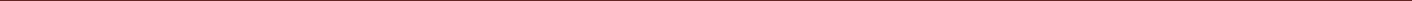 КОНЦЕПЦИЯ НОВОГО УЧЕБНО-МЕТОДИЧЕСКОГО КОМПЛЕ КСА ПО ОТЕЧЕСТВЕННОЙ ИСТОРИИПОЯСНИТЕЛЬНАЯ ЗАПИСКА	2Основные положения	3История России в системе курсов истории: образовательный и воспитательный потенциал . 5Многоуровневое представление истории	6Многоаспектный (многофакторный) характер истории	6Человек в истории	7Историко-культурологический подход: пространство диалога	8Общие рекомендации к подготовке новых учебно-методических комплексов поотечественной истории	8Учебно-методический комплекс по истории России: информационное пространство ипознавательная модель	9Ступени изучения отечественной истории в общеобразовательной школе	12Историко-культурный стандарт	14Раздел I. От Древней Руси к Российскому государству	14Раздел II. Россия в XVI – XVII веках: от великого княжества к царству	20Раздел III. Россия в конце XVII - XVIII веках: от царства к империи	27Раздел IV. Российская империя в XIX – начале XX вв.	35Раздел V. Россия в годы «великих потрясений». 1914-1921 гг.	46Раздел VI. Советский союз в 1920- 1930-е гг.	51Раздел VII. Великая Отечественная война. 1941-1945 гг.	57Раздел VIII. Апогей и кризис советской системы. 1945-1991 гг.	63Раздел IX. Российская Федерация в 1991-2012 гг.	74Примерный перечень «трудных вопросов истории России»	801ПОЯСНИТЕЛЬНАЯ ЗАПИСКА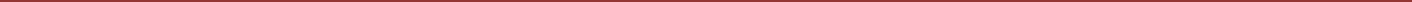 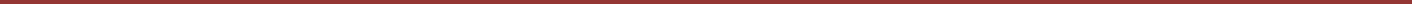 Необходимость создания нового учебника истории России диктуется, прежде всего, развитием мировой исторической науки, накоплением новых исторических знаний, возросшим общественным интересом к событиям прошлого.Представленная Концепция нового учебно-методического комплекса по отечественной истории включает в себя Историко-культурный стандарт,который содержит принципиальные оценки ключевых событий прошлого, основные подходы к преподаванию отечественной истории в современной школе с перечнем рекомендуемых для изучения тем, понятий и терминов, событий и персоналий. Персоналии внутри категорий расположены в алфавитном порядке.Историко-культурный стандарт представляет собой научную основу содержания школьного исторического образования и может быть применим как к базовому, так и к профильному – углубленному уровню изучения истории и гуманитарных дисциплин. В связи с этим каждый раздел Стандарта снабжен перечнем основных исторических источников. Историко-культурный стандарт сопровождается списком «трудных вопросов истории», которые вызывают острые дискуссии в обществе и для многих учителей – объективные сложности в преподавании.Концепция направлена на повышение качества школьного исторического образования, развитие компетенций учащихся общеобразовательных школ в соответствием с требованиями Федерального государственного образовательного стандарта (ФГОС) основного общего и среднего (полного) образования, формирование единого культурно-исторического пространства Российской Федерации.Реализация Концепции предполагает не только подготовку учебно-методического комплекса, состоящего из учебной программы курса, учебника, методических пособий, книг для учителя, комплекта карт, электронных приложений, но и формирование единого научно-образовательного пространства в сети Интернет.Успешная реализация Концепции возможна лишь в случае проведения комплекса мероприятий, направленных на развитие исторического информационного пространства, насыщения его научно-обоснованными материалами как для учителей, так и для учащихся общеобразовательных учреждений.Перечень «трудных вопросов истории России» составлен с целью включения в методические пособия и книги для учителя дополнительных справочных материалов, предлагающих наиболее распространенные точки зрения на эти события. Представляется целесообразным подготовить серию тематических модулей, посвященных отдельным вопросам истории России.Задачи учебно-методического комплекса: создать условия для получения выпускниками прочных знаний по истории России;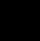 2 сформировать представление об основных этапах развития многонационального российского государства; показать историю России как неотъемлемую часть мирового исторического процесса; раскрыть суть исторического процесса как совокупности усилий многих поколений россиян.Авторы исходят из того, что российская история – это история всех территорий, стран и народов, которые входили в состав нашего государства в соответствующие эпохи.Предполагается использование Концепции при подготовке текстов соответствующей линейки школьных учебников. В этих текстах необходимо: обратить внимание на события и процессы всеобщей истории в части синхронизации российского исторического процесса с общемировым; применить новый подход к истории российской культуры как к непрерывному процессу обретения национальной идентичности, не сводящемуся к перечислению имен и творческих достижений, логически увязанному с политическим и социально-экономическим развитием страны;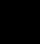  исключить возможность возникновения внутренних противоречий и взаимоисключающих трактовок исторических событий, в том числе имеющих существенное значение для отдельных регионов России;обеспечить доступность изложения, образность языка.Подготовка нового учебно-методического комплекса по отечественной истории должна сопровождаться разработкой аналогичной линейки по всеобщей истории. Кроме того, особую актуальность приобретает необходимость развития межпредметных связей в рамках других гуманитарных курсов: литературы, русского языка, обществознания, мировой художественной культуры. Внедрение новых линеек потребует проведения масштабных курсов повышения квалификации учителей истории. Кроме того, принципиальным становится вопрос о пересмотре подходов к организации и структуре ГИА и ЕГЭ по истории.ОСНОВНЫЕ ПОЛОЖЕНИЯРазработка концепции нового учебно-методического комплекса по отечественной истории является важным шагом в развитии системы образования России, формировании гражданской идентичности подрастающего поколения, обеспечении консолидации и единства российского народа.Она опирается на предшествующий опыт, накопленный в данном направлении как за последние четверть века, так и в советский и досоветский периоды.В современном российском обществе новая концепция выступает в качестве общественного договора, предлагающего взвешенные точки зрения на дискуссионные вопросы отечественной и всеобщей истории.3Данный подход предусматривает сохранение плюрализма оценок и суждений в рамках исторических исследований, а также методических подходов к преподаванию отечественной истории на различных этапах обучения и воспитания учащихся.Целью разработки новой концепции является формирование общественно согласованной позиции по основным этапам развития российского государства и общества, по разработке целостной картины российской истории, учитывающей взаимосвязь всех ее этапов, их значимость для понимания современного места и роли России в мире, важность вклада каждого народа, его культуры в общую историю страны, формирование современного образа России.Основные задачи концепции: рассмотрение истории России как неотъемлемой части мирового исторического процесса; понимание особенностей её развития, места и роли в мировой истории и в современном мире;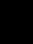  определение требований к содержанию обучения и воспитания, организации образовательного процесса и внеурочной деятельности на всех уровнях образования; определение базовых ориентиров для формирования содержания школьного образования в целом, особенно социально-гуманитарного цикла дисциплин, содержания внешкольной и внеурочной деятельности.Основу разработки концепции составляют положения действующей Конституции Российской Федерации, закрепляющие статус России как демократического федеративного правового государства с республиканской формой правления, в котором человек, его права и свободы являются высшей ценностью. Наряду с Конституцией, в основу разработки новой концепции положены также Послания Президента РФ Федеральному Собранию РФ и Поручения Президента РФ Правительству и другим органам государственной власти и управления, в которых детализируются задачи дальнейшего развития российского демократического правового государства, совершенствования российской системы образования и воспитания молодежи.Эти задачи закреплены также в Федеральном Законе «Об образовании в Российской Федерации», в Законе «О языках народов Российской Федерации», Стратегии государственной национальной политики Российской Федерации, Стратегии национальной безопасности Российской Федерации до 2020 года, Концепции долгосрочного социально-экономического развития Российской Федерации на период до 2020 г., Концепции федеральной целевой программы развития образования на 2012-2015 гг., Федеральных государственных образовательных стандартах общего образования.Методологической основой концепции является определение базовых принципов ее разработки. К их числу следует отнести:базовые  ценности  гражданского  общества  -  социальная  солидарность,безопасность, свобода и ответственность;  исторический подход – как основа формирования межпредметных связей,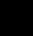 прежде всего, с учебными предметами социально-гуманитарного цикла;4 формирование требований к каждой ступени непрерывного исторического образования на протяжении всей жизни;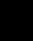  многофакторный подход к освещению истории всех сторон жизни российского государства и общества; толерантность как необходимое условие взаимодействия государств и народов в новейшей истории;  воспитательный потенциал исторического образования, его исключительнаяроль в формировании российской гражданской идентичности и патриотизма.На основе принятия новой концепции будут разработаны учебно-методические комплексы для каждой ступени школьного исторического образования.Определение основ и приоритетов образования, отвечающих современному этапу общественного развития, является функцией образовательного стандарта и базовых учебных программ. Как показывает отечественный и международный опыт, по мере развития общества и формирования актуальных требований к подготовке молодого поколения происходит обновление стандартов, включение в них новых аспектов. В предлагаемом документе определяются образовательные и воспитательные приоритеты школьного курса истории России, которые призваны служить ориентирами при создании учебников и других пособий для общеобразовательных школ.ИСТОРИЯ РОССИИ В СИСТЕМЕ КУРСОВ ИСТОРИИ: ОБРАЗОВАТЕЛЬНЫЙ И ВОСПИТАТЕЛЬНЫЙ ПОТЕНЦИАЛКурс отечественной истории является важнейшим слагаемым школьного предмета «История». Системообразующую роль при создании и преподавании этого курса играют цели и задачи школьного исторического образования отражающие социальный заказ, а также комплекс научно-исторических и дидактических категорий. Они определяются в предметных стандартах и учебных программах. Современный подход в преподавании истории предполагает единство знаний, ценностных отношений и познавательной деятельности школьников.Так, в действующих федеральных государственных образовательных стандартах основного общего и среднего (полного) общего образования, принятых в 2009 – 2012 гг., названы следующие задачи изучения истории в школе (приводятся в кратком изложении):формирование у молодого поколения ориентиров для гражданской, этнонациональной, социальной, культурной самоидентификации в окружающем мире; овладение учащимися знаниями об основных этапах развития человеческого общества с древности до наших дней, при особом внимании к месту и роли России во всемирно-историческом процессе; воспитание учащихся в духе патриотизма, уважения к своему Отечеству   многонациональному Российскому государству, в соответствии с идеями 5взаимопонимания, толерантности и мира между людьми и народами, в духе демократических ценностей современного общества;развитие способностей учащихся анализировать содержащуюся в различных источниках информацию о событиях и явлениях прошлого и настоящего, рассматривать события в соответствии с принципом историзма, в их динамике, взаимосвязи и взаимообусловленности; формирование у школьников умений применять исторические знания в учебной и внешкольной деятельности, в современном поликультурном, полиэтничном и многоконфессиональном обществе. Изучение истории России должно соответствовать системно-деятельностному подходу как одному из ключевых методологических принципов ФГОС нового поколения. Курс отечественной истории вносит определяющий вклад в решение общих задач изучения предмета. В то же время он обладает особым потенциалом для достижения важнейших педагогических результатов. Речь идет о следующих образовательных и воспитательных приоритетах. МНОГОУРОВНЕВОЕ ПРЕДСТАВЛЕНИЕ ИСТОРИИКурс отечественной истории должен сочетать историю Российского государства и населяющих его народов, историю регионов и локальную историю (прошлое родного города, села). Такой подход будет способствовать осознанию школьниками своей социальной идентичности в широком спектре – как граждан своей страны, жителей своего края, города, представителей определенной этнонациональной и религиозной общности, хранителей традиций рода и семьи.Важная мировоззренческая задача курса заключается в раскрытии как своеобразия и неповторимости российской истории, так и ее связи с ведущими процессами мировой истории. Это достигается с помощью синхронизации курсов истории России и всеобщей истории, сопоставления ключевых событий и процессов российской и мировой истории, введения в содержание образования элементов компаративных характеристик. А для истории Нового и Новейшего времени, когда Россия стала активным субъектом мировой истории, раскрытие ее контактов и взаимодействия с другими странами во всех сферах – от экономики и политики до культуры, приобретает особое значение.МНОГОАСПЕКТНЫЙ (МНОГОФАКТОРНЫЙ) ХАРАКТЕР ИСТОРИИВ курсе отечественной истории объективно существуют бóльшие, чем в других дисциплинах, возможности для раскрытия разных сторон исторического процесса. Речь идет об экономике, о внутренней и внешней политике государства, о взаимоотношениях власти и общества, о социальной стратификации, общественных представлениях и повседневной жизни людей, о военном деле и защите своего Отечества, о развитии в стране науки, образования, духовной и художественной6культуры, о церкви и религиозных учениях и др. Это определяет особое положение курса отечественной истории в ряду других гуманитарных дисциплин в школе.Относительно подробное рассмотрение ключевых событий отечественной истории позволяет проследить, как в них переплетались политические и экономические интересы, нравственные, религиозные и иные мотивы участников. Сами события, особенно относящиеся к новейшей эпохе, предстают во множестве свидетельств, которые доступны и педагогам, и учащимся. Тем самым складываются условия для комплексного интегративного анализа, формирования у учеников объемных исторических представлений. С другой стороны, препятствием для совершенствования образовательного процесса служит сохраняющееся доминирование в программах и учебниках политической истории при явной бедности и схематизме историко-культурного материала. Проблема сбалансированного отбора и представления исторических фактов требует внимания авторов программ и учебников по отечественной истории.Освещение проблем духовной и культурной жизни России является одной из важнейших задач исторического образования. Учащиеся должны усвоить, что производство духовных и культурных ценностей не менее важная задача, чем другие виды человеческой деятельности, а изучение культуры и культурного взаимодействия народов России/СССР будет способствовать формированию у школьников представлений об общей исторической судьбе нашей Родины.ЧЕЛОВЕК В ИСТОРИИПолучивший развитие в современной науке историко-антропологический подход по существу является имманентным для преподавания истории в школе. Именно человеческое наполнение и измерение истории прививает интерес и уважение к своей истории, служит источником и инструментом формирования у молодого поколения личностного, эмоционально окрашенного восприятия прошлого. В этом отношении в российском образовании существуют традиции, которые следует продолжать и развивать.Так, воспитанию патриотизма и гражданственности у школьников при изучении отечественной истории способствует обращение к ярким примерам трудовых и воинских подвигов многих поколений россиян. Величие побед и тяжесть поражений убедительно раскрываются через жизнь и судьбы людей, в том числе отцов и дедов школьников, через историю их рода и семьи. Поэтому особенно важно, чтобы в учебниках было отражено присутствие человека в конкретных событиях. Следует показать интересы и устремления, ценностные ориентиры и мотивы поведения людей. Такой подход способствует выработке у молодого человека чувства сопричастности с историей страны. При этом речь идет как о выдающихся личностях, лидерах, которым посвящаются отдельные биографические справки, так и об обычных, «рядовых» людях. Наряду с событийной историей, в стандарте предполагается расширение материала о повседневной жизни людей в различные исторические эпохи. История должна предстать как увлекательный рассказ о прошлом, о людях и их характерах, о повседневной жизни.7ИСТОРИКО-КУЛЬТУРОЛОГИЧЕСКИЙ ПОДХОД: ПРОСТРАНСТВО ДИАЛОГАЗначительную перспективу для проектирования содержания курса отечественной истории предоставляют современные культурологические исследования, касающиеся диалога культур в одном историческом пространстве («по горизонтали») и во времени («по вертикали»). Характеристика многообразия и взаимодействия культур народов, вошедших на разных этапах истории в состав многонационального Российского государства, помогает формировать у учащихся чувство принадлежности к богатейшему общему культурно-историческому пространству, уважение к культурным достижениям и лучшим традициям своего и других народов. Это, в свою очередь, служит основой способности к диалогу в школьном и внешкольном общении, социальной практике. Формирование способности школьников к межкультурному диалогу, способности воспринимать цивилизационные и культурные особенности - значимая задача. Важным в мировоззренческом отношении является восприятие школьниками памятников истории и культуры как ценного достояния страны и всего человечества, сохранять которое должен каждый. Формирование бережного отношения к культурному наследию - одна из задач курса отечественной истории.ОБЩИЕ РЕКОМЕНДАЦИИ К ПОДГОТОВКЕ НОВЫХ УЧЕБНО-МЕТОДИЧЕСКИХ КОМПЛЕКСОВ ПО ОТЕЧЕСТВЕННОЙ ИСТОРИИИсходя из указанных подходов, можно сформулировать следующие рекомендации, которые могут быть положены в основу новых учебно-методических комплексов по отечественной истории:Ключевым звеном учебно-методических комплексов по отечественной истории должно стать понимание прошлого России как неотъемлемой части мирового исторического процесса. Изложение материала в учебнике должно формировать у учащихся ценностные ориентации, направленные на воспитание патриотизма, гражданственности и толерантности. Важную часть комплекса должны составлять творческие задания, способствующие развитию самостоятельного мышления учащихся. Патриотическая основа исторического изложения имеет цель воспитать у молодого поколения гордость за свою страну, осознание ее роли в мировой истории. При этом важно акцентировать внимание на массовом героизме в освободительных войнах, прежде всего Отечественных 1812 и 1941-1945 гг., раскрыв подвиг народа как пример гражданственности и самопожертвования во имя Отечества. Вместе с тем, позитивный пафос исторического сознания должна создавать не только гордость военными победами предков. Самое пристальное внимание следует уделить достижениям страны в других областях. Предметом патриотической гордости, несомненно, является великий труд народа по освоению громадных пространств Евразии с ее суровой природой, формирование российского 8общества на сложной многонациональной и поликонфессиональной основе, в рамках которого преобладали начала взаимовыручки, толерантности и веротерпимости, создание науки и культуры мирового значения.школьном курсе должен преобладать пафос созидания, позитивный настрой восприятии отечественной истории. Тем не менее, у учащихся не должно сформироваться представление, что история России – это череда триумфальных шествий, успехов и побед. В историческом прошлом нашей страны были и трагические периоды (смуты, революции, гражданские войны, политические репрессии и др.), без освещения которых представление о прошлом во всем его многообразии не может считаться полноценным. Трагедии нельзя замалчивать, но необходимо подчеркивать, что русский и другие народы нашей страны находили силы вместе преодолевать выпавшие на их долю тяжелые испытания. Россия – крупнейшая многонациональная и поликонфессиональная страна в мире. В связи с этим необходимо расширить объем учебного материала по истории народов России, делая акцент на взаимодействии культур и религий, укреплении экономических, социальных, политических и других связей между народами. Следует подчеркнуть, что присоединение к России и пребывание в составе Российского государства имело положительное значение для народов нашей страны: безопасность от внешних врагов, прекращение внутренних смут и междоусобиц, экономическое развитие, распространение просвещения, образования, здравоохранения и др. Одной из главных задач школьного курса истории является формирование гражданской общероссийской идентичности, при этом необходимо сделать акцент на идее гражданственности, прежде всего при решении проблемы взаимодействия государства и общества. С подобным подходом имманентно связана проблема гражданской активности, прав и обязанностей граждан, строительства гражданского общества. Следует уделить внимание историческому опыту гражданской активности, местного самоуправления (земские соборы, общины, посадское самоуправлении, гильдии, научные общества, общественные организации ассоциации, политические партии и организации, общества взаимопомощи, кооперативы и т.д.), сословного представительства. Необходимо увеличить число часов (параграфов) по истории культуры, имея в виду в первую очередь социокультурный материал, историю повседневности. Культура не должна быть на периферии школьного курса отечественной истории. Школьники должны знать и понимать достижения российской культуры Средневековья, Нового времени и ХХ века, великие произведения художественной литературы, музыки, живописи, театра, кино, выдающиеся открытия российских ученых и т.д. Важно отметить неразрывную связь российской и мировой культуры. Концептуально важно сформировать у учащихся представление о процессе исторического развития как многофакторном явлении. При этом на различных стадиях исторического развития ведущим и определяющим могут быть либо экономические, либо внутриполитические или внешнеполитические факторы. УЧЕБНО-МЕТОДИЧЕСКИЙ КОМПЛЕКС ПО ИСТОРИИ РОССИИ: ИНФОРМАЦИОННОЕ ПРОСТРАНСТВО И ПОЗНАВАТЕЛЬНАЯ МОДЕЛЬ9В значительно расширившемся информационном пространстве школьных курсов учебник истории в его традиционной форме может и должен сохранять свою образовательную миссию. Тем не менее, роль учебника приобретает новые черты и особенности. Учебник должен не только давать информацию и предлагать интерпретации, но и побуждать школьников самостоятельно рассуждать, анализировать исторические тексты, делать выводы и т. д. Кроме того, современный учебник должен стимулировать учащихся к получению исторических знаний из других источников, а учитель – способствовать овладению учениками исследовательскими приемами, развитию их критического мышления, обучая анализу текстов, способам поиска и отбора информации, сопоставлению разных точек зрения, фактов и их интерпретаций. Необходимы рекомендации для работы с Интернет-ресурсами, поэтому новый учебно-методический комплекс должен служить «навигатором» в стремительно растущем информационном пространстве.Немаловажно включить в состав учебно-методического комплекса исторические источники, раскрывающие суть событий через яркие и запоминающиеся образы. Представляется целесообразным инициировать подготовку тематических модулей для учеников (с соответствующими методическими пособиями для учителей), посвященных различным дискуссионным вопросам истории России.Новый учебно-методический комплекс по отечественной истории должен включать в себя:учебник; хрестоматию или сборник документов; исторический атлас; рабочую тетрадь и сборник заданий; книгу для чтения. Названные материалы должны быть представлены как в виде традиционных изданий, так и на электронных носителях. В зависимости от ступени обучения и возраста учащихся состав комплекта может варьироваться.Комплект методических материалов и пособий для учителя должен включатьсебя: нормативные документы и программно-методические материалы, включая историко-культурный стандарт, федеральный государственный образовательный стандарт, примерную программу по истории; тематическое планирование; предметные и курсовые методические пособия. При изучении истории в школе используются также настенные или экранные карты, хронологические таблицы, иллюстрации; обучающие и контрольные (тестирующие) программы; энциклопедии и справочные материалы; электронные книги; мультимедийные альбомы и др.Современный учебник истории, составляющий ядро учебно-методического комплекта, должен быть:а) универсальным (многокомпонентным) носителем исторической информации,10б) средством развития познавательной деятельности, ресурсом личностного становления учащихся.Содержание учебника должно включать мировоззренческо ценностные и познавательно методологические компоненты.Современный учебник истории:должен содержать целостный взгляд на исторический процесс и возможности его познания; быть комплексным по составу и представлению исторического материала (авторский текст; источники; элементы историографии и оценочные суждения, способствующие целостному и диалектическому восприятию отечественной истории, ее позитивного содержания, равно как и трагических страниц; изобразительные материалы; справочный аппарат – хронологическая таблица, словарь терминов, словарь персоналий и др.). При этом акцент в учебнике должен быть сделан на презентацию не готовых авторских суждений, а определенного набора фактов и аргументов, на основе которых ученики сами могут делать выводы выносить суждения; стимулировать познавательный и исторический диалог (обеспечивается характером авторского текста, системой вопросов и заданий); быть открытым для взаимодействия с другими учебными и информационными ресурсами, средствами обучения (музеи и библиотеки, электронные пособия, Интернет, периодическая печать и др.). Важнейшая рубрика по каждому параграфу должна служить навигатором в научно-образовательном пространстве по истории; быть партнерским по отношению к учащимся (в том числе, учитывать их возрастные особенности). Учебник должен содержать предварительное обобщение (в форме введения, соотносимого по объему с параграфом), в котором рассматривается место курса в системе школьного исторического образования, представляется и обосновывается план дальнейших действий. Число параграфов должно быть примерно на треть меньше числа часов, отведенных на изучение курса (это позволит выделить время на другие виды деятельности, а не только на работу с учебником). В начале каждого параграфа должен быть задан и мотивирован главный вопрос параграфа (урока). Содержание параграфа призвано помочь ученику сформулировать свой вариант ответа на этот вопрос о подобрать необходимые аргументы. Учебно-методический комплекс для старших классов не должен содержать готовых решений, а призван стимулировать потребность учащихся к формированию самостоятельных суждений. Основу предлагаемой в учебнике познавательной модели составляют требования к подготовке школьников по истории (см. образовательные стандарты и примерные программы по истории, принятые в 2010 – 2012 гг.). Для организации познавательной деятельности школьников в учебник включаются следующие компоненты: 1) дидактическое введение (о том, как работать с учебником); 2) система вопросов и заданий для учащихся; 113) элементы методических рекомендаций.Дидактическая система современного учебника предполагает:а) включение вопросов и заданий ко всем компонентам учебника – авторскому тексту, историческим источникам, картам, иллюстрациям и т. д.;б) использование заданий разных видов, в том числе: способствующих развитию предметных и логических умений; поисковых, творческих, проектных заданий; заданий для работы с историко-краеведческими материалами; заданий, предусматривающих участие в обсуждении, дискуссии, диспуте и др.;в) дифференциацию заданий по сложности, обеспечивающую индивидуальный подход в обучении.В учебнике отечественной истории именно в дидактическом блоке, посредством специальных заданий предусматривается обращение школьников к изучению локальной истории, истории своей семьи, собиранию устной истории. Эти компоненты содержания способствуют формированию способности школьников применять полученные на уроках знания, приобретению опыта поисковой и аналитической работы на доступном и близком им материале, органичному включению его в историю Отечества («со-творению» истории).СТУПЕНИ ИЗУЧЕНИЯ ОТЕЧЕСТВЕННОЙ ИСТОРИИ В ОБЩЕОБРАЗОВАТЕЛЬНОЙ ШКОЛЕнастоящее время школьное историческое образование основано на т.н. «концентрической» системе. С учетом мнения научной общественности, родительских организаций и педагогов – участников Первого и Второго Всероссийских съездов учителей истории и обществознания (Москва, 2011, 2012 гг.), представляется целесообразным пересмотреть принципы организации школьного курса истории. Принятие нового ФЗ № 273 «Об образовании в Российской Федерации», расширение гарантий бесплатного основного (полного) общего образования снимает ряд ограничений нормативного характера. При изучении рассказов по истории России в начальной школе (3 4 классы) должна происходить социализация учащихся путем формирования элементарных историко-культурных представлений, обогащения познавательной и эмоционально ценностной сфер личности. Уже в пропедевтических курсах начальной школы история предстает во взаимосвязи истории страны и истории города, села, своей семьи. основной школе (5 9 классы, систематические курсы истории России и всеобщей истории) должны быть сформированы базовые знания об основных этапах исторического пути России, ее месте в мировой истории. История раскрывается на многоуровневой основе: как история государства, его регионов, народов и социальных групп, история семьи и человека и т.д. Это способствует самоидентификации учащихся как граждан своей страны, края, города, членов определенных этнических и религиозных общностей. Учащиеся приобретают опыт изучения различных источников информации об истории России, родного края. 12Историческое образование в старших классах средней школы имеет дифференцированный характер. В соответствии с запросами школьников, возможностями образовательной организации (учреждения) изучение истории осуществляется на базовом и/или углубленном уровнях. Образовательному учреждению предоставляется возможность формирования индивидуального учебного плана, реализации одного или нескольких профилей обучения.В курсах истории для 10 11 классов предполагается расширение историко-методологических, культуроформирующих, а также личностно значимых компонентов исторической подготовки школьников. Речь идет об органичном включении знаний об отечественной истории в складывающуюся у молодого человека систему миропонимания, о расширении опыта анализа явлений прошлого и современности. Старшеклассники изучают комплексы исторических источников, проводят сопоставительное рассмотрение информации из курсов отечественной и всеобщей истории. На этом этапе закрепляются основы социальной культуры, адекватной условиям современного мираИзучение истории на углубленном уровне должно обеспечивать достижение предметных результатов освоения курса истории на базовом уровне и дополнительно обеспечивать:сформированность знаний о месте и роли исторической науки в системе научных дисциплин, представлений о достижениях историографии; владение основными приемами работы с историческими источниками; сформированность умений оценивать различные исторические версии. Значительных изменений требуют подходы к структуре курса истории в основной школе. Наиболее оптимальной представляется модель, при которой изучение истории будет строиться по линейной системе с 5 по 10 классы. В 11 классе на базовом уровне может быть предложен системный курс «История России в мировом контексте», сравнительно-исторический по своему характеру. На профильном уровне основные усилия должны быть направлены на подготовку к итоговой аттестации и вступительным испытаниям в вузы. При этом учащиеся (в соответствии с требованиями ФГОС) должны сформировать знания о месте и роли исторической науки в системе научных дисциплин, представления об историографии; овладеть системными историческими знаниями, пониманием места и роли России в мировой истории; овладеть приёмами работы с историческими источниками, умениями самостоятельно анализировать документальную базу по исторической тематике; сформировать умение сопоставлять и оценивать различные исторические версии.13ИСТОРИКО-КУЛЬТУРНЫЙ СТАНДАРТРАЗДЕЛ I. ОТ ДРЕВНЕЙ РУСИ К РОССИЙСКОМУ ГОСУДАРСТВУВ ходе расселения славян по Восточноевропейской равнине в VI – VIII вв., являвшего собой завершающий этап т.н. Великого переселения народов – грандиозного миграционного движения, охватившего в I тыс. н.э. Евразийский континент, сложилась восточная ветвь славянства. В Восточной Европе сформировалось более десятка крупных славянских догосударственных общностей, в каждой из которых были собственные князья. В течение IX – X столетий все восточные славяне, а также ряд финноязычных и балтских народов, обитавших на Восточноевропейской равнине, были объединены под единой княжеской властью, под главенством одной династии (Рюриковичей). Сложилось государство, получившее название Русь или «Русская земля», со столицей в Киеве (Киевская Русь). В конце X в. на Руси было принято христианство в его восточном, православном варианте, что предопределило путь культурного развития страны и оказало огромное влияние на картину мира и систему представлений человека того времени. Формирование государства и принятие христианства являлись составными частями процессов политогенеза и христианизации, охвативших в конце I тыс. н. э. большую часть Евразийского континента.Период с конца X по начало XII столетия - время существования относительно единого Древнерусского государства. Оно было одним из самых крупных в Европе и играло видную роль в международных отношениях. Ведущую роль в общественных отношениях играли князья и окружавшая их военно-служилая знать (дружина). Верховная власть принадлежала княжескому роду Рюриковичей, между членами которого распределялись княжеские столы (престолы) в составных частях, территориально-административных единицах государства – волостях. В ряде крупных городских центров значительное влияние на решение важных политических вопросов начинает оказывать городское собрание – вече.Социально-экономический и общественно-политический строй Древнерусского государства, хотя и имел целый ряд специфических черт, тем не менее, во многом был схож со строем соседних европейских государств: Польши, Чехии, Венгрии. Прежде всего, это касается господствующей роли князя и служившей ему знати, системы централизованной эксплуатации зависимого населения, относительно позднего развития крупной частной земельной собственности.В XII веке государство Русь распадается на ряд фактически самостоятельных государственных образований – земель, в большинстве из них правили представители разросшегося рода Рюриковичей. Несмотря на фактическую суверенность земель, продолжало существовать представление о единстве Руси, о Киеве как общерусской столице, о главенстве киевского князя («князя всея Руси») над всеми Рюриковичами. Единой оставалась и русская церковная организация во главе с митрополитом всея Руси. В каждой земле формируются собственные14культурные центры, возникают оригинальные памятники литературы и искусства. Особая форма политического строя сложилась в крупнейшей земле – Новгородской. Там высшим органом власти постепенно становилось городское собрание – вече, которое могло приглашать и лишать новгородского стола князей и избирало важнейших должностных лиц.Период с середины XIII по XV столетие – время кардинальных перемен в судьбе Руси. Удар, нанесенный по русским землям монгольскими завоевателями в середине XIII века, серьезно изменил их развитие, в первую очередь политическое.Русские земли оказались политически и экономически ослабленными и попали в зависимость от иноземной власти. Сильнейшим государством Восточной Европы и северо-западной части Азии стала теперь Орда. В этих условиях перестало существовать формальное единство русских земель во главе с Киевом. Западные и южные русские земли в течение второй половины XIII – начала XV века вошли в состав иноэтничных по происхождению государственных образований – Великого княжества Литовского и Польского королевства.Северо-Восточной Руси после установления зависимости от Орды начался процесс объединения русских земель. Постепенно его центром стало возникшее во второй половине XIII века Московское княжество, чьи князья к концу XIV столетия после длительной борьбы закрепили за собой великое княжение Владимирское – главное в Северо-Восточной Руси, а с ним – право именоваться «великими князьями всея Руси». В Новгороде и Пскове сложился республиканский строй, имевший черты сходства с западноевропейскими городскими коммунами. XV столетии политическая карта Восточной Европы выглядела совсем иначе, чем до монгольского нашествия. Вместо более десятка земель на ней доминировали два крупных государства – Великое княжество Литовское (включившее в себя значительную часть русских, восточнославянских территорий) Великое княжество Московское. Они вели между собой борьбу за первенство в условиях постепенного ослабления и последующего распада Орды. Единое Русское (Российское) государство, складывавшееся на основе Великого княжества Московского, к концу XV в. освободилось от ордынской зависимости, стало крупнейшим в Европе по размерам территории и включилось в европейскую систему международных отношений. Введение Роль и место России в мировой истории. Проблемы периодизации российской истории. Источники по истории России. Основные этапы развития исторической мысли в России. Народы и государства на территории нашей страны в древности Заселение территории нашей страны человеком. Каменный век. Особенности перехода от присваивающего хозяйства к производящему на территории Северной Евразии. Ареалы древнейшего земледелия и скотоводства. Появление металлических орудий и их влияние на первобытное общество. Центры древнейшей металлургии в Северной Евразии. Кочевые общества евразийских степей в эпоху бронзы и раннем железном веке. Степь и ее роль в распространении культурных взаимовлияний. 15Народы, проживавшие на этой территории до середины I тысячелетия до н.э. Античные города-государства Северного Причерноморья. Боспорское царство. Скифское царство. Дербент.Восточная Европа в середине I тыс. н.э.Великое переселение народов. Миграция готов. Нашествие гуннов. Вопрос о славянской прародине и происхождении славян. Расселение славян, их разделение на три ветви – восточных, западных и южных. Славянские общности Восточной Европы. Их соседи – балты и финно-угры. Хозяйство восточных славян, их общественный строй и политическая организация. Возникновение княжеской власти. Традиционные верования. Страны и народы Восточной Европы, Сибири и Дальнего Востока. Тюркский каганат. Хазарский каганат. Волжская Булгария.Образование государства РусьИсторические условия складывания русской государственности: природно-климатический фактор и политические процессы в Европе в конце I тыс. н. э. Формирование новой политической и этнической карты континента.Государства Центральной и Западной Европы. Первые известия о руси. Проблема образования Древнерусского государства. Начало династии Рюриковичей.Формирование территории государства Русь. Дань и полюдье. Первые русские князья. Отношения с Византийской империей, странами Центральной, Западной и Северной Европы, кочевниками европейских степей. Русь в международной торговле. Путь из варяг в греки. Волжский торговый путь.Принятие христианства и его значение. Византийское наследие на Руси.Русь в конце X – начале XII в.Территория и население государства Русь/Русская земля. Крупнейшие города Руси. Новгород как центр освоения Севера Восточной Европы, колонизация Русской равнины. Территориально-политическая структура Руси: волости. Органы власти: князь, посадник, тысяцкий, вече. Внутриполитическое развитие. Борьба за власть между сыновьями Владимира Святого. Ярослав Мудрый. Русь при Ярославичах. Владимир Мономах. Русская церковь.Общественный строй Руси: дискуссии в исторической науке. Князья, дружина. Духовенство. Городское население. Купцы. Категории рядового и зависимого населения. Древнерусское право: Русская Правда, церковные уставы.Русь в социально-политическом контексте Евразии. Внешняя политика и международные связи: отношения с Византией, печенегами, половцами (Дешт-и-Кипчак), странами Центральной, Западной и Северной Европы.Культурное пространствоРусь в культурном контексте Евразии. Картина мира средневекового человека. Повседневная жизнь, сельский и городской быт. Положение женщины. Дети и их воспитание. Календарь и хронология.Древнерусская культура. Формирование единого культурного пространства. Кирилло-мефодиевская традиция на Руси. Письменность. Распространение грамотности, берестяные грамоты. «Новгородская псалтирь». «Остромирово Евангелие». Появление древнерусской литературы. «Слово о Законе и Благодати». Произведения летописного жанра. «Повесть временных лет». Первые русские жития. Произведения Владимира Мономаха. Иконопись. Искусство книги. Архитектура.16Начало храмового строительства: Десятинная церковь, София Киевская, София Новгородская. Материальная культура. Ремесло. Военное дело и оружие.Русь в середине XII – начале XIII в.Формирование системы земель – самостоятельных государств. Важнейшие земли, управляемые ветвями княжеского рода Рюриковичей: Черниговская, Смоленская, Галицкая, Волынская, Суздальская. Земли, имевшие особый статус: Киевская и Новгородская. Эволюция общественного строя и права. Внешняя политика русских земель в евразийском контексте.Формирование региональных центров культуры: летописание и памятники литературы: Киево-Печерский патерик, моление Даниила Заточника, «Слово о полку Игореве». Белокаменные храмы Северо-Восточной Руси: Успенский собор во Владимире, церковь Покрова на Нерли, Георгиевский собор Юрьева-Польского.Русские земли в середине XIII - XIV в.Возникновение Монгольской империи. Завоевания Чингисхана и его потомков. Походы Батыя на Восточную Европу. Возникновение Золотой Орды. Судьбы русских земель после монгольского нашествия. Система зависимости русских земель от ордынских ханов (т.н. «ордынское иго»).Южные и западные русские земли. Возникновение Литовского государства и включение в его состав части русских земель. Северо-западные земли: Новгородская и Псковская. Политический строй Новгорода и Пскова. Роль вече и князя. Новгород в системе балтийских связей.Ордена крестоносцев и борьба с их экспансией на западных границах Руси. Александр Невский: его взаимоотношения с Ордой. Княжества Северо-Восточной Руси. Борьба за великое княжение Владимирское. Противостояние Твери и Москвы. Усиление Московского княжества. Дмитрий Донской. Куликовская битва. Закрепление первенствующего положения московских князей.Перенос митрополичьей кафедры в Москву. Роль православной церкви в ордынский период русской истории. Сергий Радонежский. Расцвет раннемосковского искусства. Каменные соборы Кремля.Народы и государства степной зоны Восточной Европы и Сибири в XIII-XVвв.Золотая Орда: государственный строй, население, экономика, культура. Города и кочевые степи. Принятие ислама. Ослабление государства во второй половине XIV в., нашествие Тимура.Распад Золотой Орды, образование татарских ханств. Казанское ханство. Сибирское ханство. Астраханское ханство. Ногайская Орда. Крымское ханство. Касимовское ханство. Народы Северного Кавказа. Итальянские фактории Причерноморья (Каффа, Тана, Солдайя и др) и их роль в системе торговых и политических связей Руси с Западом и ВостокомКультурное пространствоИзменения в представлениях о картине мира в Евразии в связи с завершением монгольских завоеваний. Культурное взаимодействие цивилизаций. Межкультурные связи и коммуникации (взаимодействие и взаимовлияние русской культуры и культур народов Евразии). Летописание. Памятники Куликовского17цикла. Жития. Епифаний Премудрый. Архитектура. Изобразительное искусство. Феофан Грек. Андрей Рублев.Формирование единого Русского государства в XV векеБорьба за русские земли между Литовским и Московским государствами. Объединение русских земель вокруг Москвы. Междоусобная война в Московском княжестве второй четверти XV в. Василий Темный. Новгород и Псков в XV в.: политический строй, отношения с Москвой, Ливонским орденом, Ганзой, Великим княжеством Литовским. Падение Византии и рост церковно-политической роли Москвы в православном мире. Теория «Москва – третий Рим». Иван III. Присоединение Новгорода и Твери. Ликвидация зависимости от Орды. Расширение международных связей Московского государства. Принятие общерусского Судебника. Формирование аппарата управления единого государства. Перемены в устройстве двора великого князя: новая государственная символика; царский титул и регалии; дворцовое и церковное строительство. Московский Кремль.Культурное пространствоИзменения восприятия мира. Сакрализация великокняжеской власти. Флорентийская уния. Установление автокефалии русской церкви. Внутрицерковная борьба (иосифляне и нестяжатели, ереси). Развитие культуры единого Русского государства. Летописание: общерусское и региональное. Житийная литература. «Хожение за три моря» Афанасия Никитина. Архитектура. Изобразительное искусство. Повседневная жизнь горожан и сельских жителей в древнерусский и раннемосковский периоды.Понятия и термины: Присваивающее и производящее хозяйство. Славяне. Балты. Финно-угры. Русь. Подсечно-огневая система земледелия. Город. Село. Дань, полюдье, гривна. Князь, вече, посадник. Дружина. Купцы. Вотчина. Поместье. Крестьяне. Люди, смерды, закупы, холопы. Традиционные верования, христианство, православие, ислам, иудаизм. Монастырь. Митрополит. Автокефалия (церковная). Десятина.Граффити. Базилика. Крестово-купольный храм. Плинфа. Фреска. Мозаика. Летопись. Жития. Берестяные грамоты. Былины.Орда. Курултай, баскак, ярлык. Десятник. Военные монашеские Ордена. Крестоносцы. Централизация. Кормление. Царь. Герб.Персоналии:Государственные и военные деятели: Александр Невский, Андрей Боголюбский, Аскольд и Дир, Батый (Бату), Василий I, Василий Тёмный, Витовт, Владимир Мономах, Владимир Святой, Всеволод Большое Гнездо, Гедимин, Даниил Галицкий, Даниил Московский, Дмитрий Донской, Иван Калита, Иван III, Игорь, Игорь Святославич, Мамай, Михаил Ярославич Тверской, Олег, Ольга, Ольгерд, Рюрик, Святополк Окаянный, Святослав Игоревич, София (Зоя) Палеолог, Софья Витовтовна, Тимур, Тохтамыш, Узбек, Чингисхан, Юрий Данилович, Юрий Долгорукий, Ягайло, Ярослав Мудрый.Общественные и религиозные деятели, деятели культуры, науки и образования: митрополит Алексий, Борис и Глеб, Даниил Заточник, Дионисий, Епифаний Премудрый, митрополит Иларион, митрополит Иона, Кирилл и Мефодий,18Нестор, Афанасий Никитин, Пахомий Серб, митрополит Пётр, Андрей Рублев, Сергий Радонежский, Стефан Пермский, Феофан Грек, Аристотель Фиораванти.Источники: Договоры Руси с Византией. Русская правда. Повесть временных лет. Поучение Владимира Мономаха. Новгородская первая летопись. Слово о полку Игореве. Галицко-Волынская летопись. Житие Александра Невского. Житие Михаила Ярославича Тверского. Задонщина. Летописные повести о Куликовской битве. Житие Сергия Радонежского. Новгородская псалтырь. Берестяные грамоты. Княжеские духовные и договорные грамоты. Псковская судная грамота. Судебник1497 г.События/даты:860 – поход Руси на Константинополь862 – «призвание» Рюрика882 – захват Олегом Киева907 – поход Олега на Константинополь911 – договор Руси с Византией 941, 944 – походы Игоря на Константинополь, договоры Руси с Византией 964-972 – походы Святослава978/980-1015 – княжение Владимира Святославича в Киеве 988 – крещение Руси 1016-1018 и 1019-1054 – княжение Ярослава МудрогоXI в. – Правда Русская (Краткая редакция) 1097 – Любечский съезд1113-1125 – княжение в Киеве Владимира Мономаха1125-1132 – княжение в Киеве Мстислава Великого Начало XII в. – «Повесть временных лет»XII в. – Правда Русская (Пространная редакция) 1147 – первое упоминание Москвы в летописях 1185 – поход Игоря Святославича на половцев 1223 – битва на р. Калке 1237-1241 – завоевание Руси ханом Батыем 1240, 15 июля – Невская битва 1242, 5 апреля – Ледовое побоище1242-1243 – образование Улуса Джучи (Золотой Орды) 1325-1340 – княжение Ивана Калиты.1327 – антиордынское восстание в Твери1359-1389 – княжение Дмитрия Донского 1378, 11 августа – битва на р. Воже 1380, 8 сентября – Куликовская битва 1382 – разорение Москвы Тохтамышем 1389 – 1425 – княжение Василия I1395 – разгром Золотой Орды Тимуром 1410, 15 июля – Грюнвальдская битва1425-1453 – междоусобная война в Московском княжестве1425-1462 – княжение Василия II1448 – установление автокефалии Русской церкви1462-1505 – княжение Ивана III1478 – присоединение Новгородской земли к Москве 1480 – «стояние» на р. Угре. Падение Ордынского владычества.1485 – присоединение Тверского великого княжества к Москве1497 – принятие общерусского Судебника19РАЗДЕЛ II. РОССИЯ В XVI – XVII ВЕКАХ: ОТ ВЕЛИКОГО КНЯЖЕСТВА К ЦАРСТВУXVI–XVII столетия занимают особое место в истории России. В этот период окончательно сложилось единое Российское государство, территория которого существенно расширилась после присоединения Среднего и Нижнего Поволжья, Урала и Сибири, его границы достигли берегов Тихого океана, и, таким образом, в основном сложилось нынешнее географическое пространство нашей страны. В это время завершается преодоление последствий политической раздробленности и зависимости от Орды, постепенно происходит укрепление государственности, приобретающей черты самодержавия и абсолютной монархии, формируется и развивается система центрального и местного управления. Российское государство формируется как многонациональная держава, где приобретали опыт мирного сосуществования различные в цивилизационном и конфессиональном плане народы.Наряду с оформлением крепостного права, появляются новые тенденции в экономике, растет внутренняя и внешняя торговля. Развивается самобытная русская культура. Укрепляются политические, экономические, культурные контакты со странами Европы, позволившие создать необходимые предпосылки для последующей модернизации страны в петровскую эпоху.В первой трети XVI века, с присоединением Псковской, Смоленской и Рязанской земель, завершилось формирование единого Российского государства. Россия двигалась в общем русле исторического развития с рядом европейских стран, в частности, Англией, Францией и Испанией, где на рубеже XV–XVI вв. также завершился процесс формирования единых национальных государств, пришедших на смену периоду раздробленности.Противоречивость этой эпохи нашла свое отражение в годы правления первого российского царя – Ивана IV Грозного, когда царская власть приобрела ярко выраженный деспотический характер. Укреплению монархической власти и централизации страны способствовало создание системы органов центрального управления - приказов, служащие которых всецело зависели от царя. Однако самодержавие сосуществовало с сословными учреждениями - периодически созываемыми с середины XVI столетия Земскими соборами и выборными земскими властями на местах. Схожие процессы, связанные с параллельным развитием абсолютистских тенденций и ростом политического значения органов сословного представительства, протекали в XVI–XVII вв. во Франции, Англии и Испании.Сложность решения внутриполитических задач усугублялась трудной геополитической ситуацией, в которой существовало в XVI в. Российское государство. Добившись заметных успехов на восточном направлении (присоединение Среднего и Нижнего Поволжья, Западной Сибири), Россия на протяжении всего это периода была вынуждена держать большую часть своих войск на южных рубежах. Одновременно страна столкнулась с объединенным противодействием своих западных соседей.Порожденный затяжной и неудачной Ливонской войной за выход к Балтийскому морю социально-экономический кризис стал причиной начала20закрепощения крестьянства. Ситуация была осложнена пресечением в 1598 г. царской династии Рюриковичей. Политическая линия, проводимая царем Борисом Федоровичем Годуновым смогла лишь на время снять остроту социально-политических противоречий в стране.Борьба за власть между боярскими семействами на фоне обострения социально-экономической ситуации (голод 1601-1603 гг.), а также вмешательство сопредельных государств (в первую очередь – Речи Посполитой) во внутренние дела России способствовали вступлению страны в первую в ее истории гражданскую войну, получившую от современников название «Смутное время», длившуюся на протяжении полутора десятков лет (1604-1618 гг.).Череда самозванцев, иноземные войска, занимавшие российские города (вплоть до столицы), мощные социальные выступления против правительства, сепаратистские движения на окраинах государства поставили Россию перед реальной угрозой полной потери национальной независимости. Лишь консолидация общества, получившая наиболее яркое выражение в деятельности народных Ополчений и «Совета всея земли», возглавленного князем Д.М. Пожарским и К. Мининым, позволила отстоять независимость государства.Страна и народ заплатили высокую цену за потрясения начала века: экономическое разорение, огромные людские потери, утрата земель на западном рубеже и, в том числе, выхода к Балтийскому морю. Переломом в Смутном времени стало избрание Земским собором 1613 г. на царский престол Михаила Федоровича Романова (1613 – 1645 гг.), ставшего основателем новой династии, правившей в России до начала XX столетия.В годы правления первых монархов из рода Романовых происходило формирование новых политических институтов и укрепления центральной власти. Одновременно первая половина XVII в. стала периодом расцвета Земских соборов, которые царская власть созывала для решения наиболее важных вопросов внутренней и внешней политики. По мере укрепления монархической власти, усиления позиций приказной системы в столице и воеводской власти на местах, земское самоуправление в уездах и Земские соборы в столице стали утрачивать былое значение.XVII век стал временем небывалого до той поры расширения территории страны на восток (за счет сибирских земель), включения в состав Российского государства земель Левобережной Украины, отвоеванной у Речи Посполитой. Восстановить утраченные в Смутное время позиции на побережье Балтийского моря, захваченного Швецией, Россия в XVII веке так и не смогла, оставаясь отрезанной от океанских торговых путей, что не позволяло стране развиваться в едином русле с великими морскими державами эпохи – Испанией, Англией, Голландией.Получила продолжение зародившаяся в XVI в. тенденция к полному закрепощению крестьян, завершенная принятием в 1649 г. «Соборного Уложения» (ставшего почти на два столетия основой российского законодательства). Пути социального развития России вполне совпадали с процессами, имевшими место в других странах Восточной Европы (Германские земли, Речь Посполитая), где в это время происходило укрепление крепостнических порядков. XVII век стал также21временем экономического подъема Российского государства: были преодолены тяжелые последствия Смутного времени, развивалось ремесло и промыслы, появились первые мануфактуры, росла внутренняя и внешняя торговля. Новые веяния становятся более заметными и в культурной жизни страны: к их числу можно отнести появление парсунной живописи, развитие книгопечатания, сатирической литературы и усиление светских мотивов в искусстве XVII столетия.Вместе с тем, восстания середины – второй половины XVII в. дали современникам основания называть свою эпоху «Бунташным веком». Серьезным потрясением для страны стал раскол в Русской Православной Церкви, произошедший в связи с церковной реформой патриарха Никона и несогласием с ней части священства и мирян.К концу XVII в. наметившееся военно-техническое отставание от передовых стран Европы делало необходимой модернизацию экономики и политических структур Российского государства.Россия в XVI векеКняжение Василия III. Завершение объединения русских земель вокруг Москвы: присоединение Псковской, Смоленской, Рязанской земель. Отмирание удельной системы. Укрепление великокняжеской власти. Внешняя политика Московского княжества в первой трети XVI в.: война с Великим княжеством Литовским, отношения с Крымским и Казанским ханствами, посольства в европейские государства.Органы государственной власти. Приказная система: формирование первых приказных учреждений. Боярская дума, ее роль в управлении государством. «Малая дума». Местничество. Местное управление: наместники и волостели, система кормлений. Государство и церковь. Церковные иммунитеты.Регентство Елены Глинской. Сопротивление удельных князей великокняжеской власти. Мятеж князя Андрея Старицкого. Унификация денежной системы. Стародубская война с Польшей и Литвой.Период боярского правления. Борьба за власть между боярскими кланами Шуйских, Бельских и Глинских. Губная реформа. Московское восстание 1547 г. Ереси Матвея Башкина и Феодосия Косого.Принятие Иваном IV царского титула. Реформы середины XVI в. «Избранная рада»: ее состав и значение. Появление Земских соборов: дискуссии о характере народного представительства. Отмена кормлений. Система налогообложения. Судебник 1550 г. Стоглавый собор. Земская реформа – формирование органов местного самоуправления.Внешняя политика России в XVI в. Создание стрелецких полков и «Уложение о службе». Присоединение Казанского и Астраханского ханств. Значение включения Среднего и Нижнего Поволжья в состав Российского государства. Войны с Крымским ханством. Набег Девлет-Гирея 1571 г. и сожжение Москвы. Битва при Молодях. Ливонская война: причины и характер. Ликвидация Ливонского ордена. Причины и результаты поражения России в Ливонской войне. Поход Ермака Тимофеевича на Сибирское ханство. Начало присоединения к России Западной Сибири.Социальная структура российского общества. Дворянство. Служилые и неслужилые люди. Формирование Государева двора и «служилых городов». Торгово-22ремесленное население городов. Духовенство. Начало закрепощения крестьян: указ о «заповедных летах». Формирование вольного казачества.Многонациональный состав населения Русского государства. Финно-угорские народы. Народы Поволжья после присоединения к России. Служилые татары. Выходцы из стран Европы на государевой службе. Сосуществование религий в Российском государстве. Русская Православная церковь. Мусульманское духовенство.Россия в конце XVI в. Опричнина, дискуссия о ее причинах и характере. Опричный террор. Разгром Новгорода и Пскова. Московские казни 1570 г. Результаты и последствия опричнины. Противоречивость личности Ивана Грозного и проводимых им преобразований. Цена реформ.Царь Федор Иванович. Борьба за власть в боярском окружении. Правление Бориса Годунова. Учреждение патриаршества. Тявзинский мирный договор со Швецией: восстановление позиций России в Прибалтике. Противостояние с Крымским ханством. Отражение набега Гази-Гирея в 1591 г. Строительство российских крепостей и засечных черт Продолжение закрепощения крестьянства: указ об «Урочных летах». Пресечение царской династии Рюриковичей.Смута в РоссииДинастический кризис. Земский собор 1598 г. и избрание на царство Бориса Годунова. Политика Бориса Годунова в отношении боярства. Опала семейства Романовых. Голод 1601-1603 гг. и обострение социально-экономического кризиса.Смутное время начала XVII в., дискуссия о его причинах. Самозванцы и самозванство. Личность Лжедмитрия I и его политика. Восстание 1606 г. и убийство самозванца.Царь Василий Шуйский. Восстание Ивана Болотникова. Перерастание внутреннего кризиса в гражданскую войну. Лжедмитрий II. Вторжение на территорию России польско-литовских отрядов. Тушинский лагерь самозванца под Москвой. Оборона Троице-Сергиева монастыря. Выборгский договор между Россией и Швецией. Поход войска М.В. Скопина-Шуйского и Я.-П. Делагарди и распад тушинского лагеря. Открытое вступление в войну против России Речи Посполитой. Оборона Смоленска.Свержение Василия Шуйского и переход власти к «семибоярщине». Договор об избрании на престол польского принца Владислава и вступление польско-литовского гарнизона в Москву. Подъем национально-освободительного движения. Патриарх Гермоген. Московское восстание 1611 г. и сожжение города оккупантами. Первое и второе ополчения. Захват Новгорода шведскими войсками. «Совет всей земли». Освобождение Москвы в 1612 г.Земский собор 1613 г. и его роль в укреплении государственности. Избрание на царство Михаила Федоровича Романова. Борьба с казачьими выступлениями против центральной власти. Столбовский мир со Швецией: утрата выхода к Балтийскому морю. Продолжение войны с Речью Посполитой. Поход принца Владислава на Москву. Заключение Деулинского перемирия с Речью Посполитой. Итоги и последствия Смутного времени.Россия в XVII веке23Россия при первых Романовых. Царствование Михаила Федоровича. Восстановление экономического потенциала страны. Продолжение закрепощения крестьян. Земские соборы. Роль патриарха Филарета в управлении государством.Царь Алексей Михайлович. Укрепление самодержавия. Ослабление роли Боярской думы в управлении государством. Развитие приказного строя. Приказ Тайных дел. Усиление воеводской власти в уездах и постепенная ликвидация земского самоуправления. Затухание деятельности Земских соборов. Правительство Б.И. Морозова и И.Д. Милославского: итоги его деятельности. Патриарх Никон. Раскол в церкви. Протопоп Аввакум, формирование религиозной традиции старообрядчества.Царь Федор Алексеевич. Отмена местничества. Налоговая (податная) реформа.Экономическое развитие России в XVII в. Первые мануфактуры. Ярмарки. Укрепление внутренних торговых связей и развитие хозяйственной специализации регионов Российского государства. Торговый и Новоторговый уставы. Торговля с европейскими странами, Прибалтикой, Востоком.Социальная структура российского общества. Государев двор, служилый город, духовенство, торговые люди, посадское население, стрельцы, служилые иноземцы, казаки, крестьяне, холопы. Русская деревня в XVII в. Городские восстания середины XVII в. Соляной бунт в Москве. Псковско-Новгородское восстание. Соборное уложение 1649 г. Юридическое оформление крепостного права и территория его распространения. Русский Север, Дон и Сибирь как регионы, свободные от крепостничества. Денежная реформа 1654 г. Медный бунт. Побеги крестьян на Дон и в Сибирь. Восстание Степана Разина.Внешняя политика России в XVII в. Возобновление дипломатических контактов со странами Европы и Азии после Смуты. Смоленская война. Поляновский мир. Контакты с православным населением Речи Посполитой: противодействие полонизации, распространению католичества. Контакты с Запорожской Сечью. Восстание Богдана Хмельницкого. Переяславская рада. Вхождение Украины в состав России. Война между Россией Речью Посполитой 1654-1667 гг. Андрусовское перемирие. Русско-шведская война 1656-1658 гг. и ее результаты. Конфликты с Османской империей. «Азовское осадное сидение». «Чигиринская война» и Бахчисарайский мирный договор. Отношения России со странами Западной Европы. Военные столкновения с манчжурами и империей Цин.Культурное пространствоЭпоха Великих географических открытий и русские географические открытия. Плавание Семена Дежнева и открытие пролива между Азией и Америкой. Походы Ерофея Хабарова и Василия Пояркова и исследование бассейна реки Амур. Освоение Поволжья и Сибири. Калмыцкое ханство. Ясачное налогообложение. Переселение русских на новые земли. Миссионерство и христианизация. Межэтнические отношения. Формирование многонациональной элиты.Изменения в картине мира человека в XVI–XVII вв. и повседневная жизнь. Жилище и предметы быта. Семья и семейные отношения. Религия и суеверия. Проникновение элементов европейской культуры в быт высших слоев населения страны.24Архитектура. Дворцово-храмовый ансамбль Соборной площади в Москве. Шатровый стиль в архитектуре. Антонио Солари, Алевиз Фрязин, Петрок Малой. Собор Покрова на Рву. Монастырские ансамбли (Кирилло-Белозерский, Соловецкий, Новый Иерусалим). Крепости (Китай-город, Смоленский, Астраханский, Ростовский кремли). Федор Конь. Приказ каменных дел. Деревянное зодчество.Изобразительное искусство. Симон Ушаков. Ярославская школа иконописи. Парсунная живопись.Летописание и начало книгопечатания. Лицевой свод. Домострой. Переписка Ивана Грозного с князем Андреем Курбским. Публицистика Смутного времени. Усиление светского начала в российской культуре. Симеон Полоцкий. Немецкая слобода как проводник европейского культурного влияния. Посадская сатира XVII в.Развитие образования и научных знаний. Школы при Аптекарском и Посольском приказах. «Синопсис» Иннокентия Гизеля - первое учебное пособие по истории.Понятия и термины: Местничество. «Избранная рада». Реформы. Челобитная. Самодержавие. Государев двор. Сословно-представительная монархия. Земские соборы. Приказы. Опричнина. Заповедные лета. Урочные лета. Крепостное право. Соборное уложение. Казачество. Гетман. Засечная черта. Самозванство. Посад. Слобода. Мануфактура. Ярмарка. Старообрядчество. Раскол. Парсуна. Полки нового (иноземного) строя. Стрельцы. Ясак.Персоналии:Государственные и военные деятели: А.Ф. Адашев, И.И. Болотников, ВасилийIII, Е. Глинская, Б. Годунов, Ермак, Иван IV Грозный, А.М. Курбский, Хан Кучум, Лжедмитрий I, Лжедмитрий II, А.С. Матвеев, К. Минин, Б.И.Морозов, А.Л. Ордин-Нащокин, Д.М. Пожарский, А.М. Романов, М.Ф. Романов, Ф.А. Романов, М.В. Скопин-Шуйский, М. Скуратов, Федор Иванович, Б. Хмельницкий, В. Шуйский,Общественные и религиозные деятели, деятели культуры, науки и образования: протопоп Аввакум, И. Волоцкий, патриарх Гермоген, С.И. Дежнев, К. Истомин, С. Медведев, патриарх Никон, С. Полоцкий, В.Д. Поярков, С.Т. Разин, протопоп Сильвестр, Е. Славинецкий, С.Ф. Ушаков, И. Федоров, патриарх Филарет, митрополит Филипп (Колычев), Е.П. Хабаров, А. Чохов.События/даты:1505 – 1533 – княжение Василия III1510 – присоединение Псковской земли1514 – включение в состав Русского государства Смоленской земли1521 – присоединение Рязанского княжества1533 – 1584 – княжение (царствование) Ивана IV Васильевича Грозного. 1533 – 1538 – регентство Елены Глинской 1538-1547 – период боярского правления 1547 – принятие Иваном Грозным царского титула 1549 – первый Земский собор1550 – принятие Судебника Ивана IV1552 – взятие русскими войсками Казани1556 – присоединение к России Астраханского ханства.1556 – отмена кормлений1558 – 1583 – Ливонская война1564 – издание первой датированной российской печатной книги251565 – 1572 – опричнина1581 – 1585 – покорение Сибирского ханства Ермаком1584 – 1598 – царствование Федора Ивановича1589 – учреждение в России патриаршества1598 – 1605 – царствование Бориса Годунова1604 – 1618 – Смута в России1605 – 1606 – правление Лжедмитрия I1606 – 1610 – царствование Василия Шуйского.1606-1607 – восстание Ивана Болотникова.1607 – 1610 – движение Лжедмитрия II1611 – 1612 – I и II Ополчения. Освобождение Москвы. 1613 – 1645 – царствование Михаила Федоровича. 1617 – Столбовский мир со Швецией 1618 – Деулинское перемирие с Речью Посполитой. 1632 – 1634 – Смоленская война1645 – 1676 – царствование Алексея Михайловича1648 – Соляной бунт в Москве1648 – поход Семена Дежнева 1649 – принятие Соборного Уложения. Оформление крепостного права вцентральных регионах страны 1649 – 1653 – походы Ерофея Хабарова1653 – реформы патриарха Никона, начало старообрядческого раскола в Русской Церкви1654 – Переяславская Рада. Переход под власть России Левобережной Украины1654 – 1667 – война с Речью Посполитой1656 – 1658 – война со Швецией1662 – Медный бунт1667 – Андрусовское перемирие1670 – 1671 – восстание Степана Разина1676 – 1682 – царствование Федора АлексеевичаИсточники: Лицевой свод. Новый летописец. Повесть о Казанском царстве. Судебник 1550 г. Государев родословец. Писцовые и переписные книги. Посольские книги. Таможенные книги. Челобитная Ивашки Пересветова. «Уложение о службе». Стоглав. Домострой. Послания Ивана Грозного. Переписка Ивана Грозного и Андрея Курбского. Указы о «заповедных и урочных летах». Сказание Авраамия Палицына. Временник Ивана Тимофеева. Столбовский мирный договор. Деулинское перемирие. Челобитные русских купцов. Соборное уложение 1649 г. Торговый устав. Новоторговый устав. Андрусовское перемирие и Вечный мир с Речью Посполитой. Калязинская челобитная. Повесть об Азовском осадном сидении. «Вести-Куранты». Сочинения иностранных авторов о России XVI-XVII вв. (Сигизмунд Герберштейн, Джон Флетчер, Исаак Масса, Адам Олеарий).26РАЗДЕЛ III. РОССИЯ В КОНЦЕ XVII - XVIII ВЕКАХ: ОТ ЦАРСТВА К ИМПЕРИИXVIII век открыл для России эпоху новой истории, что соответствовало общему направлению развития Европы, большинство стран которой раньше или позже вступили в ту же историческую стадию. Характерной чертой этой эпохи в России стала модернизация страны, прежде всего в области развития светской культуры, науки, создания промышленности, активизации товарооборота, укрепления государственности и повышения эффективности управления в новых исторических условиях, формирования сильной современной армии и военного флота для обеспечения национальной безопасности и решения важнейших внешнеполитических задач.Начало модернизации было положено в эпоху Петра Великого, преобразования которого стали одним из переломных моментов в истории Российского государства. При Петре I завершилось формирование абсолютной монархии, Россия стала империей. В значительной мере удалось достигнуть статуса мировой державы. Страна получила сильную армию и флот, была создана новая административная система. Образованная часть общества стала перенимать европейские культурные образцы, был дан импульс развитию просвещения, образования, науки и искусства, принимавших все более светский характер. Началась трансформация традиционного уклада жизни общества.Реформы были продолжены и преемниками Петра. Происходило расширение прав дворянства как господствующего сословия, что неизбежно вело к усилению крепостного гнета. Начинания Петра I продолжились и в сфере внешней политики: Россия обеспечила безопасность своих границ, расширив территорию государства. Расцвет фаворитизма, обострение борьбы за власть аристократических группировок способствовало нестабильности политической системы, что привело к серии так называемых дворцовых переворотов.Период правления дочери Петра Великого, Елизаветы Петровны, отличался определенной стабильностью на этом фоне. Россия окончательно становится одной из ведущих сил системы международных отношений, а российский императорский двор – одним из самых блестящих в Европе. Ведущую роль в окружении императрицы играют выходцы из русской знати и дворянства, несмотря на продолжающее расширение культурных, дипломатических контактов со странами Западной Европы. Годы правления Елизаветы Петровны были отмечены основанием Московского университета и Академии художеств, известность получает русский ученый и просветитель М.В. Ломоносов.В период властвования Екатерины II были осуществлены глубокие преобразования в сфере управления, экономики, финансов и культуры, сопоставимые по масштабам и значению с реформами Петра Великого. Деятельность Екатерины II была направлена на развитие, закрепление и корректировку того курса, которым шла страна с начала века. Большое значение для Екатерины II имели идеи Просвещения, популярные среди большинства европейских монархов.27Правление Екатерины II сопровождалось расширением прав дворянства, сохранением и развитием крепостнической системы. Восстание Пугачева скорректировало прежнюю политику, как в сторону централизации государства, так и предоставления свобод торговому и городскому сословию.Во второй половине XVIII в. Российская империя становится еще более могущественной на европейской и мировой арене. Серия военных побед и крупных внешнеполитических успехов приводит к существенному расширению российских владений, Россия решила исторические задачи – собрала почти всё наследие Киевской Руси и получила выход к Чёрному морю.Мощный импульс получает развитие отечественной культуры. Приумножается число выдающихся мастеров, прославивших себя во многих жанрах творчества: литературе, живописи, архитектуре, скульптуре, музыке, театре. Среди них немало выходцев из стран зарубежной Европы, внесших неоценимый вклад в развитие российской культуры. Происходит развитие общественной мысли и публицистики, откликавшейся на важные социальные проблемы, в том числе и практически впервые был затронут крестьянский вопрос.Недолгое правление императора Павла характеризуется укреплением абсолютизма, стремлением ограничить привилегии дворянства, а также активным участием России в общеевропейских событиях, связанных с революционными войнами Франции.Россия в эпоху преобразований Петра IПричины и предпосылки преобразований (дискуссии по этому вопросу). Россия и Европа в конце XVII века. Модернизация как жизненно важная национальная задача.Начало царствования Петра I, борьба за власть. Правление царевны Софьи. Стрелецкие бунты. Хованщина. Первые шаги на пути преобразований. Азовские походы. Великое посольство и его значение. Сподвижники Петра I.Экономическая политика. Строительство заводов и мануфактур, верфей. Создание базы металлургической индустрии на Урале. Оружейные заводы и корабельные верфи. Роль государства в создании промышленности. Преобладание крепостного и подневольного труда. Принципы меркантилизма и протекционизма. Таможенный тариф 1724 г. Введение подушной подати.Социальная политика. Консолидация дворянского сословия, повышение его роли в управлении страной. Указ о единонаследии и Табель о рангах. Противоречияполитике по отношению к купечеству и городским сословиям: расширение их прав местном управлении и усиление налогового гнета. Положение крестьян. Переписи населения (ревизии). Реформы управления. Реформы местного управления (бурмистры и Ратуша), городская и областная (губернская) реформы. Сенат, коллегии, органы надзора и суда. Усиление централизации и бюрократизации управления. Генеральный регламент. Санкт-Петербург — новая столица. Первые гвардейские полки. Создание регулярной армии, военного флота. Рекрутские наборы. Церковная реформа. Упразднение патриаршества, учреждение Синода. Положение инославных конфессий. 28Оппозиция реформам Петра I. Социальные движения в первой четверти XVIII в. Восстания в Астрахани, Башкирии, на Дону. Дело царевича Алексея.Внешняя политика. Северная война. Причины и цели войны. Неудачи в начале войны и их преодоление. Битва при д. Лесной и победа под Полтавой. Прутский поход. Борьба за гегемонию на Балтике. Сражения у м. Гангут и о. Гренгам. Ништадтский мир и его последствия.Закрепление России на берегах Балтики. Провозглашение России империей. Каспийский поход Петра I.Преобразования Петра I в области культуры. Доминирование светского начала в культурной политике. Влияние культуры стран зарубежной Европы. Привлечение иностранных специалистов. Введение нового летоисчисления, гражданского шрифта и гражданской печати. Первая газета «Ведомости». Создание сети школ и специальных учебных заведений. Развитие науки. Открытие Академии наук в Петербурге. Кунсткамера. Светская живопись, портрет петровской эпохи. Скульптура и архитектура. Памятники раннего барокко.Повседневная жизнь и быт правящей элиты и основной массы населения. Перемены в образе жизни российского дворянства. Новые формы социальной коммуникации в дворянской среде. Ассамблеи, балы, фейерверки, светские государственные праздники. «Европейский» стиль в одежде, развлечениях, питании. Изменения в положении женщин.Итоги, последствия и значение петровских преобразований. Образ Петра I в русской культуре.После Петра Великого: эпоха «дворцовых переворотов»Причины нестабильности политического строя. Дворцовые перевороты. Фаворитизм. Создание Верховного тайного совета. Крушение политической карьеры А.Д.Меншикова. «Кондиции верховников» и приход к власти Анны Иоанновны. «Кабинет министров». Роль Э.Бирона, А.И.Остермана, А.П.Волынского, Б.Х.Миниха в управлении и политической жизни страны.Укрепление границ империи на Украине и на юго-восточной окраине. Переход Младшего жуза в Казахстане под суверенитет Российской империи. Война с Османской империей.Россия при Елизавете Петровне. Экономическая и финансовая политика. Деятельность П.И.Шувалова. Создание Дворянского и Купеческого банков. Усиление роли косвенных налогов. Ликвидация внутренних таможен. Распространение монополий в промышленности и внешней торговле. Основание Московского университета. М.В. Ломоносов и И.И. Шувалов.Россия в международных конфликтах 1740-х – 1750-х гг. Участие в Семилетней войне.Петр III. Манифест «о вольности дворянской». Причины переворота 28 июня1762 г.Россия в 1760-х – 1790- гг. Правление Екатерины II и Павла IВнутренняя политика Екатерины II. Личность императрицы. Идеи Просвещения. Их основное содержание и популярность в Европе. «Просвещённый абсолютизм», его особенности в России. Секуляризация церковных земель. Деятельность Уложенной комиссии. Экономическая и финансовая политика29правительства. Начало выпуска ассигнаций. Отмена монополий, умеренность таможенной политики. Вольное экономическое общество. Губернская реформа. Жалованные грамоты дворянству и городам. Положение сословий. Дворянство – «первенствующее сословие» империи. Привлечение представителей сословий к местному управлению. Создание дворянских обществ в губерниях и уездах. Расширение привилегий гильдейского купечества в налоговой сфере и городском управлении.Национальная политика. Унификация управления на окраинах империи. Ликвидация украинского гетманства. Формирование Кубанского казачества. Активизация деятельности по привлечению иностранцев в Россию. Расселение колонистов в Новороссии, Поволжье, других регионах. Укрепление начал толерантности и веротерпимости по отношению к неправославным и нехристианским конфессиям.Экономическое развитие России во второй половине XVIII века. Крестьяне: крепостные, государственные, монастырские. Условия жизни крепостной деревни. Права помещика по отношению к своим крепостным. Барщинное и оброчное хозяйство. Дворовые люди. Роль крепостного строя в экономике страны.Промышленность в городе и деревне. Роль государства, купечества, помещиков в развитии промышленности. Крепостной и вольнонаемный труд. Привлечение крепостных оброчных крестьян к работе на мануфактурах. Развитие крестьянских промыслов. Рост текстильной промышленности: распространение производства хлопчатобумажных тканей. Начало известных предпринимательских династий: Морозовы, Рябушинские, Гарелины, Прохоровы и др.Внутренняя и внешняя торговля. Торговые пути внутри страны. Водно-транспортные системы: Вышневолоцкая, Тихвинская, Мариинская и др. Ярмарки и их роль во внутренней торговле. Макарьевская, Ирбитская, Свенская, Коренная ярмарки. Ярмарки на Украине. Партнеры России во внешней торговле в Европе и в мире. Обеспечение активного внешнеторгового баланса.Обострение социальных противоречий. Чумной бунт в Москве. Восстание под предводительством Емельяна Пугачева. Антидворянский и антикрепостнический характер движения. Роль казачества, народов Урала и Поволжья в восстании. Влияние восстания на внутреннюю политику и развитие общественной мысли.Внешняя политика России второй половины XVIII в., ее основные задачи. Н.И. Панин и А.А.Безбородко.Борьба России за выход к Черному морю. Войны с Османской империей. П.А.Румянцев, А.Суворов, Ф.Ф.Ушаков, победы российских войск под их руководством. Присоединение Крыма и Северного Причерноморья. Организация управления Новороссией. Строительство новых городов и портов. Основание Севастополя, Одессы, Херсона. Г.А.Потемкин. Путешествие Екатерины II на юг в 1787 г.Участие России в разделах Речи Посполитой. Политика России в Польше до начала 1770-х гг.: стремление к усилению российского влияния в условиях сохранения польского государства. Участие России в разделах Польши вместе с империей Габсбургов и Пруссией. Первый, второй и третий разделы. Вхождение в состав России территорий Украины и Белоруссии. Присоединение Литвы и30Курляндии. Борьба Польши за национальную независимость. Восстание под предводительством Тадеуша Костюшко.Участие России в борьбе с революционной Францией. Итальянский и Швейцарский походы А.В.Суворова. Действия эскадры Ф.Ф.Ушакова в Средиземном море.Культурное пространство Российской империи в XVIII в.Определяющее влияние идей Просвещения в российской общественной мысли, публицистике и литературе. Литература народов России в XVIII в. Первые журналы. Общественные идеи в произведениях А.П.Сумарокова, Г.Р.Державина, Д.И.Фонвизина. Н.И.Новиков, материалы о положении крепостных крестьян в его журналах. А.Н.Радищев и его «Путешествие из Петербурга в Москву».Русская культура и культура народов России в XVIII веке. Развитие новой светской культуры после преобразований Петра I. Укрепление взаимосвязей с культурой стран зарубежной Европы. Масонство в России. Распространение в России основных стилей и жанров европейской художественной культуры (барокко, классицизм, рококо и т.п.). Вклад в развитие русской культуры ученых, художников, мастеров, прибывших из-за рубежа. Усиление внимания к жизни и культуре русского народа и историческому прошлому России к концу столетия.Культура и быт российских сословий. Дворянство: жизнь и быт дворянской усадьбы. Духовенство. Купечество. Крестьянство.Российская наука в XVIII веке. Академия наук в Петербурге. Изучение страны – главная задача российской науки. Географические экспедиции. Вторая Камчатская экспедиция. Освоение Аляски и Западного побережья Северной Америки. Российско-американская компания. Исследования в области отечественной истории. Изучение российской словесности и развитие литературного языка. Российская академия. Е.Р.Дашкова.М.В. Ломоносов и его выдающаяся роль в становлении российской науки и образования.Образование в России в XVIII в. Основные педагогические идеи. Воспитание «новой породы» людей. Основание воспитательных домов в Санкт-Петербурге и Москве, Института «благородных девиц» в Смольном монастыре. Сословные учебные заведения для юношества из дворянства. Московский университет – первый российский университет.Русская архитектура XVIII в. Строительство Петербурга, формирование его городского плана. Регулярный характер застройки Петербурга и других городов. Барокко в архитектуре Москвы и Петербурга. Переход к классицизму, создание архитектурных ассамблей в стиле классицизма в обеих столицах. В.И.Баженов, М.Ф.Казаков.Изобразительное искусство в России и его выдающиеся мастера и произведения. Академия художеств в Петербурге. Расцвет жанра парадного портрета в середине XVIII в. Новые веяния в изобразительном искусстве в конце столетия.Народы России в XVIII в.31Управление национальными окраинами. Башкирские восстания. Политика по отношению к исламу. Освоение Новороссии и Поволжья. Немецкие переселенцы. Формирование черты оседлости.Россия при Павле IОсновные принципы внутренней политики Павла I. Укрепление абсолютизма через отказ от принципов «просвещенного абсолютизма» и усиление бюрократического и полицейского характера государства и личной власти императора. Личность Павла I и ее влияние на политику страны. Указы о престолонаследии, и о «трехдневной барщине».Политика Павла I по отношению к дворянству, взаимоотношение со столичной знатью, меры в области внешней политики и причины дворцового переворота 11 марта 1801 года.Внутренняя политика. Ограничение дворянских привилегий.Понятия и термины: Модернизация. Реформы. Меркантилизм. Гвардия. Империя. Сенат. Коллегии. Синод. Губерния. Крепостная мануфактура. Рекрутские наборы. Ревизия. Прокурор. Фискал. Прибыльщик. Ассамблея. Табель о рангах. Ратуша. Дворцовый переворот. Верховный тайный совет. «Кондиции». «Бироновщина». «Просвещенный абсолютизм». Секуляризация. Уложенная комиссия. Гильдия. Барокко. Рококо. Классицизм. Сентиментализм. Магистрат. Духовные управления (мусульманские).Персоналии: .Государственные и военные деятели: Анна Иоанновна, Анна Леопольдовна,Ф.М. Апраксин, А.П. Бестужев-Рюмин, Э.И. Бирон, Я.В. Брюс, А.П. Волынский, В.В. Голицын, Ф.А.Головин, П. Гордон, Екатерина I, Екатерина II, Елизавета Петровна, Иван V, Иоанн VI Антонович, М.И. Кутузов, Ф.Я. Лефорт, И. Мазепа, А.Д.Меншиков, Б.К. Миних, А.Г.Орлов, А.И. Остерман, Павел I, Петр I, Петр II, Петр III, Г.А. Потемкин, П.А.Румянцев, царевна Софья, А.В. Суворов, Ф.Ф.Ушаков, П.П.Шафиров, Б.П.Шереметев,Общественные и религиозные деятели, деятели культуры, науки и образования: Батырша (предводитель башкирского восстания), Г. Байер, В.И. Баженов, В. Беринг, В.Л. Боровиковский, Д.С. Бортнянский, Ф.Г. Волков, Е.Р. Дашкова, Н.Д. Демидов, Г.Р. Державин, М.Ф.Казаков, А.Д. Кантемир, Дж. Кваренги, И.П. Кулибин, Д.Г.Левицкий, М.В. Ломоносов, А.К. Нартов, И. Н. Никитин, Н.И. Новиков, И.И. Ползунов, Ф. Прокопович, Е.И. Пугачев, А.Н. Радищев, В.В. Растрелли, Ф.С.Рокотов, Н.П. Румянцев, А.П. Сумароков, В.Н. Татищев, В.К. Тредиаковский, Д. Трезини, Д.И. Фонвизин, Ф.И. Шубин, И.И. Шувалов, П.И. Шувалов, М.М. Щербатов, С. Юлаев, С. Яворский.События/даты:1682—1725 — царствование Петра I (до 1696 г. совместно с Иваном V) 1682-1689 — правление царевны Софьи 1682, 1689, 1698 — восстания стрельцов 1686 — Вечный мир с Речью Посполитой 1686–1700 – война с Османской империей1687 — основание Славяно-греко-латинской академии в Москве 1687, 1689 — Крымские походы321689 — Нерчинский договор с Китаем 1695, 1696 — Азовские походы 1697-1698 — Великое посольство 1700—1721 — Северная война 1700 — поражение под Нарвой1703, 16 мая — основание С.-Петербурга 1705—1706 — восстание в Астрахани 1707—1708 — восстание Кондратия Булавина 1708—1710 — учреждение губерний 1708, сентябрь — битва при д.Лесной 1709, 27 июня — Полтавская битва1711 — учреждение Сената; Прутский поход1714 — указ о единонаследии 1714, 27 июля — Гангутское сражение1718—1721 — учреждение коллегий 1718—1724 — проведение подушной переписи и первой ревизии 1720 — сражение у о. Гренгам 1721 — Ништадтский мир1721 — провозглашение России империей1722 — введение Табели о рангах1722—1723 — Каспийский (Персидский) поход1725 — учреждение Академии наук в Петербурге1725-1727 – правление Екатерины I1727-1730 – правление Петра II1730-1740 – правление Анны Иоанновны1733-1735 – война за Польское наследство1736-1739 – Русско-турецкая война1741-1743 – Русско-шведская война1740-1741 – правление Иоанна Антоновича1741-1761 – правление Елизаветы Петровны1755 – основание Московского университета1756-1763 – Семилетняя война1761-1762 – правление Петра III1762 – Манифест о вольности дворянской1762-1796 – правление Екатерины II1769-1774 – Русско-турецкая война 1770, 26 июня – Чесменское сражение 1770, 21 июля - сражение при Кагуле1773-1775 – восстание Емельяна Пугачёва1774 – Кючук-Кайнарджийский мир с Османской империей1775 – начало губернской реформы1783 – присоединение Крыма к России1785 – Жалованные грамоты дворянству и городам1787-1791 – Русско-турецкая война 1788 - Указ об учреждении «Духовного собрания магометанского закона» 1788-1790 – Русско-шведская война 1790, 11 декабря – взятие Измаила1791 – Ясский мир с Османской империей1772, 1793, 1795 – Разделы Речи Посполитой1796-1801 – правление Павла I1799 – Итальянский и Швейцарский походы русской армии33Источники: Генеральный регламент. Воинский устав. Морской устав. Духовный регламент. Табель о рангах. Указ о единонаследии 1714 г.. Ништадский мир. Акт поднесения государю царю Петру I титула императора всероссийского и наименования великого и отца отечества. Указы Петра I. Походные журналы Петра Великого. Ревизские сказки. Реляции и мемории. «Юности честное зерцало». Слово Феофана Прокоповича при погребении Петра Великого. Газета «Ведомости». Переписка Петра I. «Гистория свейской войны». Записки и воспоминания иностранцев. «Кондиции» Анны Иоанновны. Оды М.В. Ломоносова. Манифест о вольности дворянства. Воспоминания Екатерины II. Переписка Екатерины II с Вольтером. Наказ Екатерины II Уложенной комиссии. Кючук-кайнарджийский мирный договор. Указы Емельяна Пугачева. Учреждение о губерниях. Жалованные грамоты дворянству и городам. Георгиевский трактат с Восточной Грузией. Городовое положение. Ясский мирный договор. Журналы «Живописец» и «Всякая всячина». «Путешествие из Петербурга в Москву» А.Н. Радищева.34РАЗДЕЛ IV. РОССИЙСКАЯ ИМПЕРИЯ В XIX – НАЧАЛЕ XX ВВ.Девятнадцатый век стал временем социальной, правовой, интеллектуальной, институциональной, экономической перестройки в рамках всего европейского континента. Это время становления и утверждения индустриального общества, оформления правового государства и гражданского общества, складывания наций и национальных государств, расцвета и начала заката европейских империй. В XIX веке формируются основные институты современного общества: демократия, гражданское общество, социальная защищенность и социальное равенство, массовая культура.Россия не составляла исключения в этом движении. Однако специфика ее эволюции заключалась в том, что на эти процессы накладывалась консервация политического режима самодержавия и отдельных социальных институтов. При этом Российская империя выступала полноправным участником международной политики, а после победы в Отечественной войне 1812 года и Заграничных походов Россия стала одним из ведущих игроков на международной арене.Важнейшим рубежом в истории России в XIX веке стали Великие реформы, прежде всего – Крестьянская реформа 1861 г. В первой половине века и для власти, и для общества уже очевидной была архаичность института крепостного права. И хотя государство и пыталось найти пути решения крестьянского вопроса путем паллиативных мер, оно продолжало проводить социальную и экономическую модернизацию в рамках крепостнического строя. В период правления Александра I были предприняты попытки реформирования политической системы, немало делалось для гуманизации законодательства, были реформированы механизмы управления империей, возникла российская система университетского образования. Однако либеральные начинания сочетались с социальным экспериментом по созданию военных поселений и неоднозначной политикой в университетском образовании в конце царствования.В годы правления Николая I государство пыталось проводить экономическую модернизацию авторитарными методами, что вело к усилению централизации административной системы, росту бюрократизма, ужесточению государственного контроля за обществом. В итоге мобилизация государственных ресурсов позволила самодержавию добиться очевидных успехов на отдельных направлениях: кодификация законов, профессионализация бюрократии и офицерского корпуса, развитие университетского и профессионального образования, реформирование государственной деревни, сооружение железнодорожной магистрали C.-Петербург-Москва. Тем не менее, многократные попытки Николая I приступить к отмене крепостного права успеха не имели. При этом система государственной опеки сдерживала общественную и частную инициативу, а сохранение архаичной сословной системы тормозило социально-экономическое и военно-техническое развитие страны, вело к ее отставанию от прямых конкурентов и стало, в частности, причиной поражения в Крымской войне.Болезненная неудача во внешней политике привела к осознанию властью необходимости проведения масштабных преобразований (отмены крепостного права, земской, городской, судебной, военной реформы, реформы образования).35Великие реформы 1860–1870 гг. затронули практически все сферы жизни российского общества. Они способствовали складыванию новых социальных страт, новых отраслей экономики, серьезным переменам в области культуры. Изменился и внешнеполитический курс России: стал отчетливее просматриваться его среднеазиатский и дальневосточный вектор.Великие реформы привели к радикальным изменениям в экономическом строе страны. Активное железнодорожное строительство, свобода предпринимательской инициативы, более широкие возможности миграций населения способствовали ускорению процессов индустриализации и урбанизации. Усиление государственного вмешательства в экономику к концу столетия делали эти процессы еще более интенсивными. Результатом экономического развития во второй половине XIX века было быстрое восстановление Россией статуса великой державы после неудачной Крымской войны. Однако консервация сословных порядков в аграрной сфере, поддержка государством малоэффективных помещичьих хозяйств, сохранение общинных устоев в крестьянской среде, чрезмерное обременение крестьянских хозяйств обязательными платежами при малоземелье вели к растущему дисбалансу между замедленным развитием сельского хозяйства и ускоренным ростом промышленности и финансовой сферы.Великие реформы оказали серьезное воздействие на социальные практики русского общества. Развитие земского и городского самоуправления, введение института присяжных заседателей и состязательности судебного процесса, ослабление цензуры и, как следствие, рост объема доступной информации, радикальное увеличение возможностей для общественных и частных инициатив в экономике, образовании, культуре, благотворительности, – все это вело к быстрому расширению публичной сферы и, в конечном счете – к формированию в России гражданского общества.Преодоление сословности во многих социальных и культурных областях, последовательная реализация судебной реформы, дальнейший рост образованности и профессионализма бюрократии, особенно характерный для юридической и финансовой администрации, способствовали зарождению начал современного правового государства. Однако политическая система в целом оставалась незыблемой, и ее авторитарный характер с неизбежностью вступал в противоречие с быстро менявшимся социальным, экономическим и правовым ландшафтом страны. В силу этого правительственные преобразования эпохи Александра II не имели характера системных реформ. Это во многом стало причиной дисбаланса развития страны. Половинчатость и непоследовательность преобразований, их запоздалый по европейским стандартам характер провоцировали радикальные круги общественности к выработке альтернативных путей развития России, предполагавших «демонтаж» революционным путем исторически сложившейся системы отношений.Трагическая гибель Александра II повлекла корректировку политического курса в сторону ограничения либеральных и всесословных начал. Этими мерами власть пыталась сдержать чрезмерный социально-политический динамизм. На фоне общеевропейского роста национализма российское государство обратилось к поиску самобытных путей модернизации. К этому подталкивала и необходимость36культурной унификации империи в условиях развития грамотности, всесословной воинской повинности, средств связи и коммуникации. Однако консервация социально-политического и правового строя при растущем динамизме социально-экономического развития привела, в конечном итоге, к еще большим противоречиям в развитии страны.Проблема взаимоотношений общества и власти – узловой вопрос в истории России XIX столетия. Это было время поиска форм общественной самоорганизации. Тогда за сравнительно короткий период был пройден путь от светских салонов и университетских кружков к политическим союзам и партиям, которые, претендуя на активное участие в деятельности институтов власти, вступали в неминуемый конфликт с правительством. В сущности, ими ставился вопрос о введении конституции и, соответственно, правовом ограничении власти монарха. В условиях этого противостояния складывался уникальный феномен российской интеллигенции, во многом определявшей социокультурную среду эпохи и по самой своей природе противостоявшей власти.Выступая инициатором преобразований, правительство не было монополистом в социально-политической сфере, а сама судьба реформ во многом зависела от его повседневного взаимодействия с общественными силами. Примером такого сотрудничества стали столыпинские реформы, которые проводились в условиях конституционного эксперимента 1906 – 1917 гг. Сама же деятельность Государственной думы и реформированного Государственного совета – уникальный (хотя далеко не во всем успешный) для России исторический опыт каждодневного сотрудничества народных представителей и правительственной администрации.Основные процессы истории России в этот период разворачивались на фоне общественно-политической борьбы, активности массовых и национальных движений, обострявшихся в период общенациональных (а порой и международных) кризисов, отчасти обусловивших революционные потрясения 1917 года.XIX век стал временем высочайших, признанных в мире, достижений русской культуры и науки. Однако под «культурой» в данном случае следует понимать не только «высокую» культуру (науку, литературу и искусство), но и сферу повседневности, а также «массовую культуру», появление которой являлось в России (как и в др. странах) одним из важнейших аспектов модернизационного процесса. Особенностью истории России XIX – начала ХХ вв. стало внимание к человеку, его повседневным практикам, культуре труда и потребления, правовой и политической культуре. Необходимо осветить новые тенденции в культуре различных социальных страт, жителей города и деревни, центра и различных регионов страны.В национальной и конфессиональной политике государства имели место как противостояние, так и сотрудничество национальных элит. Регионы Российской империи развивались асинхронно, существовали в различных экономических и правовых измерениях, что ставило задачу чрезвычайной трудности для имперской администрации. Национальная политика самодержавия менялась на протяжении XIX века под воздействием социальных, экономических и культурных факторов. Если в первой половине века государство традиционно проводило политику учета своеобразия отдельных регионов и этносов, политику сотрудничества с37национальными элитами и их инкорпорации в общероссийскую элиту, то во второй половине XIX – начале ХХ века возобладали тенденции к языковой и культурной унификации империи.Сложные социальные, политические и национальные проблемы российской жизни решались в условиях обострявшейся внешнеполитической ситуации. Россия, будучи великой европейской державой, вовлекалась в международные конфликты и вынуждена была искать свое место в рамках нарождавшейся блоковой системы, из-за которой мировая война становилась неизбежной.I. Россия на пути к реформам (1801–1861)Александровская эпоха: государственный либерализмПроекты либеральных реформ Александра I. Внешние и внутренние факторы. Негласный комитет и «молодые друзья» императора. Реформы государственного управления. М.М. Сперанский.Отечественная война 1812 г.Эпоха 1812 года. Война России с Францией 1805-1807 гг. Тильзитский мир. Война со Швецией 1809 г. и присоединение Финляндии. Война с Турцией и Бухарестский мир 1812 г. Отечественная война 1812 г. – важнейшее событие российской и мировой истории XIX в. Венский конгресс и его решения. Священный союз. Возрастание роли России после победы над Наполеоном и Венского конгресса.Либеральные и охранительные тенденции во внутренней политике. Польская конституция 1815 г. Военные поселения. Дворянская оппозиция самодержавию. Тайные организации: Союз спасения, Союз благоденствия, Северное и Южное общества. Восстание декабристов 14 декабря 1825 г.Николаевское самодержавие: государственный консерватизмРеформаторские и консервативные тенденции в политике Николая I. Экономическая политика в условиях политической консервации. Государственная регламентация общественной жизни: централизация управления, политическая полиция, кодификация законов, цензура, попечительство об образовании. Крестьянский вопрос. Реформа государственных крестьян П.Д.Киселева 1837-1841 гг. Официальная идеология: «православие, самодержавие, народность». Формирование профессиональной бюрократии. Прогрессивное чиновничество: у истоков либерального реформаторства.Расширение империи: русско-иранская и русско-турецкая войны. Россия и Западная Европа: особенности взаимного восприятия. «Священный союз». Россия и революции в Европе. Восточный вопрос. Распад Венской системы в Европе. Крымская война. Оборона Севастополя. Парижский мир 1856 г.Крепостнический социум. Деревня и городСословная структура российского общества. Крепостное хозяйство. Помещик и крестьянин, конфликты и сотрудничество. Промышленный переворот и его особенности в России. Начало железнодорожного строительства. Москва и Петербург: спор двух столиц. Города как административные, торговые и промышленные центры. Городское самоуправление.Культурное пространство империи в первой половине XIX в.38Национальные корни отечественной культуры и западные влияния. Государственная политика в области культуры. Основные стили в художественной культуре: романтизм, классицизм, реализм. Ампир как стиль империи. Культ гражданственности. Золотой век русской литературы. Формирование русской музыкальной школы. Театр, живопись, архитектура. Развитие науки и техники. Географические экспедиции. Открытие Антарктиды. Деятельность Русского географического общества. Школы и университеты. Народная культура. Культура повседневности: обретение комфорта. Жизнь в городе и в усадьбе. Российская культура как часть европейской культуры.Пространство империи: этнокультурный облик страныНароды России в первой половине XIX в. Многообразие культур и религий Российской империи. Православная церковь и основные конфессии (католичество, протестантство, ислам, иудаизм, буддизм). Конфликты и сотрудничество между народами. Особенности административного управления на окраинах империи. Царство Польское. Польское восстание 1830–1831 гг. Присоединение Грузии и Закавказья. Кавказская война. Движение Шамиля.Формирование гражданского правосознания. Основные течения общественной мыслиЗападное просвещение и образованное меньшинство: кризис традиционного мировосприятия. «Золотой век» дворянской культуры. Идея служения как основа дворянской идентичности. Эволюция дворянской оппозиционности. Формирование генерации просвещенных людей: от свободы для немногих к свободе для всех. Появление научных и литературных обществ, тайных политических организаций. Распространение либеральных идей. Декабристы – дворянские революционеры. Культура и этика декабристов.Общественная жизнь в 1830 – 1850-е гг. Роль литературы, печати, университетов в формировании независимого общественного мнения. Общественная мысль: официальная идеология, славянофилы и западники, зарождение социалистической мысли. Складывание теории русского социализма. А.И.Герцен. Влияние немецкой философии и французского социализма на русскую общественную мысль. Россия и Европа как центральный пункт общественных дебатов.II. Россия в эпоху реформПреобразования Александра II: социальная и правовая модернизацияРеформы 1860-1870-х гг. – движение к правовому государству и гражданскому обществу. Крестьянская реформа 1861 г. и ее последствия. Крестьянская община. Земская и городская реформы. Становление общественного самоуправления. Судебная реформа и развитие правового сознания. Военные реформы. Утверждение начал всесословности в правовом строе страны. Конституционный вопрос.Многовекторность внешней политики империи. Завершение Кавказской войны. Присоединение Средней Азии. Россия и Балканы. Русско-турецкая война 1877-1878 гг. Россия на Дальнем Востоке.«Народное самодержавие» Александра III39Идеология самобытного развития России. Государственный национализм. Реформы и «контрреформы». Политика консервативной стабилизации. Ограничение общественной самодеятельности. Местное самоуправление и самодержавие. Независимость суда и администрация. Права университетов и власть попечителей. Печать и цензура. Экономическая модернизация через государственное вмешательство в экономику. Форсированное развитие промышленности. Финансовая политика. Консервация аграрных отношений.Пространство империи. Основные сферы и направления внешнеполитических интересов. Упрочение статуса великой державы. Освоение государственной территории.Пореформенный социум. Сельское хозяйство и промышленностьТрадиции и новации в жизни пореформенной деревни. Общинное землевладение и крестьянское хозяйство. Взаимозависимость помещичьего и крестьянского хозяйств. Помещичье «оскудение». Социальные типы крестьян и помещиков. Дворяне-предприниматели.Индустриализация и урбанизация. Железные дороги и их роль в экономической и социальной модернизации. Миграции сельского населения в города. Рабочий вопрос и его особенности в России. Государственные, общественные и частнопредпринимательские способы его решения.Культурное пространство империи во второй половине XIX в.Культура и быт народов России во второй половине XIX в. Развитие городской культуры. Технический прогресс и перемены в повседневной жизни. Развитие транспорта, связи. Рост образования и распространение грамотности. Появление массовой печати. Роль печатного слова в формировании общественного мнения. Народная, элитарная и массовая культура. Российская культура XIX в. как часть мировой культуры. Становление национальной научной школы и ее вклад в мировое научное знание. Достижения российской науки. Общественная значимость художественной культуры. Литература, живопись, музыка, театр. Архитектура и градостроительство.Этнокультурный облик империиОсновные регионы Российской империи и их роль в жизни страны. Поляки. Евреи. Армяне. Татары и другие народы Волго-Уралья. Кавказские народы. Народы Средней Азии. Народы Сибири и Дальнего Востока. Народы Российской империи во второй половине XIX в. Правовое положение различных этносов и конфессий. Процессы национального и религиозного возрождения у народов Российской империи. Национальная политика самодержавия: между учетом своеобразия и стремлением к унификации. Укрепление автономии Финляндии. Польское восстание 1863 г. Еврейский вопрос. Национальные движения народов России. Взаимодействие национальных культур и народов.Формирование гражданского общества и основные направления общественных движенийОбщественная жизнь в 1860 – 1890-х гг. Рост общественной самодеятельности. Расширение публичной сферы (общественное самоуправление, печать, образование, суд). Феномен интеллигенции. Общественные организации.40Благотворительность. Студенческое движение. Рабочее движение. Женское движение.Идейные течения и общественное движение. Влияние позитивизма, дарвинизма, марксизма и других направлений европейской общественной мысли. Консервативная мысль. Национализм. Либерализм и его особенности в России. Русский социализм. Русский анархизм. Формы политической оппозиции: земское движение, революционное подполье и эмиграция. Народничество и его эволюция. Народнические кружки: идеология и практика. Большое общество пропаганды. «Хождение в народ». «Земля и воля» и ее раскол. «Черный передел» и «Народная воля». Политический терроризм. Распространение марксизма и формирование социал-демократии. Группа «Освобождение труда». «Союз борьбы за освобождение рабочего класса». I съезд РСДРП.III. Кризис империи в начале ХХ векаНа пороге нового века: динамика и противоречия развитияЭкономический рост. Промышленное развитие. Новая география экономики. Урбанизация и облик городов. Отечественный и иностранный капитал, его роль в индустриализации страны. Россия – мировой экспортер хлеба. Аграрный вопрос.Демография, социальная стратификация. Разложение сословных структур. Формирование новых социальных страт. Буржуазия. Рабочие: социальная характеристика и борьба за права. Средние городские слои. Типы сельского землевладения и хозяйства. Помещики и крестьяне. Сдвиги в крестьянском сознании и психологии. Положение женщины в обществе. Церковь в условиях кризиса имперской идеологии. Распространение светской этики и культуры.Имперский центр и регионы. Национальная политика, этнические элиты и национально-культурные движения.Россия в системе международных отношений. Политика на Дальнем Востоке. Русско-японская война 1904-1905 гг. Оборона Порт-Артура. Цусимское сражение.Первая российская революция 1905-1907 гг. Начало парламентаризмаНиколай II и его окружение. Деятельность В.К. Плеве на посту министра внутренних дел. Оппозиционное либеральное движение. «Союз освобождения». «Банкетная кампания».Предпосылки Первой российской революции. Формы социальных протестов. Борьба профессиональных революционеров с государством. Политический терроризм.«Кровавое воскресенье» 9 января 1905 г. Выступления рабочих, крестьян, средних городских слоев, солдат и матросов. «Булыгинская конституция». Всероссийская октябрьская политическая стачка. Манифест 17 октября 1905 г.Формирование многопартийной системы. Политические партии, массовые движения и их лидеры. Неонароднические партии и организации (социалисты-революционеры). Социал-демократия: большевики и меньшевики. Либеральные партии (кадеты, октябристы). Национальные партии. Правомонархические партии в41борьбе с революцией. Советы и профсоюзы. Декабрьское 1905 г. вооруженное восстание в Москве. Особенности революционных выступлений в 1906-1907 гг.Избирательный закон 11 декабря 1905 г. Избирательная кампания в I Государственную думу. Основные государственные законы 23 апреля 1906 г. Деятельность I и II Государственной думы: итоги и уроки.Общество и власть после революцииУроки революции: политическая стабилизация и социальные преобразования. П.А.Столыпин: программа системных реформ, масштаб и результаты. Незавершенность преобразований и нарастание социальных противоречий. III и IV Государственная дума. Идейно-политический спектр. Общественный и социальный подъем. Национальные партии и фракции в Государственной Думе.Обострение международной обстановки. Блоковая система и участие в ней России. Россия в преддверье мировой катастрофы.«Серебряный век» российской культурыНовые явления в художественной литературе и искусстве. Мировоззренческие ценности и стиль жизни. Литература начала XX века. Живопись. «Мир искусства». Архитектура. Скульптура. Драматический театр: традиции и новаторство. Музыка. «Русские сезоны» в Париже. Зарождение российского кинематографа.Развитие народного просвещения: попытка преодоления разрыва между образованным обществом и народом.Открытия российских ученых. Достижения гуманитарных наук. Формирование русской философской школы. Вклад России начала XX в. в мировую культуру.Понятия и термины: Модернизация, индустриализация, рабочий класс, стачка, урбанизация, самодержавие, бюрократия, славянофильство, западничество, теория официальной народности, разночинцы, народничество, нигилизм, либерализм, консерватизм, социализм, радикализм, анархизм, марксизм, РСДРП, большевики и меньшевики, социалисты-революционеры (эсеры), кадеты (конституционные демократы), октябристы, Советы рабочих депутатов, национализм, нация, многопартийность, Государственная Дума, конституционализм, парламентаризм, монархизм, революция, классицизм, ампир, романтизм, символизм, футуризм, акмеизм, кубизм.Персоналии:Государственные и военные деятели: Александр I, Александр II, Александр III,А.А. Аракчеев, П.И. Багратион, М.Б. Барклай-де-Толли, А.Х. Бенкендорф, Н.Х. Бунге, П.А. Валуев, С.Ю. Витте, А.П. Ермолов, Е.Ф. Канкрин, П.Д. Киселев, В.А. Корнилов, М.И. Кутузов, М.Т. Лорис-Меликов, С.О. Макаров, Н.А. Милютин, Д.А. Милютин, П.С. Нахимов, Николай I, Николай II, И.Ф. Паскевич, М.И. Платов, В.К. Плеве, К.П. Победоносцев, Н.Н. Раевский, вел.кн. Константин Николаевич, М.Д. Скобелев, М.М. Сперанский, П.А. Столыпин, С.С. Уваров.42Общественные деятели: И.С. Аксаков, К.С. Аксаков, М.А. Бакунин, Г.А. Гапон, И. Гаспринский, А.И. Герцен, А.И. Гучков, Н.Я. Данилевский, А.И.Желябов, В.И. Засулич, К.Д. Кавелин, М.Н. Катков, И.В. Киреевский, П.Л. Лавров, В.И. Ленин, К.Н. Леонтьев, Ю.О. Мартов, П.Н. Милюков, Н.М. Муравьев, П.И. Пестель, С.Л.Перовская, Г.В. Плеханов, В.М. Пуришкевич, Г.Е. Распутин, М.В.Родзянко, К.Ф. Рылеев, Б.В. Савинков, П.Б. Струве, П.Н.Ткачев, А.С. Хомяков, П.Я. Чаадаев, В.М. Чернов, Б.Н. Чичерин, В.В. Шульгин.Деятели культуры: Амвросий Оптинский, А.А. Ахматова, В.Г. Белинский, А. Белый, А.Н. Бенуа, Н.А. Бердяев, А.А. Блок, Е.А. Боратынский, К.П. Брюллов, С.Н. Булгаков, И.А. Бунин, В.М. Васнецов, А.Н.Воронихин, М.А. Врубель, М.И. Глинка, Н.В. Гоголь, И.А. Гончаров, Н.С. Гумилев, А.С. Даргомыжский, Г.Р. Державин, Ф.М. Достоевский, С.П.Дягилев, М.Н.Ермолова, В.А. Жуковский, В.В.Кандинский, О.А. Кипренский, В.Ф.Комиссаржевская, И.Н. Крамской, И.А. Крылов, А. Кунанбаев, М. Ю. Лермонтов, митрополит Макарий (Булгаков), К.С. Малевич, О.Э. Мандельштам, В.В. Маяковский, Д.С. Мережковский, М.П. Мусоргский, Н.А. Некрасов, В.Ф.Нижинский, А.П.Павлова, В.Г. Перов, М.Петипа, А.С. Пушкин, С.В.Рахманинов, И.Е. Репин, Н.А.Римский-Корсаков, К.И. Росси, Н.Г.Рубинштейн, М.Е. Салтыков-Щедрин, Серафим Саровский, В.А. Серов, А.Н.Скрябин, В.С. Соловьев, К.С.Станиславский, Л.Н.Толстой, К.А. Тон, В. А. Тропинин, И.С. Тургенев, Ф.И.Тютчев, митрополит Филарет (Дроздов), А.А. Фет, А.А.Ханжонков, М.И. Цветаева, П.И.Чайковский, Н.Г. Чернышевский, А.П.Чехов, Ф.И.Шаляпин, Т.Г. Шевченко, Ф.А. Шехтель.Деятели науки: А.М. Бутлеров, Т.Н.Грановский, Н.Д.Зелинский, Н.Н.Зинин, Н.М. Карамзин, Л.П.Карсавин, В.О.Ключевский, С. В. Ковалевская, М.М.Ковалевский, П.Н. Лебедев, Н.И.Лобачевский, А.Н.Лодыгин, Д.И.Менделеев, И.И.Мечников, И.П.Павлов, Н.П.Павлов-Сильванский, Н.И.Пирогов, М.П.Погодин, А.С.Попов, И.М.Сеченов, С.М.Соловьев, К.А.Тимирязев, К.Д. Ушинский, А.А.Шахматов, П.Н.Яблочков.Промышленники и меценаты: А.А.Бахрушин, С.И.Мамонтов, династия Морозовых, П.П. и В.П. Рябушинские, П.М. и С.М. Третьяковы, С.И.Щукин.Путешественники: Ф.Ф.Беллинсгаузен, И.Ф.Крузенштерн, М.П.Лазарев, Ю.Ф.Лисянский, Г.И.Невельской, Н.М. Пржевальский.События/даты:1801–1825 гг. – годы правления Александра I20 ноября 1805 г. – битва при Аустерлице25 июня 1807 г. - Тильзитский мир1 января 1810 г. – учреждение Государственного Совета1811 – учреждение Царскосельского лицея1812 г. – Бухарестский мир с Османской империей 12 июня – 14 декабря 1812 г. – Отечественная война 1812 г. 26 августа 1812 г. – Бородинская битва 1813 – 1814 гг. – Заграничные походы русской армии 4-7 октября 1813 г. – битва при Лейпциге 1815 г. – Венский конгресс 1817 – 1864 гг. – война на Северном Кавказе1821 г. – образование Северного и Южного обществ1824 г. – открытие Малого театра в Москве1825 г. – открытие Большого театра в Москве 14 декабря 1825 г. – восстание декабристов на Сенатской площади431825 – 1855 г. – годы правления Николая I1826 г. – открытие неевклидовой геометрии Н.И. Лобачевским 1828 г. – Туркманчайский мир с Персией 1829 г. – Адрианопольский мир с Османской империей1837 – 1841 гг. – реформа управления государственными крестьянами П.Д. Киселева1853 – 1856 гг. – Крымская война1856 г. – Парижский трактат1855 – 1881 гг. – годы правления Александра II1858-1861 гг. – присоединение к России Приамурья и Дальнего Востока 19 февраля 1861 г. – издание Манифеста об освобождении крестьян и«Положения о крестьянах, вышедших из крепостной зависимости» 1862 г. – учреждение Санкт-Петербургской консерватории 1863 – 1864 гг. – восстание в Польше 1864 г. – судебная реформа 1864 г. – земская реформа1866 г. – учреждение Московской консерватории1867 г. – продажа Аляски Соединенным штатам Америки 1869 г. – открытие периодического закона химических элементов Д.И.Менделеевым 1870 г. – возникновение «Товарищества передвижных художественныхвыставок» 1870 г. – реформа городского самоуправления1874 г. – военная реформа 1877 – 1878 гг. – Русско-турецкая война 1878 г. – Берлинский конгресс1 марта 1881 г. – убийство императора Александра II 1881 – 1894 гг. – годы правления Александра III1881 г. – издание «Положения о мерах к охранению государственного порядка и общественного спокойствия»1884 г. – издание нового Университетского устава1890 г. – издание нового Земского положения1891 – 1892 гг. – голод в России1892 г. – создание Третьяковской галереи1894 г. – заключение союза с Францией 1894 – 1917 гг. – годы правления Николая II 1897 г. – введение золотого рубля1898 г. – образование Московского художественного театра (МХТ) 1904 – 1905 гг. – Русско-японская война 1905-1907 гг. – Первая российская революция 9 января 1905 г. – «Кровавое воскресенье»17 апреля 1905 г. - Указ Об Укреплении Начал Веротерпимости 14-15 мая 1905 г. – поражение русского флота в Цусимском сражении6 августа 1905 г. – Манифест об учреждении законосовещательной Государственной думы5 сентября 1905 г. – заключение Портсмутского мира 7-25 октября 1905 г. – Всероссийская политическая забастовка17 октября 1905 г. – Высочайший Манифест о даровании свобод и учреждении Государственной думы9-19 декабря 1905 г. – вооруженное восстание в Москве 11 декабря 1905 г. – закон о выборах в Государственную думу23 апреля 1906 г. – издание Основных государственных законов4427 апреля – 8 июля 1906 г. – деятельность I Государственной думы 9 ноября 1906 г. – начало аграрной реформы П.А. Столыпина20 февраля - 3 июня 1907 г. – деятельность II Государственной думы и издание избирательного закона 3 июня 1907 г.1907 г. – окончательное оформление Антанты 1907 – 1912 гг. – работа III Государственной думы 1912 – 1917 гг. – работа IV Государственной думыИсточники: Статистические материалы. Указ о «вольных хлебопашцах» 20 февраля 1803 г. «Введение к Уложению государственных законов» М.М. Сперанского. Манифест об образовании Государственного совета 1 января 1810 г. «Записка о древней и новой России в ее политическом и гражданском отношениях» Н.М. Карамзина. «Военные записки» Д.В. Давыдова. «Конституция» Н.М. Муравьева. «Русская правда» П.И. Пестеля. «Россия и русские» Н.М. Тургенева. Отчеты III Отделения С.Е.И.В. канцелярии 1827-1869 гг. «О некоторых общих началах, могущих служить руководством при управлении Министерством народного просвещения» С.С. Уварова. «Записки» М.А. Корфа. «Философические письма» П.Я. Чаадаева. «Мои записки для детей моих, а если можно, и для других» С.М. Соловьева. «Воспоминания» Б.Н. Чичерина. Парижский трактат 18 марта 1856 г. Манифест 19 февраля 1861 г. Общее положение о крестьянах, вышедших из крепостной зависимости. Дневник П.А. Валуева. «Былое и думы» А.И. Герцена. Сан-Стефанский мирный договор. Берлинский трактат 1 июля 1878 г. Дневник Ф.М. Достоевского. Манифест о незыблемости самодержавия 29 апреля 1881 г. «Дневник государственного секретаря» А.А. Половцова. Дневники императора Николая II. Воспоминания С.Ю. Витте. Материалы всероссийской переписи населения 1897 г. «Развитие капитализма в России» В.И. Ленина. Манифест об усовершенствовании государственного порядка 17 октября 1905 г. Программы политических партий России конца XIX – начала XX вв. Основные государственные законы 23 апреля 1906 г. Воспоминания П.Н. Милюкова. «Из моего прошлого: Воспоминания» В.Н. Коковцова. Воспоминания деятелей народнического, земского и революционного движения.45РАЗДЕЛ V. РОССИЯ В ГОДЫ «ВЕЛИКИХ ПОТРЯСЕНИЙ». 1914-1921 ГГ.Период 1914 -1921 гг. занимает особое место в российской и мировой истории. Он связан с чередой войн и революций, до основания потрясших основы прежнего мироустройства. Первая мировая война не без основания считается рубежом эпох: с ее окончанием начинается отсчет новейшего периода истории. Начавшаяся в 1917 г. Великая российская революция, а также стартовавший в октябре 1917 г. «советский эксперимент» по силе воздействия на общемировые процессы признаны одними из важнейших событий ХХ века.В результате мировой войны и революций коренным образом изменилась геополитическая карта Европы. Почти одновременно распались четыре империи – Российская, Австро-Венгерская, Германская и Османская. Цивилизация оказалась в состоянии небывалого прежде глобального кризиса, сопровождавшегося массовой гибелью солдат и мирных жителей, сменой типа экономического развития, миграционными процессами, безработицей и резким снижением уровня жизни населения. Голод, эпидемии, смерть и хаос становились обыденным явлением. Одним из последствий Первой мировой войны, проявившихся в том числе в Советской России 1920-1930-х гг., стала милитаризация экономики, усиление ее государственного регулирования, приход к власти диктаторских режимов.Повсеместно, а не только в России, на фоне обнищания населения, кризиса старых властных институтов и ценностей, которым был предъявлен счет за неспособность уберечь мир от военной катастрофы, наблюдалась резкая радикализация общественных настроений. Популярными становились идеи переустройства мира на коммунистических началах. В этой ситуации казалось, что надежды большевиков на революцию в России, которая разожжет пожар мировой революции, не были лишены оснований.Россия оказалось в эпицентре «великих потрясений» 1914-1921 гг. Здесь наблюдалось особенно сложное переплетение военных и революционных процессов. В конце 1917 г. имело место наложение сразу трех ключевых факторов, обусловивших масштаб, глубину и ожесточенность событий: первые революционные преобразования осуществлялись в условиях продолжавшихся на территории России сражений Первой мировой войны и уже разгоравшейся новой войны - Гражданской. Ставшая национальной трагедией Гражданская война явилась следствием глубокого раскола российского общества.Катастрофическими для России оказались людские потери. Страну захлестнула детская беспризорность. Около 2 млн. россиян, в основном из числа «образованного сословия», покинули Россию и оказались в эмиграции.Результатом периода войн и революций стало разорение страны, ее распад по региональным и национальным «квартирам» и системный кризис большевистской власти, несмотря на ее победу в Гражданской войне. На повестке дня стоял главный вопрос - о существовании российского государства.Россия в Первой мировой войне46Россия и мир накануне Первой мировой войны. Вступление России в войну. Геополитические и военно-стратегические планы командования. Боевые действия на австро-германском и Кавказском фронтах, взаимодействие с союзниками по Антанте. Брусиловский прорыв и его значение. Массовый героизм воинов. Национальные подразделения и женские батальоны в составе русской армии. Людские потери. Плен. Тяготы окопной жизни и изменения в настроениях солдат. Политизация и начало морального разложения армии.Власть, экономика и общество в условиях войны. Милитаризация экономики. Формирование военно-промышленных комитетов. Пропаганда патриотизма и восприятие войны обществом. Содействие гражданского населения армии и создание общественных организаций помощи фронту. Благотворительность. Введение государством карточной системы снабжения в городе и разверстки в деревне. Война и реформы: несбывшиеся ожидания. Нарастание экономического кризиса и смена общественных настроений: от патриотического подъема к усталости и отчаянию от войны. Кадровая чехарда в правительстве. Взаимоотношения представительной и исполнительной ветвей власти. «Прогрессивный блок» и его программа. Распутинщина и десакрализация власти. Эхо войны на окраинах империи: восстание в Средней Азии и Казахстане. Политические партии и война: оборонцы, интернационалисты и «пораженцы». Влияние большевистской пропаганды. Возрастание роли армии в жизни общества.Великая российская революция 1917 г.Российская империя накануне революции. Территория и население. Объективные и субъективные причины обострения экономического и политического кризиса. Война как революционизирующий фактор. Национальные и конфессиональные проблемы. Незавершенность и противоречия модернизации. Основные социальные слои, политические партии и их лидеры накануне революции.Основные этапы и хронология революции 1917 г. Февраль-март: восстание в Петрограде и падение монархии. Конец российской империи. Реакция за рубежом. Отклики внутри страны: Москва, периферия, фронт, национальные регионы. Революционная эйфория. Формирование Временного правительства и программа его деятельности. Петроградский Совет рабочих и солдатских депутатов и его декреты. Весна–лето: «зыбкое равновесие» политических сил при росте влияния большевиков во главе с В.И. Лениным. Июльский кризис и конец «двоевластия». Православная Церковь. Собор и восстановление патриаршества. Выступление Корнилова против Временного правительства. 1 сентября 1917 г.: провозглашение России республикой. 25 октября (7 ноября по новому стилю): свержение Временного правительства и взятие власти большевиками («октябрьская революция»). Создание коалиционного правительства большевиков и левых эсеров. В.И.Ленин как политический деятель.Первые революционные преобразования большевиковДиктатура пролетариата как главное условие социалистических преобразований. Первые мероприятия большевиков в политической и экономической сферах. Борьба за армию. Декрет о мире и заключение Брестского мира. Отказ новой власти от финансовых обязательств Российской империи.47Национализация промышленности. «Декрет о земле» и принципы наделения крестьян землей. Отделение церкви от государства и школы от церкви.Созыв и разгон Учредительного собрания.Слом старого и создание нового госаппарата. Советы как форма власти. Слабость центра и формирование «многовластия» на местах. ВЦИК Советов. Совнарком. ВЧК по борьбе с контрреволюцией и саботажем. Создание Высшего совета народного хозяйства (ВСНХ) и территориальных совнархозов. Первая Конституция России 1918 г.Гражданская война и ее последствияУстановление советской власти в центре и на местах осенью 1917 - весной 1918 гг.: Центр, Украина, Поволжье, Урал, Сибирь, Дальний Восток, Северный Кавказ и Закавказье, Средняя Азия. Начало формирования основных очагов сопротивления большевикам. Ситуация на Дону. Позиция Украинской Центральной рады. Восстание чехословацкого корпуса.Гражданская война как общенациональная катастрофа. Человеческие потери. Причины, этапы и основные события Гражданской войны. Военная интервенция. Палитра антибольшевистских сил: их характеристика и взаимоотношения. Идеология Белого движения. Комуч, Директория, правительства А.В. Колчака, А.И. Деникина и П.Н.Врангеля. Положение населения на территориях антибольшевистских сил. Повстанчество в Гражданской войне. Будни села: «красные» продотряды и «белые» реквизиции.Политика «военного коммунизма». Продразверстка, принудительная трудовая повинность, сокращение роли денежных расчетов и административное распределение товаров и услуг. «Главкизм». Разработка плана ГОЭЛРО. Создание регулярной Красной Армии. Использование военспецов. Выступление левых эсеров. Террор «красный» и «белый» и его масштабы. Убийство царской семьи. Ущемление прав Советов в пользу чрезвычайных органов – ЧК, комбедов и ревкомов.Особенности Гражданской войны на Украине, в Закавказье и Средней Азии, в Сибири и на Дальнем Востоке. Польско-советская война. Поражение армии Врангеля в Крыму.Причины победы Красной Армии в Гражданской войне. Вопрос о земле. Национальный фактор в Гражданской войне. Декларация прав народов России и ее значение. Эмиграция и формирование Русского зарубежья. Последние отголоски Гражданской войны в регионах в конце 1921-1922 гг.Идеология и культура периода Гражданской войны и «военного коммунизма». «Несвоевременные мысли» М.Горького. Создание Государственной комиссии по просвещению и Пролеткульта. Наглядная агитация и массовая пропаганда коммунистических идей. «Окна сатиры РОСТА». План монументальной пропаганды. Национализация театров и кинематографа. Издание «Народной библиотеки». Пролетаризация вузов, организация рабфаков. Антирелигиозная пропаганда и секуляризация жизни общества. Ликвидация сословных привилегий. Законодательное закрепление равноправия полов.Повседневная жизнь и общественные настроения. Городской быт: бесплатный транспорт, товары по карточкам, субботники и трудовые мобилизации. Деятельность Трудовых армий. Комитеты бедноты и рост социальной48напряженности в деревне Кустарные промыслы как средство выживания. Голод, «черный рынок» и спекуляция. Проблема массовой детской беспризорности. Влияние военной обстановки на психологию населения.Понятия и термины: Временное правительство, «двоевластие», Поместный собор, Советская власть, Учредительное собрание, национализация промышленности, «черный передел» земли, Российская коммунистическая партия (большевиков) - РКП(б), диктатура пролетариата, классовая борьба, ВЦИК Советов, Совнарком, ВСНХ, ВЧК, политика «военного коммунизма», Декрет о земле, Декрет о мире, Красная гвардия, рабочий контроль, продразверстка, продотряды, комбеды, «мешочники», Гражданская война, «красные», «белые», повстанчество, «расказачивание», Рабоче-крестьянская Красная Армия (РККА), Реввоенсовет, Добровольческая армия, КОМУЧ, карточная система, субботник, «чёрный рынок», спекуляция, отделение церкви от государства, первая волна эмиграции, «Окна сатиры РОСТА», большевистский план монументальной пропаганды, план Государственной электрификации России (ГОЭЛРО).Персоналии:Государственные  и  военные  деятели:  В.К.  Блюхер,  С.М.  Будённый,  К.Е.Ворошилов, П.Н. Врангель, А.И. Деникин, Ф.Э. Дзержинский, М.В. Родзянко, М.И.Калинин, С.С. Каменев, А.Ф. Керенский,, П. Н. Краснов, В.И. Ленин, А.В. Луначарский, Г.Е. Львов, Н.И. Махно, П.Н. Милюков, Николай II, Я.М. Свердлов, П.П. Скоропадский, Л.Д. Троцкий, М.Н. Тухачевский, М.В. Фрунзе, В.И. Чапаев, Н.Н. Юденич.Общественные и религиозные деятели, деятели культуры, науки и образования: А.Н.Бенуа, А.А.Блок, В.Д. Бонч-Бруевич, О.М.Брик, И.И. Бродский, Е.Б. Вахтангов, Н.И.Вавилов, В.И.Вернадский, М.Ф.Гнесин, А.М.Горький, Н.Е. Жуковский, В.Г.Короленко, Б.М.Кустодиев, В.В.Маяковский, В.Э. Мейерхольд, Д.С. Моор, М.Н.Покровский, патриарх Тихон, А.Е.Ферсман, Ф.А.Цандер, Ф.И.Шаляпин, Д.Д.Шостакович, С.М.Эйзенштейн,События/даты:28 июля 1914 — 11 ноября 1918 гг. – Первая мировая война 1 августа 1914 г. – объявление Германией войны России; 1915 г. – образование Прогрессивного блока май 1916 г. – «Брусиловский прорыв»февраль - ноябрь 1917 г. – Великая российская революция февраль – март 1917 г. – Февральский переворот и падение монархии26 февраля 1917 г. – расстрел демонстрации на Знаменской площади Петрограда, переход части воинских частей на сторону восставших;27 февраля 1917 г. – формирование Временного Комитета Государственнойдумы2 марта 1917 г. – отречение Николая II1 сентября 1917 г. – провозглашение России республикой 25-26 октября 1917 г. (7 - 8 ноября по новому стилю) – свержение Временногоправительства, взятие власти большевиками 26 октября 1917 г. - создание Совета народных комиссаров (советскогоправительства)ноябрь 1917-1921 гг. – период Гражданской войны ноябрь 1917 г. – принятие Декларации прав народов России49декабрь 1917 г. – создание Всероссийской чрезвычайной комиссии (ВЧК) декабрь 1917 г. – создание Высшего совета народного хозяйства (ВСНХ) 5-6 января 1918 г. – Учредительное собрание январь 1918 г. – создание регулярной Красной Армии (РККА)3 марта 1918 г. – подписание советским правительством Брестского мира с Германией и выход России из Первой мировой войны1918 г. – признание советским правительством независимости Финляндии Май 1918 г. – восстание чехословацкого корпуса, начало широкомасштабнойГражданской войны в России июль 1918 г. – выступление левых эсеров против большевиковиюль 1918 г. – принятие первой советской Конституции России 5 сентября 1918 г. - объявление большевиками «красного террора»18 ноября 1918 г. – свержение Директории и установление диктатуры А.В. КолчакаМай-октябрь 1919 г. – наступление Белой армии под командованием А.И. ДеникинаОктябрь 1919 – январь 1920 г. – общее наступление Красной Армии 1920 – 1921 гг. – занятие Красной Армией Азербайджана, Армении, Хивы иБухары, Грузии 1920 г. – заключение Советской Россией мирных договоров с Литвой, Латвиейи Эстонией.Апрель – октябрь 1920 г. – боевые действия в ходе советско-польской войны Ноябрь 1920 г. – разгром армии П.Н. Врангеля в Крыму 1921 г. – Рижский мир с Польшейлето 1920 - лето 1921 гг. – Тамбовское антибольшевистское восстание50РАЗДЕЛ VI. СОВЕТСКИЙ СОЮЗ В 1920- 1930-Е ГГ.Последствия периода войн и революции оказались крайне тяжелыми. Промышленность и транспорт лежали в руинах. Обезлюдели города. Сократилась площадь посевов. Политика «военного коммунизма» завела страну в тупик. В начале 1920-х гг. по Советской России прокатилась череда антибольшевистских выступлений. В результате последовавшего за неурожаями голода и эпидемий 1921-1922 гг. Советская Россия понесла тяжелые человеческие утраты.Однако страна нашла в себе силы не только для восстановления хозяйства в условиях объявленной большевиками весной 1921 г. новой экономической политики (нэп), но и для стремительного экономического рывка в годы первых пятилеток.Важным событием в истории страны стало образование в 1922 г. СССР. В 1920-е гг. в Советском Союзе проводилась политика по развитию национальных культур, решению межнациональных проблем на основе идей пролетарского интернационализма.Ряд социальных реформ были осуществлены в это время в СССР впервые в мире. Очевидны успехи СССР в области ликвидации массовой детской беспризорности и неграмотности, равноправия женщин, внедрения основ социальной гигиены, создания системы охраны материнства и детства. В 1930-е гг. было введено всеобщее бесплатное начальное образование, а в городах - 7-летнее обучение.После отказа руководства страны от нэпа в конце 1920-х гг. начался период «социалистического наступления». Вторая половина 1920-х и 1930-е гг. вошли в отечественную историю как время форсированной индустриализации, осуществленной чрезвычайными методами и во многом за счет разорения деревни. Цена индустриализации оказалась крайне высокой. По сравнению с периодом нэпа в начале 1930-х гг. упал уровень жизни населения. Приоритет тяжелой промышленности привел к диспропорциям в народном хозяйстве. Трагедией для страны стала насильственная коллективизация, сопровождавшаяся жестокими репрессиями в отношении зажиточного крестьянства. Трудности с продовольствием вынудили власть ввести в городах карточную систему снабжения в 1930-1935 гг. Коллективизация и подкосившие деревню чрезмерные хлебозаготовки привели в 1932-1933 гг. к голоду и эпидемиям.Советская модернизация затронула все стороны жизни – начиная с промышленности и сельского хозяйства и кончая образованием, наукой, социальной сферой, повседневной жизнью и бытом людей. Резко ускорились миграционные процессы. Наблюдался заметный рост городского населения и влияния городской культуры в целом. Ломался традиционный уклад деревенской жизни. К середине 1930-х гг. на месте индивидуальных крестьянских хозяйств сложился «колхозный строй».В результате индустриального рывка в годы первых пятилеток была осуществлена реконструкция старых и строительство новых предприятий.51Возникли целые отрасли отечественной промышленности: автомобильная, тракторная, химическая, станкостроение, моторостроение, самолетостроение и др.Опережающими темпами развивалась военная промышленность, а также связанная с военными разработками наука. Тем самым были заложены основы для Победы 1945 г., а также для послевоенных достижений в области космических и ядерных технологий и др.Развитие СССР в конце 1920-х - 1930-е годы носило противоречивый характер. С одной стороны – ускоренная модернизация промышленности, культурная революция в городе и деревне, развитие образования и науки, небывалые прежде возможности профессионального и карьерного роста для широких слоев населения (социальные «лифты»), энтузиазм периода первых пятилеток и поощрение государством общественной активности граждан. В 1936 г. была принята новая Конституция СССР, формально отменившая диктатуру пролетариата и провозгласившая равенство граждан перед законом. С другой стороны наблюдалось свертывание советской демократии, усиление идеологической цензуры, поиски «врагов народа» и массовые политические репрессии. Пик массовых репрессий пришелся на 1937-1938 гг.В 1930-е гг. в СССР был построен «сталинский социализм», характерными чертами которого стала гиперцентрализация управления, диктатура вождя, подмена партийными органами власти Советов, приоритет административных методов решения политических и экономических задач. Рядом с индустриальными гигантами первых пятилеток выстроились лагерные вышки ГУЛАГа, где использовался принудительный труд заключенных.СССР в годы нэпа. 1921-1928 гг.Катастрофические последствия Первой мировой и Гражданской войн. Демографическая ситуация в начале 1920-х гг. Экономическая разруха. Голод 1921-1922 г. и его преодоление. Реквизиция церковного имущества, сопротивление верующих и преследование священнослужителей. Крестьянские восстания в Сибири, на Тамбовщине, в Поволжье и др. Кронштадтское восстание.Отказ большевиков от «военного коммунизма» и переход к новой экономической политике (нэп). Использование рыночных механизмов и товарно-денежных отношений для улучшения экономической ситуации. Замена продразверстки в деревне единым продналогом. Иностранные концессии. Стимулирование кооперации. Финансовая реформа 1922-1924 гг. Создание Госплана и разработка годовых и пятилетних планов развития народного хозяйства. Попытки внедрения научной организации труда (НОТ) на производстве. Учреждение в СССРзвания «Герой Труда» (1927 г., с 1938 г. - Герой социалистического труда). Предпосылки и значение образования СССР. Принятие Конституции СССР1924 г. Ситуация в Закавказье и Средней Азии. Создание новых национальных образований в 1920-е гг. Политика «коренизации» и борьба по вопросу о национальном строительстве. Административно-территориальные реформы 1920-х гг.Ликвидация небольшевистских партий и установление в СССР однопартийной политической системы. Смерть В.И. Ленина и борьба за власть. Ситуация в партии и52возрастание роли партийного аппарата. Роль И.В.Сталина в создании номенклатуры. Ликвидация оппозиции внутри ВКП (б) к концу 1920-х гг.Социальная политика большевиков. Положение рабочих и крестьян. Эмансипация женщин. Молодежная политика. Социальные «лифты». Становление системы здравоохранения. Охрана материнства и детства. Борьба с беспризорностью и преступностью. Организация детского досуга. Меры по сокращению безработицы. Положение бывших представителей «эксплуататорских классов». Лишенцы.Деревенский социум: кулаки, середняки и бедняки. Сельскохозяйственные коммуны, артели и ТОЗы. Отходничество. Сдача земли в аренду.Советский Союз в 1929-1941 гг.«Великий перелом». Перестройка экономики на основе командного администрирования. Форсированная индустриализация: региональная и национальная специфика. Создание рабочих и инженерных кадров. Социалистическое соревнование. Ударники и стахановцы. Ликвидация частной торговли и предпринимательства. Кризис снабжения и введение карточной системы.Коллективизация сельского хозяйства и ее трагические последствия. «Раскулачивание». Сопротивление крестьян. Становление колхозного строя. Создание МТС. Национальные и региональные особенности коллективизации. Голод в СССР в 1932-1933 гг. как следствие коллективизации.Крупнейшие стройки первых пятилеток в центре и национальных республиках. Днепрострой. Горьковский автозавод. Сталинградский и Харьковский тракторные заводы, Турксиб. Строительство московского метрополитена. Создание новых отраслей промышленности. Иностранные специалисты и технологии на стройках СССР. Милитаризация народного хозяйства, ускоренное развитие военной промышленности.Результаты, цена и издержки модернизации. Превращение СССР в аграрно-индустриальную державу. Ликвидация безработицы. Успехи и противоречия урбанизации.Утверждение «культа личности» Сталина. Малые «культы» представителей советской элиты и региональных руководителей. Партийные органы как инструмент сталинской политики. Органы госбезопасности и их роль в поддержании диктатуры. Ужесточение цензуры. Издание «Краткого курса» истории ВКП (б) и усиление идеологического контроля над обществом. Введение паспортной системы.Массовые политические репрессии 1937-1938 гг. «Национальные операции» НКВД. Результаты репрессий на уровне регионов и национальных республик. ГУЛАГ: социально-политические и национальные характеристики его контингента. Роль принудительного труда в осуществлении индустриализации и в освоении труднодоступных территорий.Советская социальная и национальная политика 1930-х гг. Пропаганда и реальные достижения. Конституция СССР 1936 г.53Культурное пространство советского общества в 1920-1930-е гг.Повседневная жизнь и общественные настроения в годы нэпа. Повышение общего уровня жизни. Нэпманы и отношение к ним в обществе. «Коммунистическое чванство». Падение трудовой дисциплины. Разрушение традиционной морали. Отношение к семье, браку, воспитанию детей. Советские обряды и праздники. Наступление на религию. «Союз воинствующих безбожников». Обновленческое движение в церкви. Положение нехристианских конфессий.Культура периода нэпа. Пролеткульт и нэпманская культура. Борьба с безграмотностью. Сельские избы-читальни. Основные направления в литературе (футуризм) и архитектуре (конструктивизм). Достижения в области киноискусства. Культурная революция и ее особенности в национальных регионах. Советский авангард. Создание национальной письменности и смена алфавитов. Деятельность Наркомпроса. Рабфаки. Культура и идеология. Академия наук и Коммунистическая академия, Институты красной профессуры.Создание «нового человека». Пропаганда коллективистских ценностей. Воспитание интернационализма и советского патриотизма. Общественный энтузиазм периода первых пятилеток. Рабселькоры. Развитие спорта. Освоение Арктики. Рекорды летчиков. Эпопея «челюскинцев». Престижность военной профессии и научно-инженерного труда. Учреждение звания Герой Советского Союза (1934 г.) и первые награждения.Культурная революция. От обязательного начального образования – к массовой средней школе. Установление жёсткого государственного контроля над сферой литературы и искусства. Создание творческих союзов и их роль в пропаганде советской культуры. Социалистический реализм как художественный метод. Литература и кинематограф 1930-х годов. Культура русского зарубежья.Наука в 1930-е гг. Академия наук СССР. Создание новых научных центров: ВАСХНИЛ, ФИАН, РНИИ и др. Выдающиеся ученые и конструкторы гражданской и военной техники. Формирование национальной интеллигенции.Общественные настроения. Повседневность 1930-х годов. Снижение уровня доходов населения по сравнению с периодом нэпа. Потребление и рынок. Деньги, карточки и очереди. Из деревни в город: последствия вынужденного переселения и миграции населения. Жилищная проблема. Условия труда и быта на стройках пятилеток. Коллективные формы быта.Возвращение к «традиционным ценностям» в середине 1930-х гг. Досуг в городе. Парки культуры и отдыха. ВСХВ в Москве. Образцовые универмаги. Пионерия и комсомол. Военно-спортивные организации. Материнство и детство в 1930-е годы. Жизнь в деревне. Трудодни. Единоличники. Личные подсобные хозяйства колхозников.Внешняя политика СССР в 1920-1930-е годыВнешняя политика: от курса на мировую революцию к концепции «построения социализма в одной стране». Деятельность Коминтерна как инструмента мировой революции. Проблема «царских долгов». Договор в Рапалло. Выход СССР из международной изоляции. «Военная тревога» 1927 г. ВступлениеСССР в Лигу Наций.54Возрастание угрозы мировой войны. Попытки организовать систему коллективной безопасности в Европе. Советские добровольцы в Испании и в Китае. Вооруженные конфликты на озере Хасан, реке Халхин-Гол и ситуация на Дальнем Востоке в конце 1930-х гг.СССР накануне Великой Отечественной войны. Форсирование военного производства и освоения новой техники. Ужесточение трудового законодательства. Нарастание негативных тенденций в экономике. Мюнхенский договор 1938 г. и угроза международной изоляции СССР. Заключение договора о ненападении междуСССР и Германией в 1939 г. Включение в состав СССР Латвии, Литвы и Эстонии; Бессарабии, Северной Буковины, Западной Украины и Западной Белоруссии. Катынская трагедия. «Зимняя война» с Финляндией.Понятия и термины: нэп, нэпман, «червонец», «лишенцы», «антоновщина», трудармия, продналог, хозрасчёт, трест, синдикат, концессия, пятилетка, коммуна, кооперация, коммунистические субботники, ТОЗ, изба-читальня, наркомат, кулаки, бедняки, середняки, номенклатура, ликбез, рабфак, комсомол, пионерия, Коминтерн, Пролеткульт, социальные «лифты», обновленчество, «комчванство», «выдвиженцы», Союз воинствующих безбожников, эмансипация женщин, Комакадемия.«Великий перелом», сталинская диктатура, культ личности, советская индустриализация, коллективизация,, культурная революция, рабселькоры, многотиражные газеты, урбанизация, колхоз, совхоз, МТС, трудодень, раскулачивание, спецпоселенцы, ОСОАВИАХИМ, «челюскинцы», враг народа, социалистическое соревнование, ударники, стахановцы, массовые репрессии, НКВД, ГУЛАГ, освоение Арктики, социалистический реализм, коммунальный быт, барак, карточная система снабжения, паспортная система, система коллективной безопасности в Европе, советско-германский договор о ненападении.Персоналии:Государственные и военные деятели: А.С. Антонов, Л.П. Берия, Н.И. Бухарин,К.Е. Ворошилов, А.Е. Егоров, Н.И. Ежов, Г.К. Жуков, Г.Е. Зиновьев, Л.М. Каганович, М.И. Калинин, Л.Б. Каменев, С.С. Каменев, С.М. Киров, Г.М. Кржижановский, Н.К. Крупская, В.И. Ленин, М.М. Литвинов, А.В. Луначарский, А.И. Микоян, В.М. Молотов, Г.К. Орджоникидзе, А.И. Рыков, Г.Я Сокольников, И.В. Сталин, Л.Д. Троцкий, М.Н.Тухачевский, И.П.Уборевич, М.Я. Фрунзе, Г.В. Чичерин, Е.М.Ярославский.Деятели культуры, общественные деятели: Г.В. Александров, П. Н. Ангелина,А.А. Ахматова, И.Э. Бабель, Д. Бедный, М.А. Булгаков, А.М. Горький, В.С. Гризодубова, А.П. Довженко, И.О. Дунаевский, С.А. Есенин, М.М. Зощенко, Н. А. Изотов, И.Ильф, А.М.Коллонтай, П. Ф. Кривонос, В.В. Маяковский, В.Э. Мейерхольд, В.И. Мухина, Л.П. Орлова, Е. Петров, Б.А. Пильняк, А.П. Платонов, С.С. Прокофьев, В.И. Пудовкин, М.М.Раскова, А. Г. Стаханов, В.Е. Татлин, А.Н. Толстой, А.А. Фадеев, Н.К. Черкасов, В.П. Чкалов, М.А.Шолохов, А.В. Щусев, С.М. Эйзенштейн, И.Г. Эренбург.Деятели науки: Н.И. Вавилов, С.И. Вавилов, В.И. Вернадский, И.М. Губкин, А.Ф. Иоффе, П.Л.Капица, А.С. Макаренко, С.Ф. Платонов, М.Н. Покровский, Н.Н. Поликарпов, Н.А. Семашко, П.А. Сорокин, Е.В. Тарле, Ф.В.Токарев, А.Н. Туполев, О.Ю. Шмидт, А.С. Яковлев.55События/даты:октябрь 1917 – январь 1924 гг. – В.И.Ленин во главе страны март 1921 г. – восстание в Кронштадте август 1920 – июнь 1921 гг. – Тамбовское восстание 1920 г. – принятие плана ГОЭЛРО 14 марта 1921 г. – переход к нэпу1921—1922 гг. – Голод в советской России16 апреля 1922 г. – Договор в Рапалло 1922 г. – завершение гражданской войны на Дальнем Востоке. 30 декабря 1922 г. – создание СССР1922-1924 гг. - финансовая реформа1923 г. – создание Госплана1924 г. – принятие Конституции СССР1924 - март 1953 гг. – И.В. Сталин во главе СССР1924 г. – «Полоса признания СССР»1925 г. – начало разработки ежегодных народнохозяйственных планов1927 – учреждение звания «Герой Труда»1928-1929 г. – свёртывание нэпа1928 г. – Шахтинский процесс1928-1932 гг. – первая пятилетка1929 г. – принятие первого пятилетнего плана 1929 г. – переход к сплошной коллективизации сельского хозяйства (год«великого перелома»)1930 г. – ликвидация массовой безработицы, закрытие бирж труда 1930-1935 г. – карточная система снабжения населения 1932 г. – введение паспортной системы 1932-1933 гг. – голод в СССР1933-1937 гг. – вторая пятилетка1934 – учреждение звания Герой Советского Союза1936 г. – принятие новой Конституции СССР1937-1938 гг. – пик массовых политических репрессий 1938 г. – учреждение звания «Герой Социалистического Труда»24 июля – 11 августа 1938 г. – военный конфликт с Японией на оз. Хасан 11 мая – 16 сентября 1939 г. – военный конфликт с Японией на р. Халхин-Гол 23 августа 1939 г. – советско-германский договор о ненападении 1 сентября 1939 г. – начало Второй мировой войны30 ноября 1939 г. – 13 марта 1940 г. – советско-финская («зимняя») война 1940 г. – вхождение прибалтийских государств в СССР56РАЗДЕЛ VII. ВЕЛИКАЯ ОТЕЧЕСТВЕННАЯ ВОЙНА. 1941-1945 ГГ.Великая Отечественная война (1941-1945) Советского Союза против гитлеровской Германии и ее сателлитов явилась важнейшей частью Второй мировой войны (1939-1945 гг.) - крупнейшего вооруженного конфликта в истории человечества. СССР вступил во Вторую мировую войну 22 июня 1941 г., после вторжения Германии на его территорию.Во Второй мировой войне участвовало 72 государства с 80% населения земного шара. Однако события на советско-германском фронте носили наиболее ожесточенный и кровопролитный характер. 70-80% германских потерь в ходе Второй мировой войны пришлись на Великую Отечественную войну. СССР внес решающий вклад в победу Антигитлеровской коалиции. Победа досталась огромной ценой. Из общего количества жертв Второй мировой войны (свыше 55 млн. чел.) наибольшие потери понес Советский Союз - 27 млн. солдат и гражданского населения. Для сравнения: суммарные потери США и Великобритании составили менее 1 млн. чел.Со стороны гитлеровской Германии велась расово-идеологическая война на уничтожение Советского Союза вместе с населяющими его «неполноценными» славянскими и иными народами. Нацистская доктрина рассматривала советский «еврейско-большевистский» режим в качестве врага номер один. Коммунистические комиссары, наряду с евреями, подлежали первоочередному истреблению. Завоеванную территорию СССР предполагалось подвергнуть немецкой колонизации, а ресурсы использовать на нужды рейха.Для Советского Союза эта война стала общенародной, Отечественной, священной войной на выживание и сохранение своей государственности. Перед лицом нацистской угрозы произошла консолидация общества. Поведение «освободителей от большевизма», творимые ими на оккупированных территориях зверства и беззаконие, бесчеловечное отношение к военнопленным стали еще одной причиной, побудившей многих пострадавших от советского режима в период революции, коллективизации, массовых репрессий встать на защиту Родины. Важнейшими слагаемыми Победы стали патриотический подъем, единство фронта и тыла, а также безуспешность попыток нацистов вбить клин между народами СССР.За исключительное мужество и героизм, проявленные в годы Великой Отечественной войны, более 11, 6 тыс. граждан были удостоены звания Героя Советского Союза. Среди них - представители разных национальностей. Самыми юными героями стали 14-летние партизаны Валентин Котик и Марат Казей (оба - посмертно). Кроме того, за ударный труд во время войны 204 человека были удостоены звания Героя социалистического труда.В истории Великой Отечественной войны выделяется несколько основных этапов. На первом этапе (июнь 1941- ноябрь 1942 гг.) основной задачей СССР был срыв германских планов молниеносной войны и мобилизация сил на отпор врагу. Наиболее значимым событием этого периода войны стало контрнаступление под Москвой и первые крупные поражения германских войск. Тем не менее, к лету 1942 г. врагу удалось занять территорию СССР, на которой до войны проживало 45%57населения, производилось 33% промышленной и 47% сельскохозяйственной продукции страны. В тяжелейших условиях удалось провести массовую военную мобилизацию и не имевшую аналогов в мировой истории эвакуацию промышленных производств и трудовых ресурсов в восточные регионы страны. Благодаря успехам советской дипломатии, СССР стал ключевым игроком в сложившейся Антигитлеровской коалиции. Это обеспечило получение экономической и военно-технической помощи от западных союзников. Все эти меры в сочетании с массовым героизмом советских людей на фронте, в тылу и на оккупированной противником территории позволили создать условия для коренного перелома в ходе войны.Перелом в ходе войны составляет содержание второго этапа (с осени 1942 по конец 1943 гг.) В ряде крупных сражений, среди которых ключевыми была Сталинградская и Курская битвы, Красная Армия разгромила войска вермахта и перехватила стратегическую инициативу. В данный период происходило заметное наращивание советского военного производства, в том числе за счет вступивших в строй эвакуированных заводов. Это позволило усилить боевую мощь армии и ликвидировать количественное и качественное отставание от противника в танках, самолетах и иных средствах ведения войны. На оккупированной территории развернулось массовое вооруженное сопротивление врагу, отвлекавшее значительные силы вермахта и оказавшее влияние на исход боевых действий на советско-германском фронте. Успехи советских войск облегчили положение союзников по Антигитлеровской коалиции на Средиземноморском и Северо-Африканском театрах военных действий.ходе третьего этапа Великой Отечественной войны (1944–май 1945 гг.) Красная Армия в результате ряда военных операций разгромила войска вермахта и полностью освободила территорию СССР. Важное значение имело открытие союзниками второго фронта в Европе, а также вывод СССР из войны (с помощью военных и дипломатических мер) основных европейских союзников Германии. Освобождение советскими войсками оккупированных гитлеровцами стран Центральной и Восточной Европы освободило их народы от нацизма, одновременно способствовав их последующему вовлечению в орбиту влияния СССР. Тем самым в конце войны закладывалась основа для последующего расширения «социалистического лагеря». ходе зимне-весенней кампании 1945 г. Германия была полностью разгромлена. Советские войска взяли Берлин. Великая Отечественная война завершилась. 9 мая 1945 г стал Днем Победы. Победа стала ключевым фактором послевоенного могущества страны и превращения СССР в мировую супердержаву. августе 1945 г., выполняя договорные обязательстве перед союзниками, Советский союз вступил в войну с Японией. В ходе Маньчжурской стратегической операции советские войска разгромили Квантунскую армию, предопределив последующую капитуляцию Японии 2 сентября 1945 г. Победа над Японией стала заключительным аккордом Второй мировой войны. Важным итогом сотрудничества государств Антигитлеровской коалиции стало создание при активном участии СССР Организации Объединенных наций, Устав которой был принят в июне 1945 г. 58Первый период войны (июнь 1941– осень 1942 гг.)Вторжение. План «Барбаросса». Соотношение сил сторон на 22 июня 1941 г. Вторжение Германии и её сателлитов на территорию СССР. Брестская крепость. Массовый героизм воинов – всех народов СССР. Причины поражений Красной Армии на начальном этапе войны. Чрезвычайные меры руководства страны, образование Государственного комитета обороны. И.В. Сталин – Верховный главнокомандующий. Роль партии в мобилизации сил на отпор врагу. Создание дивизий народного ополчения. Смоленское сражение. Наступление советских войск под Ельней. Начало блокады Ленинграда. Оборона Одессы и Севастополя. Срыв гитлеровских планов «молниеносной войны»Битва за Москву. Наступление гитлеровских войск: Москва на осадном положении. Парад 7 ноября на Красной площади. Переход в контрнаступление и разгром немецкой группировки под Москвой. Наступательные операции Красной Армии зимой-весной 1942 г. Неудача Ржевско-Вяземской операции. Итоги Московской битвыБлокада Ленинграда. Героизм и трагедия гражданского населения. Эвакуация ленинградцев. «Дорога жизни».Перестройка экономики на военный лад. Эвакуация предприятий, населения и ресурсов. Введение норм военной дисциплины на производстве и транспорте.Нацистский оккупационный режим. «Генеральный план Ост». Массовые преступления гитлеровцев против советских граждан. Лагеря уничтожения. Холокост. Этнические чистки на оккупированной территории СССР. Нацистский плен. Уничтожение военнопленных и медицинские эксперименты над заключенными. Угон советских людей в Германию. Разграбление и уничтожение культурных ценностей.Начало массового сопротивления врагу. Развертывание партизанского движения.Коренной перелом в ходе войны (осень 1942 – 1943 гг.)Сталинградская битва. Германское наступление весной-летом 1942 г. Поражение советских войск в Крыму. Битва за Кавказ. Оборона Сталинграда. «Дом Павлова». Окружение неприятельской группировки под Сталинградом и наступление на Ржевском направлении. Разгром окружённых под Сталинградом гитлеровцев. Итоги и значение победы Красной Армии под Сталинградом.Битва на Курской дуге. Соотношение сил. Провал немецкого наступления. Танковые сражения под Прохоровкой и Обоянью. Переход советских войск в наступление. Итоги и значение Курской битвы.Битва за Днепр. Освобождение Левобережной Украины и форсирование Днепра. Освобождение Киева. Итоги наступления Красной армии летом-осенью 1943 г.Прорыв блокады Ленинграда в январе 1943 г. Значение героического сопротивления Ленинграда.За линией фронта. Развертывание массового партизанского движения. Антифашистское подполье в крупных городах. Значение партизанской и подпольной борьбы для победы над врагом.59Сотрудничество с врагом: формы, причины, масштабы. Создание гитлеровцами воинских формирований из советских военнопленных. Генерал Власов и Русская освободительная армия. Судебные процессы на территории СССРнад военными преступниками и пособниками оккупантам в 1943-1946 гг.Человек и война: единство фронта и тыла. «Всё для фронта, всё для победы!». Трудовой подвиг народа. Роль женщин и подростков в промышленном и сельскохозяйственном производстве. Самоотверженный труд ученых. Помощь населения фронту. Добровольные взносы в фонд обороны. Помощь эвакуированным.Повседневность военного времени. Фронтовая повседневность. Боевое братство. Женщины на войне. Письма с фронта и на фронт. Повседневность в советском тылу. Военная дисциплина на производстве. Карточная система и нормы снабжения в городах. Положение в деревне. Стратегии выживания в городе и на селе. Государственные меры и общественные инициативы по спасению детей. Создание Суворовских и Нахимовских училищ.Культурное пространство войны. Песня «Священная война» - призыв к сопротивлению врагу. Советские писатели, композиторы, художники, ученые в условиях войны. Фронтовые корреспонденты. Выступления фронтовых концертных бригад. Песенное творчество и фольклор. Кино военных лет. Государство и церковьгоды войны. Избрание на патриарший престол митрополита Сергия (Страгородского) в 1943 г. Патриотическое служение представителей религиозных конфессий. Культурные и научные связи с союзниками. СССР и союзники. Проблема второго фронта. Ленд-лиз. Тегеранская конференция 1943 г. Французский авиационный полк «Нормандия-Неман», а также польские и чехословацкие воинские части на советско-германском фронте. Победа СССР в Великой Отечественной войне. Окончание Второй мировой войны (1944 – сентябрь 1945 гг.) Завершение освобождения территории СССР. Освобождение правобережной Украины и Крыма. Наступление советских войск в Белоруссии и Прибалтике. Боевые действия в Восточной и Центральной Европе и освободительная миссия Красной Армии. Боевое содружество советской армии и войск стран антигитлеровской коалиции. Встреча на Эльбе. Битва за Берлин и окончание войны в Европе. Висло-Одерская операция. Битва за Берлин. Капитуляция Германии. Репатриация советских граждан в ходе войны и после ее окончания Война и общество. Военно-экономическое превосходство СССР над Германией 1944-1945 гг. Восстановление хозяйства в освобожденных районах. Начало советского «Атомного проекта». Реэвакуация и нормализация повседневной жизни. ГУЛАГ. Депортации «репрессированных народов». Взаимоотношения государства и церкви. Поместный собор 1945 г. Антигитлеровская коалиция. Открытие Второго фронта в Европе. Ялтинская конференция 1945 г.: основные решения и дискуссии. Обязательство Советского Союза выступить против Японии. 60Потсдамская конференция. Судьба послевоенной Германии. Политика денацификации, демилитаризации, демонополизации, демократизации (четыре «Д»). Решение проблемы репарацийСоветско-японская война 1945 г. Разгром Квантунской армии. Боевые действия в Маньчжурии, на Сахалине и Курильских островах. Освобождение Курил. Ядерные бомбардировки японских городов американской авиацией и их последствия.Создание ООН. Конференция в Сан-Франциско в июне 1945 г. Устав ООН. Истоки «холодной войны».Осуждение главных военных преступников. Нюрнбергский и токийский судебные процессы.Итоги Великой Отечественной и Второй мировой войны. Решающий вкладСССР в победу антигитлеровской коалиции. Людские и материальные потери. Изменения политической карты Европы.Понятия и термины: антигитлеровская коалиция, антифашистское подполье, генеральный план «Ост», план «Барбаросса», блицкриг, ГКО, блокада, Тегеранская конференция, Ялтинская конференция, Потсдамская конференция, Брестская крепость, оккупация, партизанские отряды, освободительная миссия Красной Армии, перелом в войне, приказ № 227 («Ни шагу назад!»), депортация, эвакуация, коллаборационизм, «власовцы», концлагеря, Холокост, ленд-лиз, народное ополчение, насильственное переселение, репатриация, второй фронт, капитуляция, Организация Объединенных Наций (ООН), репарации, «Кукрыниксы»Персоналии:Государственные и военные деятели, герои войны: А.И. Антонов, И.Х. Баграмян,Б.Л. Ванников, А.М. Василевский, Н.Ф. Ватутин, Н.А. Вознесенский, К.Е. Ворошилов, Л.А. Говоров, А.А. Громыко, Л.М. Доватор, М.А. Егоров, А.А. Жданов, Г.К. Жуков, Р. Зорге, М. Казей, М.В. Кантария, Д.М. Карбышев, В.Г. Клочков, С.А. Ковпак, И.Н. Кожедуб, И.С. Конев, З.А. Космодемьянская, В.Котик, О.В. Кошевой, Н.И. Кузнецов, Н.Г. Кузнецов, М.М. Литвинов, И.М. Майский, Р.Я. Малиновский, В.А. Малышев, К.А. Мерецков, В.М. Молотов, Х.Н. Нурадилов, Д.Г. Павлов, И.В. Панфилов, М. Г. Первухин, А.И. Покрышкин, П.К. Пономаренко, К.К. Рокоссовский, И.В. Сталин, В.В. Талалихин, С.К. Тимошенко, Ф.И. Толбухин, Д.Ф. Устинов, А.Ф. Федоров, И.Д. Черняховский, В.И. Чуйков, Б.М. Шапошников, А.И. Шахурин, Н.М. Шверник, М.С. Шумилов.Деятели культуры, общественные деятели: О.Ф. Берггольц, В.С. Гроссман, М.Джалиль, Ю.Б. Левитан, Л.А. Русланова, патриарх Сергий, К.С. Симонов, А.Т. Твардовский, Д.Д. Шостакович,Деятели науки, конструкторы военной техники: В.А. Дегтярев, С.В. Ильюшин,М.И. Кошкин, С.А. Лавочкин, Е.О. Патон, А.Н. Туполев, Г.С.Шпагин, А.С. Яковлев.События/даты:1 сентября 1939 г. – 2 сентября 1945 г. – Вторая мировая война 22 июня 1941 г. – 9 мая 1945 г. – Великая Отечественная война 24 июня 1941 г. – создание Совета по эвакуации 10 июля-10 сентября 1941 г. – Смоленское сражение 8 сентября 1941 г. – начало блокады Ленинграда 30 сентября 1941 г. – начало битвы под Москвой617 ноября 1941 г. – парад войск московского гарнизона и московской зоны обороны на Красной площади7 ноября 1941 г. – официальное решение США о распространении ленд-лиза на СССР5-6 декабря 1941 г. – переход советских войск в контрнаступление под Москвой17 июля 1942 г. – 2 февраля 1943 г. Сталинградская битва 25 июля 1942 г. – начало Битвы за Кавказ 28 июля 1942 г. – приказ № 227 («Ни шагу назад!»)19 ноября 1942 г. – переход советских войск в контрнаступление под Сталинградом12-18 января 1943 г. – прорыв блокады Ленинграда 5 июля – 23 августа 1943 г. – Курская битва5 августа 1943 г. – освобождение Орла и Белгорода, первый салют в Москве 3 августа – 15 сентября 1943 г. – партизанская операция «Рельсовая война» 6 ноября 1943 г. – освобождение Киева 28 ноября-1 декабря 1943 г. – Тегеранская конференция27 января 1944 г. – полное освобождение Ленинграда от вражеской блокады 26 марта 1944 г. – выход советских войск на румынскую границу, началоосвобождения Красной Армией стран Европы (1944-1945)6 июня 1944 г. – высадка союзников во Франции, открытие второго фронта 23 июня – 29 августа 1944 г. – Белорусская наступательная операциясоветских войск 1943–1944 г. – депортация «репрессированных народов» СССР27 января 1945 г. – освобождение Освенцима 4-11 февраля 1945 г. – Ялтинская конференция 16 апреля - 2 мая 1945 г. –битва за Берлин25 апреля – 26 июня 1945 г. – Конференция Объединенных наций в Сан-Франциско. Принятие Устава ООН9 мая 1945 г. (по моск. вр.) – безоговорочная капитуляция Германии, окончание Великой Отечественной войны17 июля-2 августа 1945 г. – Потсдамская конференция 9 августа-2 сентября 1945 г. – советско-японская война2 сентября 1945 г. – капитуляция Японии и окончание Второй мировой войны62РАЗДЕЛ VIII. АПОГЕЙ И КРИЗИС СОВЕТСКОЙ СИСТЕМЫ. 1945-1991 ГГ.Период 1945 – 1991 гг. - время сложных и противоречивых процессов, происходивших во внутренней и внешней политике, в социальной и национальной сфере, в экономике и культуре СССР.Традиционно этот период делится на несколько этапов: последние годы правления И.В. Сталина (1946-1953 гг.), десталинизация и «оттепель» (годы нахождения у власти Н.С. Хрущева, 1953-1964 гг.), эпоха стабильности или, как иногда говорят, - «застоя» (правление Л.И. Брежнева,1964-1982 гг.), а затем период руководства страной Ю.В. Андроповым (1982-1984 гг.), К.У. Черненко (1984-1985 гг.) и М.С. Горбачевым (1985-1991 гг.).Первый из названных периодов ознаменовался попытками сталинского режима укрепить свои позиции в стране и мире на фоне новых геополитических, экономических, технологических и социальных вызовов, определивших основные тенденции мирового развития на несколько десятилетий вперед. Советский Союз находился в целом в русле этих общемировых процессов, но (в силу консерватизма политических институтов) не смог найти на них адекватного ответа.Период десталинизации стал результатом отложенных общественных ожиданий первых послевоенных лет – особенно в части реализации социальных программ и политической либерализации. Эти процессы, правда, носили непоследовательный, противоречивый характер, что нашло отражение в образной характеристике периода 1953-1964 гг. как «оттепели».Брежневский период, считающийся самым стабильным в истории нашей страны в ХХ в., тоже неоднозначен. Его начало совпало со столь ожидавшимися реформами, но уже на рубеже 1970-1980-х гг. страна входила в состояние экономического и идеологического кризиса. Не заинтересованная в радикальных реформах номенклатура, используя возможности наращивания экспорта сырья, сделала упор на консервацию сложившихся социально-политических и экономических структур. Под громкие фразы о построении «развитого социализма» в стране назревал системный кризис, ответом на который стала политика «перестройки» в СССР (1985-1991 гг.), и последовавший за ней распад Советского Союза.В 1950-1970-е гг. за счет преимущественно экстенсивного развития страна демонстрировала высокие темпы экономического роста, опережая многие страны Запада. Под влиянием Советского Союза возникла социалистическая система, началась кооперация в рамках СЭВ, был подписан военно-политический Варшавский договор. Значительные успехи были достигнуты в области науки и техники (запуск первого искусственного спутника Земли, первый пилотируемый полет человека в космос, строительство индустриальных объектов ТЭК и ВПК). Однако поддержание военного паритета с НАТО, помощь союзникам по социалистическому лагерю, финансовая поддержка международному коммунистическому движению и освободившимся от колониализма странам «третьего мира», выполнение социальных обязательств перед собственными гражданами требовало все больших средств. Концентрация ресурсов на ключевых направлениях ВПК и ТЭК вела к «остаточному» финансированию других отраслей, что в условиях единой системы63народнохозяйственных связей вело к нарастанию диспропорций. Увеличение экспорта нефти с целью пополнения бюджета привело к опасной зависимости СССРот конъюнктуры мировых цен на энергоносители.Мобилизационная модель экономики, созданная в СССР в 1930-е гг., оказалась эффективной лишь в экстремальных условиях форсированной индустриализации, войны и во время восстановления разрушенного хозяйства, когда продолжали действовать многие чрезвычайные законы военного времени. Однако в длительной перспективе мирного развития эта модель проигрывала соревнование с Западом, который в послевоенный период демонстрировал способность к эволюции. Потребность в реформировании советской системы в соответствии с вызовами времени была очевидной. Препятствием к серьезным реформам был идеологический догматизм, который удалось преодолеть лишь в период «перестройки».Основными проблемами советской послевоенной экономики стало отставание от ведущих капиталистических стран в области производительности труда и качестве продукции, экстенсивный характер развития, отсутствие у работников заинтересованности в результатах своего труда, хронические проблемы в сельском хозяйстве. В условиях научно-технической революции, ставшей частью мирового процесса перехода от индустриального к постиндустриальному обществу, выявилось отставание СССР, прежде всего, в области инновационных технологий.1960-1970-е гг. в СССР было усилено внимание к социальным проблемам, что соответствовало идеям социализма и общеевропейским тенденциям тех лет. Успешно развивалась наука и культура, а система образования считалась одной из лучших в мире. Поощрялся культ знаний. По данным ООН, население СССР было одним из наиболее образованных и читающих в мире. Развивалась система дополнительного образования для детей, рассчитанная на раскрытие талантов и способностей (Дома пионеров, музыкальные и спортивные школы, изостудии и др.) Федеративная политика была направлена на предоставление большей самостоятельности республикам и на выравнивание уровня их экономического развития. Последнее достигалось в том числе приоритетным финансированием экономически слабых регионов за счет общесоюзного бюджета. Много внимания уделялось интернациональному воспитанию, пропаганде дружбы народов, поддержке национальных культур, считавшихся достоянием многонациональной советской культуры. Была выдвинута концепция о формировании в СССР новой общности людей – «советский народ». Нельзя сказать, что эти усилия не принесли свои плоды, доказательством чему стало растущее число межнациональных браков. Вместе с тем, это не снимало определенной напряженности в межнациональных отношениях. целом в материальном и бытовом плане в сравнительно короткий срок 1960-1970-х гг. жизнь советских людей улучшилась. Граждане начали забывать бедствия военных лет и жестокость сталинского режима. Жизнь приобрела черты стабильности и предсказуемости, уверенности в завтрашнем дне. В стране практически отсутствовала безработица. Почти в каждом доме появились телевизоры, холодильники, стиральные машины. В городах наращивались объемы строительства государственного жилья, передаваемого гражданам бесплатно 64(официального рынка жилья в стране не существовало). С 1970-х гг. в СССР началось массовое производство автомобилей для личного пользования, считавшихся в СССРосновным предметом роскоши.Тем не менее, качество жизни и динамика потребления отставали и от западных стандартов, и от растущих потребностей граждан. Особенно это было заметно по деревенской глубинке, в которой отсутствовали элементарные жилищные условия. На фоне увеличения денежных доходов населения нарастал товарный дефицит и одновременно шло затоваривание: люди отказывались покупать товары немодные и низкого качества. Это означало, что отголоски «потребительской революции» на Западе достигли и СССР, где наблюдался процесс индивидуализации вкуса, входивший в противоречие с массовым характером советского производства.Дефицит продуктов и товаров особенно ощущался в провинции, снабжавшейся хуже крупных городов. Разница между городом и деревней, центром и провинцией не только не сокращалась, как обещали идеологи партии, но даже увеличивалась.Разоблачение сталинских преступлений, ликвидация ГУЛАГа, прекращение массовых политических репрессий, частичная демократизация в жизни страны и в партии положили начало эволюции системы в сторону «смягчения» режима. Появились разнообразные идейные течения. В то же время относительность этих перемен не удовлетворяла запросам части населения, вызвав численно небольшое, но активное диссидентское движение. В повседневной жизни широкое распространение получил феномен «двоемыслия» и «вольнономыслия». Но запаздывание с реформированием планово-директивной экономики и неспособность политической элиты перестраиваться в соответствии с вызовами времени, в конечном счете, оказались роковыми для страны.В период «перестройки» была предпринята попытка создать на базе существующей модели «развитого социализма» новую идеологическую модель - социализма «с человеческим лицом». «Обновление социализма» включало в себя комплекс экономических, социальных, внешне- и внутриполитических мер: предоставление большей самостоятельности предприятиям и трудовым коллективам, допущение коммерческого сектора экономики и индивидуальной трудовой деятельности, гласность и частичное снятие цензуры, плюрализм мнений, расширение внутрипартийной демократии, «новое мышление» на международной арене с приоритетом общечеловеческих ценностей, отказ от противостояния с Западом и др.Однако с 1988-1989 гг. ситуация фактически вышла из под контроля власти. При этом Горбачев оказался под огнем критика как «справа», со стороны консервативной части номенклатуры, так и «слева» - со стороны более радикально настроенной демократической оппозиции. Ситуация в СССР усугублялась нарастанием экономического хаоса и утратой управляемости. Развитие коммерческого сектора экономики, в который перетекали госресурсы, еще больше дестабилизировало экономическое положение. Попытки реформ в рамках системы не увенчались успехом. Ряд союзных республик, а вслед за ними и автономий, приняли декларации о независимости. Попытки Горбачева подписать новый65союзный договор закончились неудачей, что привело к распаду Советского Союза в1991 г.«Поздний сталинизм» (1945 – 1953 гг.)Влияние последствий войны на советскую систему и общество. Послевоенные ожидания и настроения. Представления власти и народа о послевоенном развитии страны. Эйфория Победы. Разруха. Обострение жилищной проблемы. Демобилизация армии. Социальная адаптация фронтовиков. Положение семей «пропавших без вести» фронтовиков. Репатриация. Рост беспризорности и решение проблем послевоенного детства. Рост преступности.Ресурсы и приоритеты восстановления. Демилитаризация экономики и переориентация на выпуск гражданской продукции. Восстановление индустриального потенциала страны. Сельское хозяйство и положение деревни. Помощь не затронутых войной национальных республик в восстановлении западных регионов СССР. Репарации, их размеры и значение для экономики. Советский «атомный проект», его успехи и его значение. Начало гонки вооружений.Положение на послевоенном потребительском рынке. Колхозный рынок. Государственная и коммерческая торговля. Голод 1946-1947 гг. Денежная реформа и отмена карточной системы (1947 г.).Сталин и его окружение. Ужесточение административно-командной системы. Соперничество в верхних эшелонах власти. Усиление идеологического контроля. Послевоенные репрессии. «Ленинградское дело». Борьба с «космополитизмом». «Дело врачей». Дело Еврейского антифашистского комитета. Т.Лысенко и «лысенковщина».Сохранение на период восстановления разрушенного хозяйства трудового законодательства военного времени. Союзный центр и национальные регионы: проблемы взаимоотношений. Положение в «старых» и «новых» республиках.Рост влияния СССР на международной арене. Первые шаги ООН. Начало «холодной войны». «Доктрина Трумэна» и «План Маршалла». Формирование биполярного мира. Советизация Восточной и Центральной Европы. Взаимоотношения со странами «народной демократии». Создание Совета экономической взаимопомощи. Конфликт с Югославией. Коминформбюро. Организация Североатлантического договора (НАТО). Создание по инициативе СССРОрганизации Варшавского договора. Война в Корее.«Оттепель»: середина 1950-х – первая половина 1960-х гг.Смена политического курса. Смерть Сталина и настроения в обществе. Борьба за власть в советском руководстве. Переход политического лидерства к Н.С. Хрущеву.Первые признаки наступления «оттепели» в политике, экономике, культурной сфере. Начало критики сталинизма. XX съезд партии и разоблачение «культа личности» Сталина. Реакция на доклад Хрущева в стране и мире. Частичная десталинизация: содержание и противоречия. Внутрипартийная демократизация. Начало реабилитации жертв массовых политических репрессий и смягчение политической цензуры.Возвращение депортированных народов. Особенности национальной политики.66Попытка отстранения Н.С. Хрущева от власти в 1957 г. «Антипартийная группа». Утверждение единоличной власти ХрущеваКультурное пространство и повседневная жизнь. Изменение общественной атмосферы. «Шестидесятники». Литература, кинематограф, театр, живопись: новые тенденции. Поэтические вечера в Политехническом музее. Образование и наука. Приоткрытие «железного занавеса». Всемирный фестиваль молодежи и студентов 1957 г. Популярные формы досуга. Развитие внутреннего и международного туризма. Начало Московских кинофестивалей. Роль телевидения в жизни общества. Легитимация моды и попытки создания «советской моды». Неофициальная культура. Неформальные формы общественной жизни: «кафе» и «кухни». Стиляги. Хрущев и интеллигенция. Антирелигиозные кампании. Гонения на церковь. Диссиденты. Самиздат и «тамиздат».Социально-экономическое развитие. Экономическое развитие СССР. «Догнать и перегнать Америку». Попытки решения продовольственной проблемы. Освоение целинных земель.Научно-техническая революция в СССР. Перемены в научно-технической политике. Военный и гражданский секторы экономики. Создание ракетно-ядерного щита. Начало освоения космоса. Запуск первого спутника Земли. Исторические полеты Ю.А. Гагарина и первой в мире женщины-космонавта В.В. Терешковой. Первые советские ЭВМ. Появление гражданской реактивной авиации. Влияние НТР на перемены в повседневной жизни людей.Реформы в промышленности. Переход от отраслевой системы управления к совнархозам. Расширение прав союзных республик.Изменения в социальной и профессиональной структуре советского общества к началу 1960-х гг. Преобладание горожан над сельским населением. Положение и проблемы рабочего класса, колхозного крестьянства и интеллигенции. Востребованность научного и инженерного труда. Расширение системы ведомственных НИИ.ХХII Съезд КПСС и программа построения коммунизма в СССР. Воспитание «нового человека». Бригады коммунистического труда. Общественные формы управления.Социальные программы. Реформа системы образования. Движение к «государству благосостояния»: мировой тренд и специфика советского «социального государства». Общественные фонды потребления. Пенсионная реформа. Массовое жилищное строительство. «Хрущевки». Рост доходов населения и дефицит товаров народного потребления.Внешняя политика. Новый курс советской внешней политики: от конфронтации к диалогу. Поиски нового международного имиджа страны. СССР и страны Запада. Международные военно-политические кризисы, позиция СССР и стратегия ядерного сдерживания (Суэцкий кризис 1956 г., Берлинский кризис 1961 г., Карибский кризис 1962 г.).СССР и мировая социалистическая система. Венгерские события 1956 г. Распад колониальных систем и борьба за влияние в «третьем мире».67Конец «оттепели». Нарастание негативных тенденций в обществе. Кризис доверия власти. Новочеркасские события. Смещение Н.С. Хрущева и приход к власти Л.И.Брежнева. Оценка Хрущева и его реформ современниками и историками.Советское общество в середине 1960-х – начале1980-х гг.Приход к власти Л.И. Брежнева: его окружение и смена политического курса. Поиски идеологических ориентиров. Десталинизация и ресталинизация. Экономические реформы 1960-х гг. Новые ориентиры аграрной политики. «Косыгинская реформа». Конституция СССР 1977 г. Концепция «развитого социализма».Попытки изменения вектора социальной политики. Уровень жизни: достижения и проблемы.Нарастание застойных тенденций в экономике и кризис идеологии. Рост теневой экономики. Ведомственный монополизм. Замедление темпов развития. Исчерпание потенциала экстенсивной индустриальной модели. Новые попытки реформирования экономики. Цена сохранения СССР статуса сверхдержавы. Рост масштабов и роли ВПК. Трудности развития агропромышленного комплекса.Советские научные и технические приоритеты. МГУ им М.В. Ломоносова. Академия наук СССР. Новосибирский Академгородок. Замедление научно-технического прогресса в СССР. Отставание от Запада в производительности труда. «Лунная гонка» с США. Успехи в математике. Создание топливно-энергетического комплекса (ТЭК).Культурное пространство и повседневная жизньПовседневность в городе и в деревне. Рост социальной мобильности. Миграция населения в крупные города и проблема «неперспективных деревень». Популярные формы досуга населения Уровень жизни разных социальных слоев. Социальное и экономическое развитие союзных республик. Общественные настроения. Трудовые конфликты и проблема поиска эффективной системы производственной мотивации. Отношение к общественной собственности. «Несуны». Потребительские тенденции в советском обществе. Дефициты и очереди.Идейная и духовная жизнь советского общества. Развитие физкультуры и спорта в СССР. Олимпийские игры 1980 г. в Москве. Литература и искусство: поиски новых путей. Авторское кино. Авангардное искусство. Неформалы (КСП, движение КВН и др.) Диссидентский вызов. Первые правозащитные выступления А.Д. Сахаров и А.И. Солженицын. Религиозные искания. Национальные движения. Борьба с инакомыслием. Судебные процессы. Цензура и самиздат.Внешняя политикаНовые вызовы внешнего мира. Между разрядкой и конфронтацией. Возрастание международной напряженности. «Холодная война» и мировые конфликты. «Доктрина Брежнева». «Пражская весна» и снижение международного авторитета СССР. Конфликт с Китаем. Достижение военно-стратегического паритета с США. Политика разрядки. Сотрудничество с США в области освоения космоса. Совещание по безопасности и сотрудничеству в Европе (СБСЕ) в Хельсинки. Ввод войск в Афганистан.68Подъем антикоммунистических настроений в Восточной Европе. Кризис просоветских режимов.Л.И. Брежнев в оценках современников и историков.«Перестройка» и распад СССР (1985-1991 гг.)Нарастание кризисных явлений в социально-экономической и идейно-политических сферах. Резкое падение мировых цен на нефть и его негативные последствия для советской экономики.М.С. Горбачев и его окружение: курс на реформы. Антиалкогольная кампания 1985 г. и ее противоречивые результаты. Чернобыльская трагедия. Реформы в экономике, в политической и государственной сферах. Законы о госпредприятии и об индивидуальной трудовой деятельности. Появление коммерческих банков. Принятие закона о приватизации государственных предприятий.Гласность и плюрализм мнений. Политизация жизни и подъем гражданской активности населения. Массовые митинги, собрания. Либерализация цензуры. Общественные настроения и дискуссии в обществе. Отказ от догматизма в идеологии. Концепция социализма «с человеческим лицом». Вторая волна десталинизации. История страны как фактор политической жизни. Отношение к войне в Афганистане. Неформальные политические объединения.«Новое мышление» Горбачева. Отказ от идеологической конфронтации двух систем и провозглашение руководством СССР приоритета общечеловеческих ценностей над классовым подходом. Изменения в советской внешней политике. Односторонние уступки Западу. Роспуск СЭВ и организации Варшавского договора. Объединение Германии. Начало вывода советских войск из Центральной и Восточной Европы. Завершение «холодной войны». Отношение к М.С.Горбачеву и его внешнеполитическим инициативам внутри СССР и в мире.Демократизация советской политической системы. XIX конференция КПСС и ее решения. Альтернативные выборы народных депутатов. Съезды народных депутатов – высший орган государственной власти. Первый съезд народных депутатов СССР и его значение. Образование оппозиционной Межрегиональной депутатской группы. Демократы «первой волны», их лидеры и программы. Раскол в КПСС и создание Компартии РСФСР.Подъем национальных движений, нагнетание националистических и сепаратистских настроений. Проблема Нагорного Карабаха и попытки ее решения руководством СССР. Обострение межнационального противостояния: Закавказье, Прибалтика, Украина, Молдавия. Позиция республиканских лидеров и национальных элит.Последний этап «перестройки»: 1990-1991 гг. Отмена 6-й статьи КонституцииСССР о руководящей роли КПСС. Становление многопартийности. Кризис в КПСС и создание Коммунистической партии РСФСР. Первый съезд народных депутатов РСФСР и его решения. Превращение Б.Н.Ельцина в единого лидера демократических сил. Противостояние союзной (Горбачев) и российской (Ельцин) власти. Введение поста президента и избрание М.С.Горбачева Президентом СССР. Избрание Б.Н. Ельцина президентом РСФСР. Учреждение в РСФСР Конституционного суда и складывание системы разделения властей. Дестабилизирующая роль «войны69законов» (союзного и республиканского законодательства). Углубление политического кризиса.Усиление центробежных тенденций и угрозы распада СССР. Провозглашение независимости Литвой, Эстонией и Латвией. Ситуация на Северном Кавказе. «Парад суверенитетов». Декларация о государственном суверенитете РСФСР. Дискуссии о путях обновлении Союза ССР. План «автономизации» - предоставления автономиям статуса союзных республик. Ново-Огаревский процесс и попытки подписания нового Союзного договора. Референдум о сохранении СССР.Превращение экономического кризиса в стране в ведущий политический фактор. Нарастание разбалансированности в экономике. Государственный и коммерческий секторы. Конверсия оборонных предприятий. Введение карточной системы снабжения. Реалии 1991 г.: конфискационная денежная реформа, трехкратное повышение государственных цен, пустые полки магазинов и усталость населения от усугубляющихся проблем на потребительском рынке.Принятие принципиального решения об отказе от планово-директивной экономики и переходе к рынку. Разработка союзным и российским руководством программ перехода к рыночной экономике. Радикализация общественных настроений. Забастовочное движение. Новый этап в государственно-конфессиональных отношениях.Попытка государственного переворота в августе 1991 г. Планы ГКЧП и защитники Белого дома. Победа Ельцина. Ослабление союзной власти и влияния Горбачева. Обвинение КПСС в пособничестве ГКЧП. Указ Б.Н. Ельцина о запрете деятельности КПСС. Ликвидация союзного правительства и центральных органов управления, включая КГБ СССР. Беловежские соглашения лидеров РСФСР, Украины и Белоруссии. Ликвидация СССР и создание СНГ.Реакция мирового сообщества на распад СССР. Решение проблемы советского ядерного оружия. Россия как преемник СССР на международной арене.Горбачев, Ельцин и «перестройка» в общественном сознании.Понятия и термины: Репатриация. Репарации. «Лесные братья». «Бандеровцы». Космополитизм. «Еврейский антифашистский комитет». «Дело врачей». «Ленинградское дело». Атомная бомба. Ядерное оружие. «План Маршалла». «Доктрина Трумэна». «Холодная война». Страны «народной демократии». Организация объединенных наций (ООН). Коминформбюро. Организация Североатлантического договора (НАТО). Совет экономической взаимопомощи (СЭВ). Гонка вооружений. Десталинизация. Реабилитация. «Оттепель». Целина. БАМ, всесоюзные комсомольские стройки. Совнархозы. Организация Варшавского договора (ОВД). Мировая социалистическая система. Мирное сосуществование государств. Страны «третьего мира». Движение неприсоединения. «Самиздат» и «тамиздат». Поколение «шестидесятников». Инакомыслие и диссидентское движение. «Хрущевки». Клубы самодеятельной (бардовской) песни. Движение КВН. Стиляги. «Развитой социализм». Скрытая инфляция. Нефтедоллары. Общность людей «советский народ». Косыгинская реформа. Хозрасчет. Аграрно-промышленный комплекс. Теневая экономика. «Пражская весна». «Застой». Дача. Товарный дефицит.70«Перестройка». «Гласность». «Новое политическое мышление». «Стратегия ускорения». «Долларовая игла». Общечеловеческие ценности. «Социализм с человеческим лицом». Антиалкогольная кампания. «Человеческий фактор». Политический плюрализм. Правовое государство. Разделение властей. Межнациональный конфликт. Титульная нация. Коммерческий банк. Индивидуальная трудовая деятельность. Конверсия оборонных предприятий. Народный депутат. Съезд народных депутатов. Межрегиональная депутатская группа. «План автономизации». «Парад суверенитетов». «Война законов». Государственный комитет по чрезвычайному положению (ГКЧП).Персоналии:Государственные и военные деятели: Ю.В.Андропов, Л.П. Берия, Л.И. Брежнев,Н.А. Булганин, Н.А. Вознесенский, М.С. Горбачев, А.А.Громыко, Б.Н. Ельцин, А.А. Жданов, А.Н.Косыгин, В.А. Крючков, Г.М. Маленков, П.М. Машеров, А.И.Микоян, Н.И. Рыжков, И.С. Силаев, А.А. Собчак, И.В. Сталин, М.А. Суслов, Ф.А. Табеев, Д.Ф. Устинов, Н.С. Хрущев, К.У. Черненко, Э.А. Шеварднадзе, Г.А. Явлинский, А.Н. Яковлев.Общественные  деятели,  деятели  культуры,  спорта:  Т.Е.  Абуладзе,  Ч.Т.Айтматов, В.П. Астафьев, Б.А. Ахмадулина, А.А. Бабаджанян, Ю.В. Бондарев, С.Ф. Бондарчук, М.М. Ботвинник, И.А. Бродский, В.В. Быков, А.А. Вознесенский, В.С. Высоцкий, Л.И. Гайдай, А.А. Галич, Р.Г. Гамзатов, С.А. Герасимов, А.Ю. Герман, Б.Б. Гребенщиков, Г.Н. Данелия, С.Д. Довлатов, И.О. Дунаевский, Е.А. Евстигнеев, Е.А. Евтушенко, О.Н. Ефремов, М. М. Жванецкий, М.А. Захаров, Ф.А. Искандер, А.Е. Карпов, Г.К. Каспаров, И.Д. Кобзон, Е.П. Леонов, М. Лиепа, Д.С.Лихачев, Ю.П. Любимов, М.М. Магомаев, А.В. Макаревич, С.В. Михалков, Н.С. Михалков, С.М. Михоэлс, Э.И. Неизвестный, В.П. Некрасов, Б.Ш. Окуджава, Г.К. Отс, Р.В. Паулс, Б.Л. Пастернак, А.Н. Пахмутова, М.Н. Плисецкая, Б.Н. Полевой, А.Б. Пугачева, Э.С. Пьеха, А.И Райкин, Ф.Г. Раневская, В.Г. Распутин, Р.И. Рождественский, В.С. Розов, М.Л. Ростропович, Ю.С. Рытхэу, Э.А. Рязанов, С.З. Сайдашев, А.Д. Сахаров, Л.П. Скобликова, А.И. Солженицын, А.Н. и Б.Н. Стругацкие, О.Н. Табаков, А.А. Тарковский, А.Т. Твардовский, Г.А. Товстоногов, Г.С. Уланова, В.Б.Харламов, А.И. Хачатурян, М.С. Хуциев, В.Р. Цой, М.З. Шагал, М.Ф. Шатров, М.М. Шемякин, В.М. Шукшин, Р.К. Щедрин, М.А. Эсамбаев, Л.И. Яшин.Деятели науки, конструкторы, космонавты: Л.И. Абалкин, О.К.Антонов, Н.Г.Басов, В.П.Бармин, Р.А.Беляков, Ю.А. Гагарин, В.П.Глушко, Я.Б.Зельдович, С.В.Ильюшин, М.Т.Калашников, Н.И.Камов, Л.В. Канторович, П.Л. Капица, М.В. Келдыш, С.Н.Ковалев, С.П.Королев, И.В. Курчатов, Л.Д.Ландау, А.А. Леонов, Артем И. Микоян, М.Л.Миль, В.М.Мясищев, А.М. Прохоров, С.Е.Савицкая, Р.З. Сагдеев, Н.Н. Семенов, П.О.Сухой, В.А. Сухомлинский, И.Е. Тамм, В.В. Терешкова, А.Н.Туполев, И.М. Франк, Ю.Б.Харитон, В.Н.Челомей, П.А. Черенков. А.С. Яковлев, М.К.ЯнгельСобытия/даты:Март 1946 г. – Фултонская речь У. Черчилля 1946-1991 – период «холодной войны» 1947 г. – выдвижение Плана Маршалла 1946-1947 гг. – голод в СССР1946 г. – постановление ЦК ВКП (б) «О журналах «Звезда» и «Ленинград»». 1947 г. – отмена карточек на продукты и денежная реформа 1947-1956 гг. – деятельность Коминформбюро711948 г. – дело Еврейского антифашистского комитета 1949 г. – создание Совета экономической взаимопомощи (СЭВ)1949 г. – организация Североатлантического договора (НАТО) 1948 - 1949 гг. – 1-й Берлинский кризис 1949 г. – первое успешное испытание советской атомной бомбы 1949-1950 гг. – «Ленинградское дело» 1950-1953 гг. – война в Корее1952 г. – XIX съезд ВКП (б). Переименование ВКП (б) в КПСС 5 марта 1953 г. – смерть И.В. Сталина 1953-1964 гг. – Н.С.Хрущев – первый секретарь ЦК КПСС 1954 г. – начало освоения целинных земель1955 г. – создание Организации Варшавского договора (ОВД) 1956 г. – XX съезд КПСС, разоблачение культа личности Сталина 1956 г. – Суэцкий кризис политический кризис в Венгрии и реакция СССР1957 г. – Всемирный фестиваль молодежи и студентов в Москве 1957 г. – запуск СССР первого в мире искусственного спутника Земли12 апреля 1961 г. – полет в космос первого в мире космонавта Ю.А. Гагарина 1961 г. – второй Берлинский кризис. Сооружение Берлинской стены1961 г. – XXII съезд КПСС. Принятие Программы построения коммунизма 1962 г. – события в г. Новочеркасске 1962 г. – Карибский кризис1963 г. – космический полет первой в мире женщины-космонавта В.В.Терешковой1964 г. – смещение Н.С. Хрущева с поста первого секретаря ЦК КПСС. 1964-1982 гг. – первый (с 1966 г. – Генеральный) секретарь ЦК КПССЛ.И.Брежнев 1965 г. – начало реформы А.Н. Косыгина1968 г. – «Пражская весна». Ввод войск стран ОВД в Чехословакию по инициативе СССР1969 г. – пограничный советско-китайский конфликт 1972 г. – Советско-американский договор об ограничении системпротиворакетной обороны (ПРО) и Договор об ограничении стратегических вооружений (ОСВ-1)1975 г. – завершающий этап Совещания по безопасности и сотрудничеству в Европе (СБСЕ) в Хельсинки. Подписание Заключительного акта.1977 г. – принятие последней Конституции СССР1979 г. - Договор между СССР и США об ограничении стратегических вооружений-2 (ОСВ-2)1979 г. – ввод советских войск в Афганистан1980 г. – летние Олимпийские игры в Москве 1982 г. – смерть Л.И. Брежнева1982-1984 гг. – Ю.В. Андропов - Генеральный секретарь ЦК КПСС 1984-1985 гг. – К.У. Черненко - Генеральный секретарь ЦК КПСС 1985 г., март - избрание М.С. Горбачева Генеральным секретарем ЦК КПСС1985 г., апрель (Пленум ЦК КПСС) - провозглашение М.С.Горбачевым курса на ускорение экономического развития страны1986 г., февраль – провозглашение основных направлений политики «перестройки» на XXVII съезде КПСС1986 г., 26 апреля – авария на Чернобыльской АЭС 1987 г., январь - провозглашение политики гласности 1988 г. июнь-июль - ХIХ конференция КПСС721989 г., февраль – вывод советских войск из Афганистана 1989 г., май-июнь – I Съезд народных депутатов СССР1990 г. 15 марта - избрание М.С.Горбачева Президентом СССР на III Съезде народных депутатов СССР1990 г., 26 апреля - «план автономизации» М.С.Горбачева (Закон СССР «О разграничении полномочий между Союзом ССР и субъектами федерации»)1990 г., май-июнь – I Съезд народных депутатов РСФСР. Принятие Декларации о государственном суверенитете России1990 г., май – создание Коммунистической партии РСФСР 1990 г., июнь-октябрь – «борьба программ» перехода СССР к рынку1990, июль – совместное поручение М.С.Горбачева и Б.Н.Ельцина о подготовке согласованной программы перехода СССР и РСФСР к рыночной экономике1991 г., 17 марта – референдум о сохранении СССР1991 г., июнь – избрание Б.Н.Ельцина Президентом РСФСР. 1991 г., 19-21 августа – ГКЧП и оборона Белого дома1991 г., август – сложение М.С.Горбачевым полномочий Генерального секретаря ЦК КПСС, Указ Президента РСФСР Б.Н.Ельцина о приостановлении деятельности КПСС на территории РСФСР.1991 г., 6 ноября - Указ Президента РСФСР Б.Н.Ельцина о прекращении деятельности КПСС и роспуске её организационных структур на территории РСФСР1991 г, 1 декабря – референдум о независимости Украины 1991, декабрь - распад СССР (Беловежские соглашения между лидерамиРСФСР, Украины и Белоруссии). Подписание ими же Декларации о создании Содружества Независимых Государств (СНГ). Алма-атинская декларация о целях и принципах СНГ (21 декабря 1991 г.)73РАЗДЕЛ IX. РОССИЙСКАЯ ФЕДЕРАЦИЯ В 1991-2012 ГГ.После распада СССР наступил новый важный этап в истории российской государственности. Это время можно условно разделить на три основных хронологических этапа: 1991-1993 гг., 1993-2000 гг., 2000-2012 гг.Первый период (1992-1993 гг.) следует характеризовать как «постсоветский», во многих отношениях переходный. В сжатые сроки, в условиях продолжавшегося экономического кризиса, в Российской Федерации был осуществлен демонтаж советской экономической системы и заложены основы рыночной экономики. Эти задачи были в основном реализованы в ходе либеральных по содержанию и радикальных по исполнению экономических реформ, начатых правительством Ельцина-Гайдара в январе 1992 г. «Шоковая терапия» привела к резкому снижению уровня жизни населения. Усилились голоса критиков радикальных реформ, в том числе среди членов депутатского корпуса.Социально-экономический кризис, развал структур управления, сепаратистские тенденции вследствие распада СССР, последствия борьбы Центра за лояльность автономий (политика «автономизации» М.С.Горбачева, призыв Б.Н. Ельцина «берите столько суверенитета, сколько хотите»), - все это вело к росту центробежных настроений в российских регионах. Нараставшее с середины 1992 г. противостояние президентской и парламентской (в лице съезда народных депутатов и Верховного Совета РСФСР) ветвей власти привело в 1993 г. к политико-конституционному кризису и параличу власти. Это грозило утратой управляемостиразвалом страны. Россия оказалась на пороге Гражданской войны. результате победы Ельцина после трагических событий в Москве в октябре 1993 г. в России произошла кардинальная смена политической системы. Была проведена поэтапная конституционная реформа, создана республика, в которой президент получил обширные полномочия. Завершением первого периода стала окончательная ликвидация доставшейся в наследство от СССР системы Советов и принятие в конце 1993 г. ныне действующей российской Конституции. Второй период в истории российской государственности (конец 1993- 2000 гг.) связан с корректировкой курса реформ и попытками экономической стабилизации. В 1998 г. экономику потряс новый финансовый кризис (дефолт), оказавший временное благотворное влияние на экономические процессы. Однако параллельно нарастал кризис центральной власти, который усугублялся правительственной чехардой, коррупционными скандалами, военно-политическим кризисом в Чеченской Республике. В этих условиях президент Б.Н. Ельцин подал в отставку и, в соответствии с Конституцией, руководителем государства стал премьер-министр В.В.Путин, избранный вскоре новым президентом России. ходе третьего периода (2000-2012 гг.) В.В.Путин в рамках своего первого второго президентских сроков сумел стабилизировать ситуацию в стране, провести меры по укреплению властной вертикали. Благоприятная конъюнктура способствовала экономическому росту, который продолжался в России вплоть до начала мирового экономического кризиса 2008 г. При президенте Д.А.Медведеве и премьер-министре В.В.Путине (май 2008 - май 2012 гг.) были предприняты меры по 74преодолению экономического кризиса. Преемственность власти была подтверждена возращением на пост президента России В.В. Путина в 2012 г.Становление новой России (1991-2000 гг.)Б.Н.Ельцин и его окружение. Взаимодействие ветвей власти на первом этапе преобразований. Предоставление Б.Н.Ельцину дополнительных полномочий для успешного проведения реформ. Начало радикальных экономических преобразований. Либерализация цен. «Шоковая терапия». Ваучерная приватизация. Долларизация экономики. Гиперинфляция, рост цен и падение жизненного уровня населения. Безработица. «Черный» рынок и криминализация жизни. Рост недовольства граждан первыми результатами экономических реформ. Особенности их осуществления в регионах России. Меры по смягчению последствий «шоковой терапии» в Татарстане.От сотрудничества к противостоянию исполнительной и законодательной власти в 1992-1993 гг. Нарастание политико-конституционного кризиса в условиях ухудшения экономической ситуации. Указ Б.Н.Ельцина №1400 и его оценка Конституционным судом. Попытки мирного выхода из политического кризиса. «Нулевой вариант». Позиция регионов. Посреднические усилия Русской православной церкви. Трагические события осени 1993 г. в Москве. Обстрел Белого дома. Последующее решение об амнистии участников октябрьских событий 1993 г.Всенародное голосование (плебесцит) по новой Конституции. Ликвидация Советов и новая система государственного устройства. Принятие новой Конституции России. Утверждение государственной символики. Итоги радикальных преобразований 1992-1993 гг.Обострение межнациональных и межконфессиональных отношений в 1990-е гг. Подписание Федеративного договора (1992) и отдельных соглашений центра с республиками. Альтернативные модели федеративного процесса («модель Татарстана»). Взаимоотношения Центра и субъектов Федерации. Опасность исламского фундаментализма. Восстановление конституционного порядка в Чеченской Республике.Корректировка курса реформ и попытки стабилизации экономики. Проблема сбора налогов и стимулирования инвестиций. Тенденции деиндустриализации и увеличения зависимости экономики от мировых цен на энергоносители. Сегментация экономики на производственный и энергетический секторы. Положение крупного бизнеса и мелкого предпринимательства. Ситуация в российском сельском хозяйстве и увеличение зависимости от экспорта продовольствия. Финансовые пирамиды и залоговые аукционы. Вывод денежных активов из страны. Дефолт 1998 г. и его последствия.Повседневная жизнь и общественные настроения россиян в условиях реформ.Кризис образования и науки. Падение престижа инженерного труда и интеллектуальных профессий. Социальная поляризация общества и смена ценностных ориентиров. Безработица и детская беспризорность. «Новые русские» и их образ жизни.Новые приоритеты внешней политики. Взаимоотношения с США и странами Запада. Подписание Договора СНВ-2 (1993). Вступление России в «большую семерку». Усиление антизападных настроений как результат бомбежек Югославии и75расширения НАТО на Восток. Россия на постсоветском пространстве. СНГ и союз с Белоруссией. Восточный вектор российской внешней политики в 1990-е гг.Российская многопартийность и строительство гражданского общества. Основные политические партии и движения 1990-х гг., их лидеры и платформы. Кризис центральной власти. Президентские выборы 1996 г. Политтехнологи. «Семибанкирщина». «Олигархический» капитализм. Правительство Е.М. Примакова. Обострение ситуации на Северном Кавказе. Вторжение террористических группировок с территории Чечни в Дагестан. Отставка Б.Н. Ельцина.Россия в 2000-е гг.: вызовы времени и задачи модернизацииПолитические и экономические приоритетыПервое и второе президентства В.В. Путина. Президентство Д.А. Медведева. Избрание В.В. Путина президентом на третий срок. Государственная Дума. Многопартийность. Политические партии и электорат. Федерализм и сепаратизм. Разграничение властных полномочий центра и регионов. Террористическая угроза. Построение вертикали власти и гражданское общество. Стратегия развития страны. Экономическое развитие в 2000-е годы. Финансовое положение. Рыночная экономика и монополии. Экономический подъем 1999-2007 гг. и кризис 2008 г. Структура экономики и задачи инновационного развития. Сельское хозяйство. Россия в системе мировой рыночной экономики.Человек и общество в конце XX – начале XXI вв.Новый облик российского общества после распада СССР. Социальная и профессиональная структура. Занятость и трудовая миграция. Основные принципы и направления государственной социальной политики. Реформы здравоохранения. Пенсионные реформы. Реформирование образования и его результаты.Демографическая статистика. Снижение средней продолжительности жизни и тенденции депопуляции. Государственные программы демографического возрождения России. Разработка семейной политики и меры по поощрению рождаемости. Пропаганда спорта и здорового образа жизни. Разработка миграционной политики..Повседневная жизнь. Качество, уровень жизни и размеры доходов разных слоев населения. Общественные представления и ожидания в зеркале социологии.. Постановка государством вопроса о социальной ответственности бизнеса.Модернизация бытовой сферы. Россиянин в глобальном информационном пространстве: СМИ, компьютеризация, Интернет.Внешняя политика в конце XX – начале XXI вв.Внешнеполитический курс в годы президентства В.В. Путина. Восстановление позиций России в международных отношениях. Современная концепция российской внешней политики. Участие в международной борьбе с терроризмом и в урегулировании локальных конфликтов. Центробежные и партнерские тенденции в СНГ. СНГ и ЕврАзЭС. Отношения с США и Евросоюзом. Дальневосточное и другие направления политики России.Культура и наука России в конце XX – начале XXI вв.Повышение общественной роли СМИ как «четвертой власти». Коммерциализация культуры. Ведущие тенденции в развитии образования и науки. Расширение сферы платного образования. Сокращение финансирования науки,76падение престижа научного труда. «Утечка мозгов» за рубеж. Основные достижения российских ученых и невостребованность результатов их труда. Религиозные конфессии и повышение их роли в жизни страны. Предоставление церкви налоговых льгот. Передача государством зданий и предметов культа для религиозных нужд. Особенности развития современной художественной культуры: литературы, киноискусства, театра, изобразительного искусства. Процессы глобализации и массовая культура.Персоналии:Государственные  и  военные  деятели:  Г.Э.  Бурбулис,  Е.Т.  Гайдар,  В.В.Геращенко, П.С.Грачев, Д.М. Дудаев, Б.Н. Ельцин, В.В. Жириновский, В.Д. Зорькин, Г.А. Зюганов, А.Х. Кадыров, А.И. Лебедь, Ю.М. Лужков, М.М. Магомедов, А.А. Масхадов, Д.А. Медведев, Е.М. Примаков, В.В. Путин, М.Г. Рахимов, Э.Э. Россель, И.П. Рыбкин, А.В. Руцкой, Е.С. Строев, Р.И. Хасбулатов, B.C. Черномырдин, А.Б. Чубайс, М.Ш. Шаймиев, С.М. Шахрай.Общественные и религиозные деятели, деятели культуры: патриарх АлексийII, Б. Акунин, Ю.А. Башмет, В.А. Гергиев, И.С. Глазунов, Д.Л. Мацуев, В. Пелевин, В.Т. Спиваков, П.Н. Фоменко, Ч.Н. Хаматова, З.К. Церетели, Ю.Ю. Шевчук, A.M. Шилов.Деятели науки: А.А. Абрикосов, С.С. Алексеев, Т.И. Заславская, С.П. Капица, Л.М. Рошаль, Ж.И. Алфёров, В.Л. Гинзбург.Понятия и термины: рыночная экономика, «шоковая терапия», дефолт, либерализация цен, приватизация, ваучер, залоговый аукцион, Международный валютный фонд (МВФ), Конституционный суд, политико-конституционный кризис, конституционная реформа, федеративный договор, импичмент, олигархи, «семибанкирщина», вертикаль власти, стабилизационный фонд, «челноки» (челночная торговля), «финансовые пирамиды», «потребительская корзина», естественная монополия, диверсификация производства, мажоритарная и пропорциональная избирательные системы, исламский радикализм (фундаментализм), расширение НАТО на Восток, АТЭС, БРИКС, ШОС.События/даты:1992 г., 2 января – начало экономической реформы 1992 г. - указ Президента РФ о введении в действие системыприватизационных чеков (ваучеров), начало приватизации госимущества 1992 г., март – подписание субъектами РФ Федеративного договора (кромеТатарстана и Чечни)1993, январь – подписание Договора СНВ-2 между Россией и США 1993 г., 25 апреля – референдум о доверии Президенту Б.Н.Ельцину иВерховному совету 1993 г., 21 сентября - Указ Президента РФ№ 1400 «О поэтапнойконституционной реформе», объявление о роспуске съезда народных депутатов и Верховного Совета и проведении 12 декабря референдума по новой Конституции1993 г., 1-3 октября – безрезультатные переговоры о мирном разрешении политического кризиса в Свято-Даниловом монастыре1993, октябрь – трагические события в Москве, обстрел Белого дома 1993 г., 12 декабря – Принятие Конституции РФ и выборы в Госдуму1994 г., февраль – объявление Государственной Думой РФ амнистии участникам событий октября 1993 г.1994, август – завершение вывода российских войск из Германии771994 г., декабрь – начало военно-политического кризиса в Чеченской Республике1995 г., июнь – нападение боевиков на г. Буденновск 1996 г. - выборы Президента РФ 1996 г. – Хасавюртовские соглашения1996 г. – вступление России в Совет Европы1998 г., август – дефолт, финансовый кризис 1999 г. – возобновление военного конфликта на Северном Кавказе2000 г. – выборы и вступление в должность Президента РФ В.В.Путина 2000 – создание института Полномочных представителей Президента РФ вфедеральных округах, создание Государственного Совета РФ 2000 - утверждение новой концепции внешней политики РФ 2003 - выборы в Государственную Думу2004 – избрание В.В. Путина Президентом РФ на второй срок 2008 г. – избрание Д.А. Медведева Президентом РФ 2008, август – операция по принуждению Грузии к миру2008 г. – Мировой финансовый кризис. Корректировка тактики социально-экономического развития в условиях финансово-экономического кризиса в РФ(2008 г.)2008 г. – закон об увеличении срока полномочий Государственной Думы до 5 лет и Президента РФ до 6 лет2012 г. – избрание В.В. Путина Президентом РФИсточники по истории России ХХ в. (Разделы V-IX): Материалы высших органов государственной власти СССР и Российской Федерации. Конституции, декреты и основные законы СССР и РФ. подписанные СССР и РФ международно-правовые акты. Совместные постановления партии и правительства советского времени. Партийные и комсомольские документы: от материалов съездов, конференций, пленумов, программ и уставов - до документов первичных организаций. Материалы о деятельности общественных организаций и объединений, а также по истории значимых общественных инициатив. Статистические источники по экономической, социальной, политической, демографической истории СССР и РФ. Материалы планирования народного хозяйства. Материалы по истории взаимоотношений Центра и регионов в СССР и РФ. Делопроизводственная документация, отражающая деятельность разных звеньев государственного аппарата в центре и на местах. Делопроизводственная документация промышленных и сельскохозяйственных предприятий, учреждений культуры и образования. Материалы по истории складывания и развития отечественного ВПК. Материалы по истории советской и российской дипломатии. Работы выдающихся государственных, общественных деятелей, военачальников, деятелей науки и культуры. Мемуары, воспоминания, переписка выдающихся деятелей и рядовых граждан, а также иностранцев о жизни в СССР и РФ. Письма и обращения во власть как источник, характеризующий общественные настроения разных категорий населения. Письма с фронта и на фронт как источник по истории военного периода. Сводки Совинформбюро военных лет. Материалы ЧГК о злодеяниях фашистов на территории СССР. Материалы Нюрнбергского процесса над главными военными преступниками. Информационные сводки, аналитические материалы спецслужб (ОГПУ-НКВД- КГБ СССР) о настроениях и поведении граждан.78Материалы по истории массовых политических репрессий в СССР (документы по истории ГУЛАГа, категории и статистика репрессированных, следственные дела как источник и др.). Газетные и журнальные публикации (центральная и региональная пресса, многотиражки, ведомственные и тематические издания). Звукозаписи, характеризующие эпоху (выступления государственных и общественных деятелей, деятелей культуры). Плакаты, листовки агитационной направленности. Документальные кинохроники и фотоальбомы, отражающие важнейшие исторические события, быт и повседневную жизнь граждан. Знаковые телепередачи, художественные фильмы, художественные и публицистические произведения, отражающие специфику периода. Картографические материалы.79ПРИМЕРНЫЙ ПЕРЕЧЕНЬ «ТРУДНЫХ ВОПРОСОВ ИСТОРИИ РОССИИ»Перечень «трудных вопросов истории России» составлен на основе предложений учителей истории, на практике сталкивающихся с недостатком материалов и достоверной информации о некоторых сложных (с точки зрения преподавания истории в школе) исторических вопросах. Представляется целесообразным подготовить серию тематических модулей, методических пособий и книг для учителя, а также дополнительных справочных материалов, соотносящих наиболее распространенные точки зрения на эти события. Тем самым будет сформировано единое научно-образовательное пространство и закреплена роль учебника истории как навигатора.образование Древнерусского государства и роль варягов в этом процессе; существование древнерусской народности и восприятие наследия Древней Руси как общего фундамента истории России, Украины и Беларуси; исторический выбор Александра Невского; роль Ивана IV Грозного в российской истории: реформы и их цена; попытки ограничения власти главы государства в период Смуты и в эпоху дворцовых переворотов, возможные причины неудач этих попыток; присоединение Украины к России (причины и последствия); фундаментальные особенности социального и политического строя России (крепостное право, самодержавие) в сравнении с государствами Западной Европы; причины, особенности, последствия и цена петровских преобразований; причины, последствия и оценка падения монархии в России, прихода к власти большевиков и их победы в Гражданской войне; причины свертывания нэпа, оценка результатов индустриализации, коллективизации и преобразований в сфере культуры; характер национальной политики большевиков и ее оценка; причины, последствия и оценка установления однопартийной диктатуры и единовластия И.В. Сталина; причины репрессий. оценка внешней политики СССР накануне и в начале Второй мировой войны; цена победы СССР в Великой Отечественной войне; оценка СССР в условиях «холодной войны»; причины, последствия и оценка реформ Н.С. Хрущева; оценка периода правления Л.И. Брежнева и роли диссидентского движения; причины, последствия и оценка «перестройки» и распада СССР; оценка причин, характера и последствий экономических реформ начала 1990-х гг. («шоковая терапия», методы приватизации); причины и последствия побед Б.Н. Ельцина в политических схватках 1990-х гг.; причины, последствия и оценка стабилизации экономики и политической системы России в 2000-е гг. 80